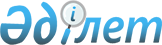 О внесении изменений и дополнений в приказ Министра здравоохранения Республики Казахстан от 8 октября 2020 года № 645 "Об утверждении положений республиканского государственного учреждения "Комитет медицинского и фармацевтического контроля Министерства здравоохранения Республики Казахстан" и его территориальных подразделений"Приказ Министра здравоохранения Республики Казахстан от 20 июля 2022 года № 590.
      ПРИКАЗЫВАЮ:
      1. Внести в приказ Министра здравоохранения Республики Казахстан от 8 октября 2020 года № 645 "Об утверждении положений республиканского государственного учреждения "Комитет медицинского и фармацевтического контроля Министерства здравоохранения Республики Казахстан" и его территориальных подразделений" следующие изменения и дополнения:
      пункт 1 указанного приказа дополнить подпунктами 1-1), 8-1) и 16-1) следующего содержания:
      "1-1) положение республиканского государственного учреждения "Департамент Комитета медицинского и фармацевтического контроля Министерства здравоохранения Республики Казахстан по области Абай" согласно приложению 1-1 к настоящему приказу;";
      "8-1) положение республиканского государственного учреждения "Департамент Комитета медицинского и фармацевтического контроля Министерства здравоохранения Республики Казахстан по области Жетісу" согласно приложению 8-1 к настоящему приказу;";
      "16-1) положение республиканского государственного учреждения "Департамент Комитета медицинского и фармацевтического контроля Министерства здравоохранения Республики Казахстан по области Ұлытау" согласно приложению 16-1 к настоящему приказу;";
      дополнить приложениями 1-1, 8-1, 16-1 согласно приложениям 1, 2, 3 к настоящему приказу;
      приложения 1, 2, 3, 4, 5, 6, 7, 8, 9, 10, 11, 12, 13, 14, 15, 16, 17, 18 к указанному приказу изложить в новой редакции согласно приложениям 4, 5, 6, 7, 8, 9, 10, 11, 12, 13, 14, 15, 16, 17, 18, 19, 20, 21 к настоящему приказу. 
      2. Комитету медицинского и фармацевтического контроля Министерства здравоохранения Республики Казахстан в установленном законодательством Республики Казахстан порядке обеспечить в течение десяти календарных дней после дня принятия настоящего приказа:
      1) направление его копии в электронном виде на казахском и русском языках в Республиканское государственное предприятие на праве хозяйственного ведения "Институт законодательства и правовой информации Республики Казахстан" Министерства юстиции Республики Казахстан для официального опубликования и включения в Эталонный контрольный банк нормативных правовых актов Республики Казахстан;
      2) размещение настоящего приказа на интернет-ресурсе Министерства здравоохранения Республики Казахстан.
      3. Контроль за исполнением пункта 2 настоящего приказа возложить на курирующего вице-министра здравоохранения Республики Казахстан.
      4. Настоящий приказ вводится в действие со дня его первого официального опубликования. Положение о республиканском государственном учреждении "Департамент Комитета медицинского и фармацевтического контроля Министерства здравоохранения Республики Казахстан по области Абай" Глава 1. Общие положения.
      1. Республиканское государственное учреждение "Департамент Комитета медицинского и фармацевтического контроля Министерства здравоохранения Республики Казахстан по области Абай" (далее - Департамент) является территориальным подразделением Комитета медицинского и фармацевтического контроля Министерства здравоохранения Республики Казахстан (далее – Комитет), осуществляющим руководство и реализацию в сферах контроля оказания медицинских услуг (помощи), обращения лекарственных средств и медицинских изделий, реализационных и контрольных функций, в пределах компетенции.
      2. Департамент осуществляет свою деятельность в соответствии с Конституцией и законами Республики Казахстан, актами Президента, Правительства Республики Казахстан, иными нормативными правовыми актами, а также настоящим Положением.
      3. Департамент является юридическим лицом в организационно-правовой форме государственного учреждения, имеет печати и штампы со своим наименованием на казахском языке, бланки установленного образца. 
      4. Департамент вступает в гражданско-правовые отношения от собственного имени.
      5. Департамент имеет право выступать стороной в гражданско-правовых отношениях от имени государства, если оно уполномочено на это в соответствии с законодательством.
      6. Департамент по вопросам своей компетенции в установленном законодательством порядке принимает решения, оформляемые приказами руководителя Департамента и другими актами, предусмотренными законодательством Республики Казахстан.
      7. Структура и лимит штатной численности Департамента утверждаются в соответствии с законодательством Республики Казахстан.
      8. Местонахождение юридического лица: 071400, Республика Казахстан, область Абай, город Семей, улица Оборонная, 56.
      9. Полное наименование государственного органа – Республиканское государственное учреждение "Департамент Комитета медицинского и фармацевтического контроля Министерства здравоохранения Республики Казахстан по области Абай".
      10. Настоящее Положение является учредительным документом Департамента.
      11. Финансирование деятельности Департамента осуществляется из республиканского бюджета.
      12. Департаменту запрещается вступать в договорные отношения с субъектами предпринимательства на предмет выполнения обязанностей, являющихся полномочиями Департамента.
      Если Департаменту законодательными актами Республики Казахстан предоставлено право осуществлять приносящую доходы деятельность, то доходы, полученные от такой деятельности, направляются в государственный бюджет. Глава 2. Задачи, права и обязанности Департамента.
      13. Задачи:
      1) осуществление реализационных и контрольных функций в сферах оказания медицинских услуг (помощи), обращения лекарственных средств и медицинских изделий, а также за оборотом наркотических средств, психотропных веществ и прекурсоров в области здравоохранения;
      2) обеспечение в пределах компетенции качества оказания и доступности государственных услуг;
      3) осуществление иных задач, возложенных на Департамент, в пределах своей компетенции.
      14. Права и обязанности:
      1) запрашивать и получать в установленном законодательством порядке от государственных органов, должностных лиц, физических и юридических лиц информацию по вопросам в сферах оказания медицинских услуг(помощи), обращения лекарственных средств и медицинских изделий, а также за оборотом наркотических средств, психотропных веществ и прекурсоров в области здравоохранения;
      2) обращаться в суд при невыполнении или ненадлежащем выполнении физическими и юридическими лицами законных требований или предписаний, постановлений, выданных должностными лицами Департамента;
      3) оказывать методологическую и консультативную помощь физическим и юридическим лицам в переделах компетенции;
      4) осуществлять информационно-разъяснительную работу по вопросам в сферах оказания медицинских услуг (помощи), обращения лекарственных средств и медицинских изделий, а также за оборотом наркотических средств, психотропных веществ и прекурсоров в области здравоохранения;
      5) создавать консультативно-совещательные и экспертные комиссии (рабочие группы) в пределах своей компетенции;
      6) не разглашать информацию, составляющую коммерческую, служебную, иную, охраняемую законом, тайну, полученную при осуществлении своих полномочий, за исключением случаев, установленных законами Республики Казахстан;
      7) проводить анализ применения законодательства Республики Казахстан по вопросам оказания медицинских услуг (помощи), обращения лекарственных средств и медицинских изделий, контрольных и надзорных функций в сферах оказания медицинских услуг (помощи) и обращения лекарственных средств и медицинских изделий;
      8) привлекать к проведению проверок и экспертиз специалистов из других организаций, а также независимых экспертов и профильных специалистов в установленном законодательством порядке;
      9) соблюдать законодательство Республики Казахстан, права и охраняемые законом интересы физических и юридических лиц;
      10) участвовать в разработке, а также вносить предложения по разработке документов системы государственного планирования по вопросам в сферах оказания медицинских услуг (помощи) и обращения лекарственных средств и медицинских изделий;
      11) принимать и рассматривать обращения, предложения, отклики, запросы, сообщения физических и юридических лиц в порядке и сроки, установленные Административным процедурно-процессуальным кодексом Республики Казахстан;
      12) принимать и рассматривать жалобы физических и юридических лиц по вопросам оказания государственных услуг в порядке и сроки, установленные Административным процедурно-процессуальным кодексом Республики Казахстан и Законом Республики Казахстан "  "; 
      13) осуществлять иные права и обязанности, предусмотренные действующим законодательством Республики Казахстан.
      15. Функции:
      1) реализует государственную политику в сферах контроля и надзора качества оказания медицинских услуг (помощи), обращения лекарственных средств и медицинских изделий;
      2) рассматривает дела об административных правонарушениях в соответствии с Кодексом Республики Казахстан об административных правонарушениях; 
      3) осуществляет государственный контроль и надзор в сферах оказания медицинских услуг (помощи), обращения лекарственных средств, медицинских изделий, а также за оборотом наркотических средств, психотропных веществ и прекурсоров в области здравоохранения;
      4) рассматривает обращения, предложения, отклики, запросы, сообщения физических и юридических лиц по вопросам входящих в компетенцию Департамента;
      5) оказывает в пределах своей компетенции государственные услуги в сферах оказания медицинских услуг (помощи), обращения лекарственных средств и медицинских изделий;
      6) осуществляет в пределах своей компетенции разрешительный контроль;
      7) выдает заключение (разрешительные документы) на ввоз на территорию Республики Казахстан из государств, не являющихся членами Евразийского экономического союза, и вывоз с территории Республики Казахстан в эти государства образцов биологических материалов человека, гемопоэтических стволовых клеток, костного мозга, донорских лимфоцитов в целях проведения неродственной трансплантации, половых клеток и эмбрионов;
      8) осуществляет лицензирование медицинской деятельности, за исключением судебно-медицинской, судебно-наркологической, судебно-психиатрической экспертиз, в соответствии с Законом Республики Казахстан "О разрешениях и уведомлениях";
      9) взаимодействует с общественными объединениями по вопросам государственного контроля в сферах оказания медицинских услуг (помощи), обращения лекарственных средств и медицинских изделий;
      10) осуществляет государственный контроль при обжаловании субъектами здравоохранения результатов мониторинга договорных обязательств по качеству и объему медицинских услуг, проводимого фондом социального медицинского страхования; 
      11) принимает участие в организации деятельности местными органами государственного управления здравоохранением областей, городов республиканского значения и столицы единого медицинского информационного call-центра;
      12) осуществляет мониторинг за соблюдением местными органами государственного управления здравоохранением областей, городов республиканского значения и столицы государственного норматива сети организаций здравоохранения;
      13) оказывает государственную услугу по выдаче сертификата специалиста для допуска к клинической практике;
      14) оказывает государственную услугу по выдаче сертификата менеджера в области здравоохранения; 
      15) проводит постакредитационный мониторинг деятельности аккредитованных субъектов здравоохранения;
      16) оказывает государственную услугу по выдаче сертификата иностранного специалиста для допуска к клинической практике;
      17) осуществляет государственный контроль за нарушением медицинским работником правил выдачи листа или справки о временной нетрудоспособности;
      18) осуществляет лицензирование видов фармацевтической деятельности, указанных в подпунктах 1), 2), 3), 4), 5) и 7) статьи 230 Кодекса Республики Казахстан от 7 июля 2020 года "О здоровье народа и системе здравоохранения" (далее – Кодекс), а также видов деятельности, связанных с оборотом наркотических средств, психотропных веществ и прекурсоров в области здравоохранения;
      19) координирует деятельность организаций здравоохранения по вопросам контроля в сфере оказания медицинских услуг (помощи), обращения лекарственных средств и медицинских изделий;
      20) согласовывает ввоз (вывоз) зарегистрированных и не зарегистрированных в Республике Казахстан лекарственных средств и медицинских изделий;
      21) участвует в разработке стандартов надлежащих фармацевтических практик;
      22) осуществляет прием уведомлений о начале или прекращении осуществления деятельности, указанной в подпунктах 4) и 5) пункта 1 статьи 24 Кодекса, в порядке, установленном Законом Республики Казахстан "О разрешениях и уведомлениях";
      23) осуществляет фармацевтические инспекции; 
      24) оказывает государственную услугу по выдаче сертификата специалиста для допуска к фармацевтической практике;
      25) осуществляет государственный контроль за рекламой в области здравоохранения; 
      26) представляет заявки по объемам потребления организациями по производству лекарственных средств, медицинских изделий и государственными организациями здравоохранения этилового спирта для квотирования, отчеты об использовании этилового спирта;
      27) участвует в аккредитации испытательных лабораторий, осуществляющих монопольную деятельность по экспертизе и оценке безопасности и качества лекарственных средств и медицинских изделий; 
      28) осуществляет мониторинг и контроль за соблюдением предельных цен лекарственных средств по торговым наименованиям; 
      29) осуществляет отбор образцов лекарственных средств и медицинских изделий для проведения экспертизы; 
      30) осуществляет изъятие из обращения лекарственных средств и медицинских изделий в соответствии с законодательством Республики Казахстан;
      31) запрещает и (или) приостанавливает ввоз, производство, изготовление, хранение, применение и реализацию на территории Республики Казахстан лекарственных средств и медицинских изделий, пришедших в негодность, с истекшим сроком годности, фальсифицированных, контрафактных лекарственных средств и медицинских изделий и других не соответствующих требованиям законодательства Республики Казахстан в области здравоохранения;
      32) приостанавливает деятельность или отдельных видов деятельности индивидуального предпринимателя или юридического лица в соответствии с законами Республики Казахстан;
      33) осуществляет иные функции, предусмотренные законодательством Республики Казахстан. Глава 3. Статус и полномочия руководителя Департамента.
      16. Руководство Департаментом осуществляется руководителем, который несет персональную ответственность за выполнение возложенных на Департамент задач и осуществление им своих полномочий.
      17. Руководитель Департамента назначается на должность и освобождается от должности в соответствии с законодательством Республики Казахстан.
      18. Руководитель Департамента имеет заместителей, которые назначаются на должности и освобождаются от должностей в соответствии с законодательством Республики Казахстан.
      19. Полномочия руководителя Департамента:
      1) в соответствии с законодательством, назначает на должности и освобождает от должностей работников Департамента, за исключением работников, вопросы трудовых отношений которых в соответствии с законодательными актами отнесены к компетенции вышестоящего должностного лица;
      2) в установленном законодательством порядке решает вопросы командирования, предоставления отпусков, оказания материальной помощи, подготовки (переподготовки), повышения квалификации, поощрения, выплаты надбавок и премирования работников Департамента;
      3) решает вопросы наложения дисциплинарных взысканий на работников Департамента, за исключением работников, вопросы трудовых отношений которых в соответствии с законодательными актами отнесены к компетенции вышестоящего должностного лица;
      4) утверждает должностные обязанности работников Департамента, за исключением работников, вопросы трудовых отношений которых в соответствии с законодательными актами отнесены к компетенции вышестоящего должностного лица;
      5) утверждает положения структурных подразделений Департамента;
      6) в пределах своей компетенции подписывает приказы Департамента;
      7) представляет Департамент во всех государственных органах и иных организациях в соответствии с законодательством;
      8) принимает меры, направленные на противодействие коррупции;
      9) в соответствии с законодательством принимает решения о предъявлении от имени Департамента претензий и исков к юридическим и физическим лицам;
      10) осуществляет иные полномочия в соответствии с законодательством Республики Казахстан.
      Исполнение полномочий руководителя Департамента в период его отсутствия осуществляется лицом, его замещающим в соответствии с действующим законодательством.
      20. Руководитель определяет полномочия своих заместителей в соответствии с действующим законодательством. Глава 4. Имущество Департамента.
      21. Департамент может иметь на праве оперативного управления обособленное имущество в случаях, предусмотренных законодательством. Имущество Департамента формируется за счет имущества, переданного ему собственником, а также имущества (включая денежные доходы), приобретенного в результате собственной деятельности и иных источников, не запрещенных законодательством Республики Казахстан.
      22. Имущество, закрепленное за Департаментом, относится к республиканской собственности.
      23. Департамент не вправе самостоятельно отчуждать или иным способом распоряжаться закрепленным за ним имуществом и имуществом, приобретенным за счет средств, выданных ему по плану финансирования, если иное не установлено законодательством. Глава 5. Реорганизация и упразднение Департамента
      24. Реорганизация и упразднение Департамента осуществляются в соответствии с законодательством Республики Казахстан. Положение о республиканском государственном учреждении "Департамент Комитета медицинского и фармацевтического контроля Министерства здравоохранения Республики Казахстан по области Жетісу" Глава 1. Общие положения.
      1. Республиканское государственное учреждение "Департамент Комитета медицинского и фармацевтического контроля Министерства здравоохранения Республики Казахстан по области Жетісу" (далее - Департамент) является территориальным подразделением Комитета медицинского и фармацевтического контроля Министерства здравоохранения Республики Казахстан (далее – Комитет), осуществляющим руководство и реализацию в сферах контроля оказания медицинских услуг (помощи), обращения лекарственных средств и медицинских изделий, реализационных и контрольных функций, в пределах компетенции.
      2. Департамент осуществляет свою деятельность в соответствии с Конституцией и законами Республики Казахстан, актами Президента, Правительства Республики Казахстан, иными нормативными правовыми актами, а также настоящим Положением.
      3. Департамент является юридическим лицом в организационно-правовой форме государственного учреждения, имеет печати и штампы со своим наименованием на казахском языке, бланки установленного образца. 
      4. Департамент вступает в гражданско-правовые отношения от собственного имени.
      5. Департамент имеет право выступать стороной в гражданско-правовых отношениях от имени государства, если оно уполномочено на это в соответствии с законодательством.
      6. Департамент по вопросам своей компетенции в установленном законодательством порядке принимает решения, оформляемые приказами руководителя Департамента и другими актами, предусмотренными законодательством Республики Казахстан.
      7. Структура и лимит штатной численности Департамента утверждаются в соответствии с законодательством Республики Казахстан.
      8. Местонахождение юридического лица: 040000, Республика Казахстан, область Жетісу, город Талдыкорган, улица Гаухар Ана, 87А.
      9. Полное наименование государственного органа– Республиканское государственное учреждение "Департамент Комитета медицинского и фармацевтического контроля Министерства здравоохранения Республики Казахстан по области Жетісу".
      10. Настоящее Положение является учредительным документом Департамента.
      11. Финансирование деятельности Департамента осуществляется из республиканского бюджета.
      12. Департаменту запрещается вступать в договорные отношения с субъектами предпринимательства на предмет выполнения обязанностей, являющихся полномочиями Департамента.
      Если Департаменту законодательными актами Республики Казахстан предоставлено право осуществлять приносящую доходы деятельность, то доходы, полученные от такой деятельности, направляются в государственный бюджет. Глава 2. Задачи, права и обязанности Департамента.
      13. Задачи:
      1) осуществление реализационных и контрольных функций в сферах оказания медицинских услуг (помощи), обращения лекарственных средств и медицинских изделий, а также за оборотом наркотических средств, психотропных веществ и прекурсоров в области здравоохранения;
      2) обеспечение в пределах компетенции качества оказания и доступности государственных услуг;
      3) осуществление иных задач, возложенных на Департамент, в пределах своей компетенции.
      14. Права и обязанности:
      1) запрашивать и получать в установленном законодательством порядке от государственных органов, должностных лиц, физических и юридических лиц информацию по вопросам в сферах оказания медицинских услуг(помощи), обращения лекарственных средств и медицинских изделий, а также за оборотом наркотических средств, психотропных веществ и прекурсоров в области здравоохранения;
      2) обращаться в суд при невыполнении или ненадлежащем выполнении физическими и юридическими лицами законных требований или предписаний, постановлений, выданных должностными лицами Департамента;
      3) оказывать методологическую и консультативную помощь физическим и юридическим лицам в переделах компетенции;
      4) осуществлять информационно-разъяснительную работу по вопросам в сферах оказания медицинских услуг (помощи), обращения лекарственных средств и медицинских изделий, а также за оборотом наркотических средств, психотропных веществ и прекурсоров в области здравоохранения;
      5) создавать консультативно-совещательные и экспертные комиссии (рабочие группы) в пределах своей компетенции;
      6) не разглашать информацию, составляющую коммерческую, служебную, иную, охраняемую законом, тайну, полученную при осуществлении своих полномочий, за исключением случаев, установленных законами Республики Казахстан;
      7) проводить анализ применения законодательства Республики Казахстан по вопросам оказания медицинских услуг (помощи), обращения лекарственных средств и медицинских изделий, контрольных и надзорных функций в сферах оказания медицинских услуг (помощи) и обращения лекарственных средств и медицинских изделий;
      8) привлекать к проведению проверок и экспертиз специалистов из других организаций, а также независимых экспертов и профильных специалистов в установленном законодательством порядке;
      9) соблюдать законодательство Республики Казахстан, права и охраняемые законом интересы физических и юридических лиц;
      10) участвовать в разработке, а также вносить предложения по разработке документов системы государственного планирования по вопросам в сферах оказания медицинских услуг (помощи) и обращения лекарственных средств и медицинских изделий;
      11) принимать и рассматривать обращения, предложения, отклики, запросы, сообщения физических и юридических лиц в порядке и сроки, установленные Административным процедурно-процессуальным кодексом Республики Казахстан;
      12) принимать и рассматривать жалобы физических и юридических лиц по вопросам оказания государственных услуг в порядке и сроки, установленные Административным процедурно-процессуальным кодексом Республики Казахстан и Законом Республики Казахстан "О государственных услугах"; 
      13) осуществлять иные права и обязанности, предусмотренные действующим законодательством Республики Казахстан.
      15. Функции:
      1) реализует государственную политику в сферах контроля и надзора качества оказания медицинских услуг (помощи), обращения лекарственных средств и медицинских изделий;
      2) рассматривает дела об административных правонарушениях в соответствии с Кодексом Республики Казахстан об административных правонарушениях; 
      3) осуществляет государственный контроль и надзор в сферах оказания медицинских услуг (помощи), обращения лекарственных средств, медицинских изделий, а также за оборотом наркотических средств, психотропных веществ и прекурсоров в области здравоохранения;
      4) рассматривает обращения, предложения, отклики, запросы, сообщения физических и юридических лиц по вопросам входящих в компетенцию Департамента;
      5) оказывает в пределах своей компетенции государственные услуги в сферах оказания медицинских услуг (помощи), обращения лекарственных средств и медицинских изделий;
      6) осуществляет в пределах своей компетенции разрешительный контроль;
      7) выдает заключение (разрешительные документы) на ввоз на территорию Республики Казахстан из государств, не являющихся членами Евразийского экономического союза, и вывоз с территории Республики Казахстан в эти государства образцов биологических материалов человека, гемопоэтических стволовых клеток, костного мозга, донорских лимфоцитов в целях проведения неродственной трансплантации, половых клеток и эмбрионов;
      8) осуществляет лицензирование медицинской деятельности, за исключением судебно-медицинской, судебно-наркологической, судебно-психиатрической экспертиз, в соответствии с Законом Республики Казахстан "О разрешениях и уведомлениях";
      9) взаимодействует с общественными объединениями по вопросам государственного контроля в сферах оказания медицинских услуг (помощи), обращения лекарственных средств и медицинских изделий;
      10) осуществляет государственный контроль при обжаловании субъектами здравоохранения результатов мониторинга договорных обязательств по качеству и объему медицинских услуг, проводимого фондом социального медицинского страхования; 
      11) принимает участие в организации деятельности местными органами государственного управления здравоохранением областей, городов республиканского значения и столицы единого медицинского информационного call-центра;
      12) осуществляет мониторинг за соблюдением местными органами государственного управления здравоохранением областей, городов республиканского значения и столицы государственного норматива сети организаций здравоохранения;
      13) оказывает государственную услугу по выдаче сертификата специалиста для допуска к клинической практике;
      14) оказывает государственную услугу по выдаче сертификата менеджера в области здравоохранения; 
      15) проводит постакредитационный мониторинг деятельности аккредитованных субъектов здравоохранения;
      16) оказывает государственную услугу по выдаче сертификата иностранного специалиста для допуска к клинической практике;
      17) осуществляет государственный контроль за нарушением медицинским работником правил выдачи листа или справки о временной нетрудоспособности;
      18) осуществляет лицензирование видов фармацевтической деятельности, указанных в подпунктах 1), 2), 3), 4), 5) и 7) статьи 230 Кодекса Республики Казахстан от 7 июля 2020 года "О здоровье народа и системе здравоохранения" (далее – Кодекс), а также видов деятельности, связанных с оборотом наркотических средств, психотропных веществ и прекурсоров в области здравоохранения;
      19) координирует деятельность организаций здравоохранения по вопросам контроля в сфере оказания медицинских услуг (помощи), обращения лекарственных средств и медицинских изделий;
      20) согласовывает ввоз (вывоз) зарегистрированных и не зарегистрированных в Республике Казахстан лекарственных средств и медицинских изделий;
      21) участвует в разработке стандартов надлежащих фармацевтических практик;
      22) осуществляет прием уведомлений о начале или прекращении осуществления деятельности, указанной в подпунктах 4) и 5) пункта 1 статьи 24 Кодекса, в порядке, установленном Законом Республики Казахстан "О разрешениях и уведомлениях";
      23) осуществляет фармацевтические инспекции; 
      24) оказывает государственную услугу по выдаче сертификата специалиста для допуска к фармацевтической практике;
      25) осуществляет государственный контроль за рекламой в области здравоохранения; 
      26) представляет заявки по объемам потребления организациями по производству лекарственных средств, медицинских изделий и государственными организациями здравоохранения этилового спирта для квотирования, отчеты об использовании этилового спирта;
      27) участвует в аккредитации испытательных лабораторий, осуществляющих монопольную деятельность по экспертизе и оценке безопасности и качества лекарственных средств и медицинских изделий; 
      28) осуществляет мониторинг и контроль за соблюдением предельных цен лекарственных средств по торговым наименованиям; 
      29) осуществляет отбор образцов лекарственных средств и медицинских изделий для проведения экспертизы; 
      30) осуществляет изъятие из обращения лекарственных средств и медицинских изделий в соответствии с законодательством Республики Казахстан;
      31) запрещает и (или) приостанавливает ввоз, производство, изготовление, хранение, применение и реализацию на территории Республики Казахстан лекарственных средств и медицинских изделий, пришедших в негодность, с истекшим сроком годности, фальсифицированных, контрафактных лекарственных средств и медицинских изделий и других не соответствующих требованиям законодательства Республики Казахстан в области здравоохранения;
      32) приостанавливает деятельность или отдельных видов деятельности индивидуального предпринимателя или юридического лица в соответствии с законами Республики Казахстан;
      33) осуществляет иные функции, предусмотренные законодательством Республики Казахстан. Глава 3. Статус и полномочия руководителя Департамента.
      16. Руководство Департаментом осуществляется руководителем, который несет персональную ответственность за выполнение возложенных на Департамент задач и осуществление им своих полномочий.
      17. Руководитель Департамента назначается на должность и освобождается от должности в соответствии с законодательством Республики Казахстан.
      18. Руководитель Департамента имеет заместителей, которые назначаются на должности и освобождаются от должностей в соответствии с законодательством Республики Казахстан.
      19. Полномочия руководителя Департамента:
      1) в соответствии с законодательством, назначает на должности и освобождает от должностей работников Департамента, за исключением работников, вопросы трудовых отношений которых в соответствии с законодательными актами отнесены к компетенции вышестоящего должностного лица;
      2) в установленном законодательством порядке решает вопросы командирования, предоставления отпусков, оказания материальной помощи, подготовки (переподготовки), повышения квалификации, поощрения, выплаты надбавок и премирования работников Департамента;
      3) решает вопросы наложения дисциплинарных взысканий на работников Департамента, за исключением работников, вопросы трудовых отношений которых в соответствии с законодательными актами отнесены к компетенции вышестоящего должностного лица;
      4) утверждает должностные обязанности работников Департамента, за исключением работников, вопросы трудовых отношений которых в соответствии с законодательными актами отнесены к компетенции вышестоящего должностного лица;
      5) утверждает положения структурных подразделений Департамента;
      6) в пределах своей компетенции подписывает приказы Департамента;
      7) представляет Департамент во всех государственных органах и иных организациях в соответствии с законодательством;
      8) принимает меры, направленные на противодействие коррупции;
      9) в соответствии с законодательством принимает решения о предъявлении от имени Департамента претензий и исков к юридическим и физическим лицам;
      10) осуществляет иные полномочия в соответствии с законодательством Республики Казахстан.
      Исполнение полномочий руководителя Департамента в период его отсутствия осуществляется лицом, его замещающим в соответствии с действующим законодательством.
      20. Руководитель определяет полномочия своих заместителей в соответствии с действующим законодательством. Глава 4. Имущество Департамента.
      21. Департамент может иметь на праве оперативного управления обособленное имущество в случаях, предусмотренных законодательством. Имущество Департамента формируется за счет имущества, переданного ему собственником, а также имущества (включая денежные доходы), приобретенного в результате собственной деятельности и иных источников, не запрещенных законодательством Республики Казахстан.
      22. Имущество, закрепленное за Департаментом, относится к республиканской собственности.
      23. Департамент не вправе самостоятельно отчуждать или иным способом распоряжаться закрепленным за ним имуществом и имуществом, приобретенным за счет средств, выданных ему по плану финансирования, если иное не установлено законодательством. Глава 5. Реорганизация и упразднение Департамента
      24. Реорганизация и упразднение Департамента осуществляются в соответствии с законодательством Республики Казахстан. Положение о республиканском государственном учреждении "Департамент Комитета медицинского и фармацевтического контроля Министерства здравоохранения Республики Казахстан по области Ұлытау" Глава 1. Общие положения.
      1. Республиканское государственное учреждение "Департамент Комитета медицинского и фармацевтического контроля Министерства здравоохранения Республики Казахстан по области Ұлытау" (далее - Департамент) является территориальным подразделением Комитета медицинского и фармацевтического контроля Министерства здравоохранения Республики Казахстан (далее – Комитет), осуществляющим руководство и реализацию в сферах контроля оказания медицинских услуг (помощи), обращения лекарственных средств и медицинских изделий, реализационных и контрольных функций, в пределах компетенции.
      2. Департамент осуществляет свою деятельность в соответствии с Конституцией и законами Республики Казахстан, актами Президента, Правительства Республики Казахстан, иными нормативными правовыми актами, а также настоящим Положением.
      3. Департамент является юридическим лицом в организационно-правовой форме государственного учреждения, имеет печати и штампы со своим наименованием на казахском языке, бланки установленного образца. 
      4. Департамент вступает в гражданско-правовые отношения от собственного имени.
      5. Департамент имеет право выступать стороной в гражданско-правовых отношениях от имени государства, если оно уполномочено на это в соответствии с законодательством.
      6. Департамент по вопросам своей компетенции в установленном законодательством порядке принимает решения, оформляемые приказами руководителя Департамента и другими актами, предусмотренными законодательством Республики Казахстан.
      7. Структура и лимит штатной численности Департамента утверждаются в соответствии с законодательством Республики Казахстан.
      8. Местонахождение юридического лица: 100600, Республика Казахстан, область Ұлытау, город Жезказган, бульвар Ғарышкерлер, 15.
      9. Полное наименование государственного органа – Республиканское государственное учреждение "Департамент Комитета медицинского и фармацевтического контроля Министерства здравоохранения Республики Казахстан по области Ұлытау".
      10. Настоящее Положение является учредительным документом Департамента.
      11. Финансирование деятельности Департамента осуществляется из республиканского бюджета.
      12. Департаменту запрещается вступать в договорные отношения с субъектами предпринимательства на предмет выполнения обязанностей, являющихся полномочиями Департамента.
      Если Департаменту законодательными актами Республики Казахстан предоставлено право осуществлять приносящую доходы деятельность, то доходы, полученные от такой деятельности, направляются в государственный бюджет. Глава 2. Задачи, права и обязанности Департамента.
      13. Задачи:
      1) осуществление реализационных и контрольных функций в сферах оказания медицинских услуг (помощи), обращения лекарственных средств и медицинских изделий, а также за оборотом наркотических средств, психотропных веществ и прекурсоров в области здравоохранения;
      2) обеспечение в пределах компетенции качества оказания и доступности государственных услуг;
      3) осуществление иных задач, возложенных на Департамент, в пределах своей компетенции.
      14. Права и обязанности:
      1) запрашивать и получать в установленном законодательством порядке от государственных органов, должностных лиц, физических и юридических лиц информацию по вопросам в сферах оказания медицинских услуг(помощи), обращения лекарственных средств и медицинских изделий, а также за оборотом наркотических средств, психотропных веществ и прекурсоров в области здравоохранения;
      2) обращаться в суд при невыполнении или ненадлежащем выполнении физическими и юридическими лицами законных требований или предписаний, постановлений, выданных должностными лицами Департамента;
      3) оказывать методологическую и консультативную помощь физическим и юридическим лицам в переделах компетенции;
      4) осуществлять информационно-разъяснительную работу по вопросам в сферах оказания медицинских услуг (помощи), обращения лекарственных средств и медицинских изделий, а также за оборотом наркотических средств, психотропных веществ и прекурсоров в области здравоохранения;
      5) создавать консультативно-совещательные и экспертные комиссии (рабочие группы) в пределах своей компетенции;
      6) не разглашать информацию, составляющую коммерческую, служебную, иную, охраняемую законом, тайну, полученную при осуществлении своих полномочий, за исключением случаев, установленных законами Республики Казахстан;
      7) проводить анализ применения законодательства Республики Казахстан по вопросам оказания медицинских услуг (помощи), обращения лекарственных средств и медицинских изделий, контрольных и надзорных функций в сферах оказания медицинских услуг (помощи) и обращения лекарственных средств и медицинских изделий;
      8) привлекать к проведению проверок и экспертиз специалистов из других организаций, а также независимых экспертов и профильных специалистов в установленном законодательством порядке;
      9) соблюдать законодательство Республики Казахстан, права и охраняемые законом интересы физических и юридических лиц;
      10) участвовать в разработке, а также вносить предложения по разработке документов системы государственного планирования по вопросам в сферах оказания медицинских услуг (помощи) и обращения лекарственных средств и медицинских изделий;
      11) принимать и рассматривать обращения, предложения, отклики, запросы, сообщения физических и юридических лиц в порядке и сроки, установленные Административным процедурно-процессуальным кодексом Республики Казахстан;
      12) принимать и рассматривать жалобы физических и юридических лиц по вопросам оказания государственных услуг в порядке и сроки, установленные Административным процедурно-процессуальным кодексом Республики Казахстан и Законом Республики Казахстан "О государственных услугах"; 
      13) осуществлять иные права и обязанности, предусмотренные действующим законодательством Республики Казахстан.
      15. Функции:
      1) реализует государственную политику в сферах контроля и надзора качества оказания медицинских услуг (помощи), обращения лекарственных средств и медицинских изделий;
      2) рассматривает дела об административных правонарушениях в соответствии с Кодексом Республики Казахстан об административных правонарушениях; 
      3) осуществляет государственный контроль и надзор в сферах оказания медицинских услуг (помощи), обращения лекарственных средств, медицинских изделий, а также за оборотом наркотических средств, психотропных веществ и прекурсоров в области здравоохранения;
      4) рассматривает обращения, предложения, отклики, запросы, сообщения физических и юридических лиц по вопросам входящих в компетенцию Департамента;
      5) оказывает в пределах своей компетенции государственные услуги в сферах оказания медицинских услуг (помощи), обращения лекарственных средств и медицинских изделий;
      6) осуществляет в пределах своей компетенции разрешительный контроль;
      7) выдает заключение (разрешительные документы) на ввоз на территорию Республики Казахстан из государств, не являющихся членами Евразийского экономического союза, и вывоз с территории Республики Казахстан в эти государства образцов биологических материалов человека, гемопоэтических стволовых клеток, костного мозга, донорских лимфоцитов в целях проведения неродственной трансплантации, половых клеток и эмбрионов;
      8) осуществляет лицензирование медицинской деятельности, за исключением судебно-медицинской, судебно-наркологической, судебно-психиатрической экспертиз, в соответствии с Законом Республики Казахстан "О разрешениях и уведомлениях";
      9) взаимодействует с общественными объединениями по вопросам государственного контроля в сферах оказания медицинских услуг (помощи), обращения лекарственных средств и медицинских изделий;
      10) осуществляет государственный контроль при обжаловании субъектами здравоохранения результатов мониторинга договорных обязательств по качеству и объему медицинских услуг, проводимого фондом социального медицинского страхования; 
      11) принимает участие в организации деятельности местными органами государственного управления здравоохранением областей, городов республиканского значения и столицы единого медицинского информационного call-центра;
      12) осуществляет мониторинг за соблюдением местными органами государственного управления здравоохранением областей, городов республиканского значения и столицы государственного норматива сети организаций здравоохранения;
      13) оказывает государственную услугу по выдаче сертификата специалиста для допуска к клинической практике;
      14) оказывает государственную услугу по выдаче сертификата менеджера в области здравоохранения; 
      15) проводит постакредитационный мониторинг деятельности аккредитованных субъектов здравоохранения;
      16) оказывает государственную услугу по выдаче сертификата иностранного специалиста для допуска к клинической практике;
      17) осуществляет государственный контроль за нарушением медицинским работником правил выдачи листа или справки о временной нетрудоспособности;
      18) осуществляет лицензирование видов фармацевтической деятельности, указанных в подпунктах 1), 2), 3), 4), 5) и 7) статьи 230 Кодекса Республики Казахстан от 7 июля 2020 года "О здоровье народа и системе здравоохранения" (далее – Кодекс), а также видов деятельности, связанных с оборотом наркотических средств, психотропных веществ и прекурсоров в области здравоохранения;
      19) координирует деятельность организаций здравоохранения по вопросам контроля в сфере оказания медицинских услуг (помощи), обращения лекарственных средств и медицинских изделий;
      20) согласовывает ввоз (вывоз) зарегистрированных и не зарегистрированных в Республике Казахстан лекарственных средств и медицинских изделий;
      21) участвует в разработке стандартов надлежащих фармацевтических практик;
      22) осуществляет прием уведомлений о начале или прекращении осуществления деятельности, указанной в подпунктах 4) и 5) пункта 1 статьи 24 Кодекса, в порядке, установленном Законом Республики Казахстан "О разрешениях и уведомлениях";
      23) осуществляет фармацевтические инспекции; 
      24) оказывает государственную услугу по выдаче сертификата специалиста для допуска к фармацевтической практике;
      25) осуществляет государственный контроль за рекламой в области здравоохранения; 
      26) представляет заявки по объемам потребления организациями по производству лекарственных средств, медицинских изделий и государственными организациями здравоохранения этилового спирта для квотирования, отчеты об использовании этилового спирта;
      27) участвует в аккредитации испытательных лабораторий, осуществляющих монопольную деятельность по экспертизе и оценке безопасности и качества лекарственных средств и медицинских изделий; 
      28) осуществляет мониторинг и контроль за соблюдением предельных цен лекарственных средств по торговым наименованиям; 
      29) осуществляет отбор образцов лекарственных средств и медицинских изделий для проведения экспертизы; 
      30) осуществляет изъятие из обращения лекарственных средств и медицинских изделий в соответствии с законодательством Республики Казахстан;
      31) запрещает и (или) приостанавливает ввоз, производство, изготовление, хранение, применение и реализацию на территории Республики Казахстан лекарственных средств и медицинских изделий, пришедших в негодность, с истекшим сроком годности, фальсифицированных, контрафактных лекарственных средств и медицинских изделий и других не соответствующих требованиям законодательства Республики Казахстан в области здравоохранения;
      32) приостанавливает деятельность или отдельных видов деятельности индивидуального предпринимателя или юридического лица в соответствии с законами Республики Казахстан;
      33) осуществляет иные функции, предусмотренные законодательством Республики Казахстан. Глава 3. Статус и полномочия руководителя Департамента.
      16. Руководство Департаментом осуществляется руководителем, который несет персональную ответственность за выполнение возложенных на Департамент задач и осуществление им своих полномочий.
      17. Руководитель Департамента назначается на должность и освобождается от должности в соответствии с законодательством Республики Казахстан.
      18. Руководитель Департамента имеет заместителей, которые назначаются на должности и освобождаются от должностей в соответствии с законодательством Республики Казахстан.
      19. Полномочия руководителя Департамента:
      1) в соответствии с законодательством, назначает на должности и освобождает от должностей работников Департамента, за исключением работников, вопросы трудовых отношений которых в соответствии с законодательными актами отнесены к компетенции вышестоящего должностного лица;
      2) в установленном законодательством порядке решает вопросы командирования, предоставления отпусков, оказания материальной помощи, подготовки (переподготовки), повышения квалификации, поощрения, выплаты надбавок и премирования работников Департамента;
      3) решает вопросы наложения дисциплинарных взысканий на работников Департамента, за исключением работников, вопросы трудовых отношений которых в соответствии с законодательными актами отнесены к компетенции вышестоящего должностного лица;
      4) утверждает должностные обязанности работников Департамента, за исключением работников, вопросы трудовых отношений которых в соответствии с законодательными актами отнесены к компетенции вышестоящего должностного лица;
      5) утверждает положения структурных подразделений Департамента;
      6) в пределах своей компетенции подписывает приказы Департамента;
      7) представляет Департамент во всех государственных органах и иных организациях в соответствии с законодательством;
      8) принимает меры, направленные на противодействие коррупции;
      9) в соответствии с законодательством принимает решения о предъявлении от имени Департамента претензий и исков к юридическим и физическим лицам;
      10) осуществляет иные полномочия в соответствии с законодательством Республики Казахстан.
      Исполнение полномочий руководителя Департамента в период его отсутствия осуществляется лицом, его замещающим в соответствии с действующим законодательством.
      20. Руководитель определяет полномочия своих заместителей в соответствии с действующим законодательством. Глава 4. Имущество Департамента.
      21. Департамент может иметь на праве оперативного управления обособленное имущество в случаях, предусмотренных законодательством. Имущество Департамента формируется за счет имущества, переданного ему собственником, а также имущества (включая денежные доходы), приобретенного в результате собственной деятельности и иных источников, не запрещенных законодательством Республики Казахстан.
      22. Имущество, закрепленное за Департаментом, относится к республиканской собственности.
      23. Департамент не вправе самостоятельно отчуждать или иным способом распоряжаться закрепленным за ним имуществом и имуществом, приобретенным за счет средств, выданных ему по плану финансирования, если иное не установлено законодательством. Глава 5. Реорганизация и упразднение Департамента
      24. Реорганизация и упразднение Департамента осуществляются в соответствии с законодательством Республики Казахстан. Положение о республиканском государственном учреждении "Комитет медицинского и фармацевтического контроля Министерства здравоохранения Республики Казахстан" Глава 1. Общие положения
      1. Республиканское государственное учреждение "Комитет медицинского и фармацевтического контроля Министерства здравоохранения Республики Казахстан" (далее – Комитет) является ведомством Министерства здравоохранения Республики Казахстан (далее – Министерство), осуществляющим руководство и реализацию в сферах медицинской и фармацевтической промышленности, контроля за обращением лекарственных средств и медицинских изделий, оказания медицинских услуг (помощи), осуществление регулятивных, реализационных и контрольных функций в пределах компетенции.
      2. Комитет осуществляет свою деятельность в соответствии с Конституцией и законами Республики Казахстан, актами Президента и Правительства Республики Казахстан, иными нормативными правовыми актами, а также настоящим Положением.
      3. Комитет является юридическим лицом в организационно-правовой форме государственного учреждения, имеет печати и штампы со своим наименованием на казахском языке, бланки установленного образца, в соответствии с законодательством Республики Казахстан счета в органах казначейства.
      4. Комитет вступает в гражданско-правовые отношения от собственного имени.
      5. Комитет имеет право выступать стороной гражданско-правовых отношений от имени государства, если оно уполномочено на это в соответствии с законодательством.
      6. Комитет по вопросам своей компетенции в установленном законодательством порядке принимает решения, оформляемые приказами руководителя Комитета и другими актами, предусмотренными законодательством Республики Казахстан.
      7. Структура и лимит штатной численности утверждаются в соответствии с законодательством Республики Казахстан.
      8. Местонахождение юридического лица: 010000, Республика Казахстан, город Нур-Султан, район Есиль, проспект Мәңгілік Ел, дом 8, административное здание "Дом министерств".
      9. Полное наименование государственного органа – Республиканское государственное учреждение "Комитет медицинского и фармацевтического контроля Министерства здравоохранения Республики Казахстан".
      10. Настоящее Положение является учредительным документом Комитета.
      11. Финансирование деятельности Комитета осуществляется из республиканского бюджета.
      12. Комитету запрещается вступать в договорные отношения с субъектами предпринимательства на предмет выполнения обязанностей, являющихся полномочиями Комитета.
      Если Комитету законодательными актами предоставлено право осуществлять приносящую доходы деятельность, то доходы, полученные от такой деятельности, направляются в государственный бюджет. Глава 2. Задачи, права и обязанности Комитета
      13. Задачи:
      1) осуществление регулятивных, реализационных и контрольных функций в сферах оказания медицинских услуг (помощи), обращения лекарственных средств и медицинских изделий, а также за оборотом наркотических средств, психотропных веществ и прекурсоров в области здравоохранения, участие в выполнении стратегических функций Министерства в пределах компетенции;
      2) обеспечение в пределах компетенции качества оказания и доступности государственных услуг;
      3) осуществление иных задач, возложенных на Комитет, в пределах своей компетенции.
      14. Права и обязанности:
      1) запрашивать и получать в установленном законодательством порядке от государственных органов, должностных лиц, физических и юридических лиц информацию по вопросам в сферах оказания медицинских услуг (помощи), обращения лекарственных средств и медицинских изделий, а также за оборотом наркотических средств, психотропных веществ и прекурсоров в области здравоохранения;
      2) обращаться в суд при невыполнении или ненадлежащем выполнении физическими и юридическими лицами законных требований или предписаний, постановлений, выданных должностными лицами Комитета и его территориальных подразделений;
      3) оказывать методологическую и консультативную помощь территориальным подразделениям и подведомственным организациям по вопросам оказания медицинских услуг (помощи), обращения лекарственных средств и медицинских изделий, а также за оборотом наркотических средств, психотропных веществ и прекурсоров в области здравоохранения;
      4) осуществлять информационно-разъяснительную работу по вопросам оказания медицинских услуг (помощи), обращения лекарственных средств и медицинских изделий, а также за оборотом наркотических средств, психотропных веществ и прекурсоров в области здравоохранения;
      5) создавать консультативно-совещательные и экспертные комиссии (рабочие группы) в пределах своей компетенции;
      6) осуществлять координацию и контроль деятельности территориальных подразделений и подведомственной организации;
      7) определять приоритетные направления деятельности для подведомственной Комитету организации;
      8) вести централизованный бухгалтерский учет и формировать финансовую отчетность;
      9) привлекать к проведению проверок и экспертиз специалистов из других организаций, а также независимых экспертов и профильных специалистов в установленном законодательством порядке;
      10) вносить предложения об отмене, изменении принятых государственными органами актов, нарушающих законодательство Республики Казахстан по вопросам оказания медицинских услуг (помощи), обращения лекарственных средств и медицинских изделий, а также приведении их в соответствие с законодательством Республики Казахстан;
      11) до вынесения решения по заявлению (жалобе) физических и (или) юридических лиц на действия (бездействие) нижестоящих должностных лиц приостановить исполнение, отменить либо отозвать принимаемые ими акты; 
      12) не разглашать информацию, составляющую коммерческую, служебную, иную, охраняемую законом, тайну, полученную при осуществлении своих полномочий, за исключением случаев, установленных законами Республики Казахстан;
      13) проводить анализ применения законодательства Республики Казахстан по вопросам оказания медицинских услуг (помощи), обращения лекарственных средств и медицинских изделий, контрольных и надзорных функций в сфере оказания медицинских услуг (помощи) и обращения лекарственных средств и медицинских изделий;
      14) соблюдать законодательство Республики Казахстан, права и охраняемые законом интересы физических и юридических лиц;
      15) обеспечивать своевременное и качественное исполнение поручений Главы государства, Администрации Президента Республики Казахстан и Правительства Республики Казахстан, а также планов законопроектных работ Правительства Республики Казахстан на соответствующие годы;
      16) принимать и рассматривать обращения, предложения, отклики, запросы, сообщения физических и юридических лиц в порядке и сроки, установленные Административным процедурно-процессуальным кодексом Республики Казахстан;
      17) принимать и рассматривать жалобы физических и юридических лиц по вопросам оказания государственных услуг в порядке и сроки, установленные Административным процедурно-процессуальным кодексом Республики Казахстан и Законом Республики Казахстан "О государственных услугах"; 
      18) осуществлять иные права и обязанности, предусмотренные действующим законодательством Республики Казахстан.
      15. Функции:
      1) реализует государственную политику в сферах контроля и надзора качества оказания медицинских услуг (помощи), обращения лекарственных средств и медицинских изделий;
      2) разрабатывает в пределах своей компетенции правовые акты и формы учетной и отчетной документации в сферах контроля и надзора качества оказания медицинских услуг (помощи), обращения лекарственных средств и медицинских изделий;
      3) осуществляет государственный контроль и надзор в сферах оказания медицинских услуг (помощи), обращения лекарственных средств, медицинских изделий, а также за оборотом наркотических средств, психотропных веществ и прекурсоров в области здравоохранения;
      4) рассматривает дела об административных правонарушениях в соответствии с Кодексом Республики Казахстан об административных правонарушениях;
      5) оказывает в пределах компетенции государственные услуги в соответствии с подзаконными нормативными правовыми актами, определяющими порядок оказания государственных услуг;
      6) разрабатывает подзаконные нормативные правовые акты, определяющие порядок оказания государственных услуг;
      7) осуществляет в пределах своей компетенции разрешительный контроль;
      8) осуществляет лицензирование медицинской деятельности, за исключением судебно-медицинской, судебно-наркологической, судебно-психиатрической экспертиз, в соответствии с Законом Республики Казахстан "О разрешениях и уведомлениях";
      9) координирует деятельность организаций здравоохранения по вопросам контроля в сферах оказания медицинских услуг (помощи), обращения лекарственных средств и медицинских изделий;
      10) организует проведение аттестации руководителей местных органов государственного управления здравоохранением областей, городов республиканского значения и столицы и их заместителей, руководителей организаций, подведомственных уполномоченному органу, их заместителей;
      11) взаимодействует с общественными объединениями по вопросам государственного контроля в сферах оказания медицинских услуг (помощи), обращения лекарственных средств и медицинских изделий;
      12) разрабатывает правила аккредитации в области здравоохранения;
      13) разрабатывает правила, сроки проведения постаккредитационного мониторинга и отзыва свидетельства об аккредитации в области здравоохранения;
      14) разрабатывает правила оплаты независимой экспертизы качества медицинских услуг (помощи), проводимой аккредитованными субъектами здравоохранения;
      15) осуществляет выдачу лицензии на ввоз на территорию Республики Казахстан из государств, не являющихся членами Евразийского экономического союза, и вывоз с территории Республики Казахстан в эти государства органов (части органа) и (или) тканей (части ткани) человека, крови и ее компонентов;
      16) разрабатывает порядок выдачи заключений (разрешительных документов) на ввоз на территорию Республики Казахстан из государств, не являющихся членами Евразийского экономического союза, и вывоз с территории Республики Казахстан в эти государства образцов биологических материалов человека, гемопоэтических стволовых клеток, костного мозга, донорских лимфоцитов в целях проведения неродственной трансплантации, половых клеток и эмбрионов;
      17) разрабатывает правила привлечения независимых экспертов при проведении экспертизы качества медицинских услуг (помощи);
      18) разрабатывает требования к субъектам здравоохранения на оказание услуг по проведению независимой экспертизы качества медицинских услуг (помощи);
      19) разрабатывает правила предоставления информации (экстренного извещения) о случаях наступления смерти беременных, рожениц, а также в случае смерти родильниц в течение сорока двух календарных дней после родов, внезапной смерти пациентов при оказании им плановой медицинской помощи (первичной медико-санитарной и специализированной помощи, в том числе высокотехнологичных медицинских услуг);
      20) разрабатывает правила ведения реестра независимых экспертов, а также основания включения в единый реестр независимых экспертов и исключения из него;
      21) ведет единый реестр независимых экспертов;
      22) осуществляет мониторинг за соблюдением местными органами государственного управления здравоохранением областей, городов республиканского значения и столицы государственного норматива сети организаций здравоохранения;
      23) осуществляет государственный контроль при обжаловании субъектами здравоохранения результатов мониторинга договорных обязательств по качеству и объему медицинских услуг, проводимого фондом социального медицинского страхования;
      24) разрабатывает правила организации деятельности единого медицинского информационного call-центра и регламент его деятельности;
      25) осуществляет лицензирование видов фармацевтической деятельности, указанных в подпунктах 1), 2), 3), 4), 5) и 7) статьи 230 Кодекса Республики Казахстан от 7 июля 2020 года "О здоровье народа и системе здравоохранения", а также видов деятельности, связанных с оборотом наркотических средств, психотропных веществ и прекурсоров в области здравоохранения;
      26) осуществляет государственную регистрацию, перерегистрацию и внесение изменений в регистрационное досье, отзыв решения о государственной регистрации лекарственных средств и медицинских изделий, ведет Государственный реестр лекарственных средств и медицинских изделий;
      27) согласовывает ввоз (вывоз) зарегистрированных и не зарегистрированных в Республике Казахстан лекарственных средств и медицинских изделий;
      28) разрабатывает стандарты надлежащих фармацевтических практик;
      29) ведет государственный электронный реестр разрешений и уведомлений;
      30) выдает сертификат на фармацевтический продукт (СРР);
      31) выдает разрешение на проведение интервенционного клинического исследования лекарственного средства, медицинского изделия;
      32) принимает решения о приостановлении медицинского применения лекарственного средства, медицинского изделия путем приостановления действия регистрационного удостоверения лекарственного средства, медицинского изделия, а также запрете медицинского применения и об изъятии из обращения или приостановлении медицинского применения серии (партии) лекарственных средств и медицинских изделий;
      33) проводит аккредитацию испытательных лабораторий, осуществляющих монопольную деятельность по экспертизе и оценке безопасности и качества лекарственных средств и медицинских изделий;
      34) разрабатывает правила оптовой и розничной реализации лекарственных средств и медицинских изделий;
      35) разрабатывает формы проверочных листов, критерии оценки степени риска и полугодовые графики проведения проверок в регулируемой сфере в соответствии с Предпринимательским кодексом Республики Казахстан;
      36) осуществляет фармацевтические инспекции;
      37) разрабатывает правила формирования фармацевтического инспектората, ведения реестра фармацевтических инспекторов Республики Казахстан;
      38) разрабатывает правила отбора с рынка, в том числе в медицинских организациях, лекарственных средств и медицинских изделий, подлежащих контролю качества с учетом риск-ориентированного подхода;
      39) участвует в определении порядка маркировки товаров и порядке осуществления контроля за оборотом товаров, подлежащих маркировке;
      40) разрабатывает правила проведения сертификации специалиста в области здравоохранения, подтверждения действия сертификата специалиста в области здравоохранения, включая иностранных специалистов, а также условия допуска к сертификации специалиста в области здравоохранения лица, получившего медицинское образование за пределами Республики Казахстан;
      41) проводит аккредитацию субъектов здравоохранения, осуществляющих аккредитацию медицинских организаций в целях признания соответствия оказываемых медицинских услуг установленным требованиям и стандартам в области здравоохранения;
      42) проводит аккредитацию организаций, осуществляющих оценку знаний и навыков обучающихся, выпускников профессиональной подготовленности и специалистов в области здравоохранения;
      43) проводит аккредитацию субъектов здравоохранения, осуществляющих независимую экспертизу в области здравоохранения;
      44) проводит аккредитацию юридических лиц, осуществляющих подтверждение подготовленности к управленческой деятельности по сертификации менеджеров здравоохранения;
      45) проводит аккредитацию профессиональных медицинских ассоциаций и общественных объединений, осуществляющих деятельность в области здравоохранения;
      46) проводит постаккредитационный мониторинг и отзыв свидетельства об аккредитации в области здравоохранения;
      47) разрабатывает правила проведения аккредитации испытательных лабораторий, осуществляющих монопольную деятельность по экспертизе и оценке безопасности и качества лекарственных средств и медицинских изделий;
      48) разрабатывает правила проведения аттестации на профессиональную компетентность специалистов в области здравоохранения;
      49) разрабатывает квалификационные требования, предъявляемые к медицинской и фармацевтической деятельности;
      50) разрабатывает правила осуществления рекламы медицинских услуг (помощи);
      51) разрабатывает правила организации и проведения внутренней и внешней экспертиз качества медицинских услуг (помощи);
      52) разрабатывает правовой акт, определяющий перечень объектов высокой и незначительной значимости, подлежащих государственному контролю в сфере оказания медицинских услуг (помощи);
      53) разрабатывает правила проведения фармацевтических инспекций по надлежащим фармацевтическим практикам;
      54) разрабатывает правовой акт, определяющий случаи ввоза на территорию Республики Казахстан лекарственных средств и медицинских изделий в качестве гуманитарной помощи, не прошедших государственную регистрацию в Республике Казахстан;
      55) разрабатывает правила определения случаев (событий) медицинского инцидента, их учета и анализа;
      56) разрабатывает правила проведения оценки качества лекарственных средств и медицинских изделий, зарегистрированных в Республике Казахстан;
      57) разрабатывает правила формирования реестра субъектов здравоохранения, осуществляющих оптовую и розничную реализацию медицинских изделий, в уведомительном порядке;
      58) разрабатывает правила закупа товаров и услуг для осуществления экспертизы при государственной регистрации лекарственных средств и медицинских изделий и оценке их безопасности и качества;
      59) разрабатывает правовой акт, определяющий предельные цены на торговое наименование лекарственного средства для розничной и оптовой реализации;
      60) разрабатывает правила государственной регистрации, перерегистрации лекарственного средства или медицинского изделия, внесения изменений в регистрационное досье лекарственного средства или медицинского изделия;
      61) разрабатывает правила учета и систематизации документов, представленных заявителем при государственной регистрации, перерегистрации и внесении изменений в регистрационное досье лекарственного средства или медицинского изделия;
      62) разрабатывает правила ускоренной процедуры проведения экспертизы лекарственного средства или медицинского изделия;
      63) разрабатывает правила выдачи сертификата на фармацевтический продукт (СРР);
      64) разрабатывает правила осуществления рекламы лекарственных средств и медицинских изделий;
      65) разрабатывает правила проведения производителем лекарственного средства исследования стабильности, установления срока хранения и повторного контроля лекарственных средств;
      66) разрабатывает правила изготовления лекарственных препаратов и медицинских изделий субъектами в сфере обращения лекарственных средств и медицинских изделий, имеющими лицензию на изготовление лекарственных препаратов и медицинских изделий;
      67) разрабатывает правила внутриаптечного контроля изготовленных лекарственных препаратов;
      68) разрабатывает правила отнесения лекарственных препаратов с учетом действующих веществ, входящих в их состав, к категориям лекарственных препаратов, отпускаемых без рецепта и по рецепту, правила выписывания, учета и хранения рецептов;
      69) разрабатывает правила проведения технических испытаний медицинских изделий;
      70) разрабатывает правила установления сроков выдачи замечаний заявителю в процессе проведения экспертизы лекарственных средств и медицинских изделий;
      71) разрабатывает правила осуществления в рамках фармацевтической инспекции оценки материалов и соответствия условий проведения доклинических (неклинических) исследований требованиям надлежащей лабораторной практики (GLP) Республики Казахстан и (или) Евразийского экономического союза;
      72) разрабатывает правила проведения экспертизы лекарственного средства или медицинского изделия;
      73) разрабатывает правила разработки, оформления, согласования, утверждения и внесения изменений и дополнений в Государственную фармакопею Республики Казахстан;
      74) разрабатывает правила маркировки лекарственных средств и медицинских изделий;
      75) разрабатывает правила составления и оформления инструкции по медицинскому применению лекарственных средств и медицинских изделий, и общей характеристики лекарственного средства;
      76) разрабатывает перечень медицинской техники, являющейся средством измерения;
      77) разрабатывает правила проведения инспекций медицинских изделий;
      78) разрабатывает правила хранения и транспортировки лекарственных средств и медицинских изделий;
      79) разрабатывает правила уничтожения субъектами в сфере обращения лекарственных средств и медицинских изделий в распоряжении которых находятся лекарственные средства и медицинские изделия, пришедшие в негодность, с истекшим сроком годности, фальсифицированные лекарственные средства и медицинские изделия и другие, не соответствующие требованиям законодательства Республики Казахстан;
      80) разрабатывает правила ввоза на территорию Республики Казахстан лекарственных средств и медицинских изделий;
      81) разрабатывает правила вывоза лекарственных средств и медицинских изделий с территории Республики Казахстан;
      82) разрабатывает правила классификации медицинских изделий в зависимости от степени потенциального риска применения;
      83) разрабатывает правила формирования и ведения номенклатуры медицинских изделий Республики Казахстан;
      84) разрабатывает правила приостановления, запрета или изъятия из обращения либо ограничения применения лекарственных средств и медицинских изделий;
      85) разрабатывает правила проведения фармаконадзора и мониторинга безопасности, качества и эффективности медицинских изделий;
      86) участвует в регулировании цен на зарегистрированные и находящиеся в обращении в Республике Казахстан лекарственные средства для оптовой и розничной реализации, включенные в перечень лекарственных средств, подлежащих ценовому регулированию;
      87) разрабатывает правила регулирования, формирования предельных цен и наценки на лекарственные средства;
      88) разрабатывает перечень лекарственных средств, подлежащих ценовому регулированию для оптовой и розничной реализации, по согласованию с антимонопольным органом;
      89) разрабатывает правовой акт, определяющий предельные цены на торговое наименование лекарственного средства для розничной и оптовой реализации;
      90) участвует в реализации государственной политики в сфере медицинской и фармацевтической промышленности;
      91) выдает отраслевое заключение на основании технико-экономического обоснования и (или) бизнес-плана по критериям: степень проработанности проекта, источники финансирования, обеспеченность земельным участком с соответствующим целевым назначением;
      92) координирует территориальные подразделения по вопросам определения соответствия субъекта здравоохранения требованиям к оказанию высокотехнологичной медицинской помощи;
      93) координирует территориальные подразделения по проведению профилактического контроля с посещением субъекта здравоохранения;
      94) координирует территориальные подразделения по проведению особого порядка организаций родовспоможения согласно утвержденного графика;
      95) координирует работу по внеплановому контролю медицинской деятельности, оказываемой субъектами здравоохранения;
      96) рассматривает обращения, предложения, отклики, запросы, сообщения физических и юридических лиц по вопросам в сфере оказания медицинских услуг (помощи), обращения лекарственных средств и медицинских изделий;
      97) разрабатывает и утверждает руководства, алгоритмы и регламенты в сферах оказания медицинских услуг (помощи), обращения лекарственных средств и медицинских изделий;
      98) осуществляет иные функции, предусмотренные законодательством Республики Казахстан. Глава 3. Статус и полномочия руководителя Комитета
      16. Руководство Комитета осуществляется руководителем, который несет персональную ответственность за выполнение возложенных на Комитет задач и осуществление им своих полномочий.
      17. Руководитель Комитета назначается на должность и освобождается от должности в соответствии с законодательством Республики Казахстан.
      18. Руководитель Комитета имеет заместителей, которые назначаются на должности и освобождаются от должностей в соответствии с законодательством Республики Казахстан.
      19. Полномочия руководителя Комитета:
      1) в соответствии с законодательством назначает на должности и освобождает от должностей:
      работников Комитета, за исключением работников, вопросы трудовых отношений которых отнесены к компетенции вышестоящих государственных органов и должностных лиц;
      заместителей руководителей территориальных подразделений Комитета;
      первого руководителя подведомственной организаций Комитета по согласованию с Министром;
      заместителей первого руководителя подведомственной организаций Комитета;
      2) в установленном законодательством порядке решает вопросы командирования, предоставления отпусков, оказания материальной помощи, подготовки (переподготовки), повышения квалификации, поощрения, выплаты надбавок и премирования, а также привлечения к дисциплинарной ответственности работников Комитета, заместителей руководителей территориальных подразделений Комитета, первого руководителя подведомственной организации Комитета, за исключением работников, вопросы трудовых отношений которых отнесены к компетенции вышестоящих государственных органов и должностных лиц;
      в установленном законодательством порядке решает вопросы командирования, предоставления отпусков, оказания материальной помощи, подготовки (переподготовки), повышения квалификации, поощрения, выплаты надбавок и премирования руководителей территориальных подразделений областей, городов республиканского значения и столицы Комитета;
      в установленном законодательством порядке решает вопросы командирования, предоставления отпусков, оказания материальной помощи, подготовки (переподготовки), повышения квалификации, поощрения, выплаты надбавок и премирования заместителей руководителя Комитета по согласованию с курирующим вице-министром здравоохранения Республики Казахстан;
      3) утверждает должностные обязанности работников Комитета, заместителей руководителей территориальных подразделений Комитета, первого руководителя подведомственной организаций Комитета;
      4) утверждает положения структурных подразделений Комитета;
      5) утверждает регламент работы Комитета;
      6) осуществляет руководство деятельностью подведомственной организации и территориальных подразделений Комитета;
      7) в пределах своей компетенции подписывает приказы Комитета;
      8) представляет Комитет во всех государственных органах и иных организациях в соответствии с законодательством;
      9) принимает меры, направленные на противодействие коррупции;
      10) представляет кандидатуры для назначения на должности заместителей руководителя Комитета;
      11) подписывает документы, направляемые от имени Комитета в другие государственные органы по вопросам, входящим в компетенцию Комитета;
      12) осуществляет иные полномочия в соответствии с законодательством Республики Казахстан.
      Исполнение полномочий руководителя Комитета в период его отсутствия осуществляется лицом, его замещающим, в соответствии с действующим законодательством.
      20. Руководитель определяет полномочия своих заместителей в соответствии с действующим законодательством. Глава 4. Имущество Комитета.
      21. Комитет может иметь на праве оперативного управления обособленное имущество в случаях, предусмотренных законодательством. Имущество Комитета формируется за счет имущества, переданного ему собственником, а также имущества (включая денежные доходы), приобретенного в результате собственной деятельности и иных источников, не запрещенных законодательством Республики Казахстан.
      22. Имущество, закрепленное за Комитетом, относится к республиканской собственности.
      23. Комитет не вправе самостоятельно отчуждать или иным способом распоряжаться закрепленным за ним имуществом и имуществом, приобретенным за счет средств, выданных ему по плану финансирования, если иное не установлено законодательством. Глава 5. Реорганизация и упразднение Комитета.
      24. Реорганизация и упразднение Комитета осуществляется в соответствии с законодательством Республики Казахстан.
      Перечень организаций, находящихся в ведении Комитета
      1. Республиканское государственное предприятие на праве хозяйственного ведения
      1. Республиканское государственное предприятие на праве хозяйственного ведения "Национальный центр экспертизы лекарственных средств и медицинских изделий" Комитета медицинского и фармацевтического контроля Министерства здравоохранения Республики Казахстан.
      2. Перечень территориальных подразделений, находящихся в ведении Комитета 
      1. Департамент Комитета медицинского и фармацевтического контроля Министерства здравоохранения Республики Казахстан по области Абай.
      2. Департамент Комитета медицинского и фармацевтического контроля Министерства здравоохранения Республики Казахстан по Акмолинской области.
      3. Департамент Комитета медицинского и фармацевтического контроля Министерства здравоохранения Республики Казахстан по Актюбинской области.
      4. Департамент Комитета медицинского и фармацевтического контроля Министерства здравоохранения Республики Казахстан по городу Алматы.
      5. Департамент Комитета медицинского и фармацевтического контроля Министерства здравоохранения Республики Казахстан по Алматинской области.
      6. Департамент Комитета медицинского и фармацевтического контроля Министерства здравоохранения Республики Казахстан по Атырауской области.
      7. Департамент Комитета медицинского и фармацевтического контроля Министерства здравоохранения Республики Казахстан по Западно-Казахстанской области.
      8. Департамент Комитета медицинского и фармацевтического контроля Министерства здравоохранения Республики Казахстан по Жамбылской области.
      9. Департамент Комитета медицинского и фармацевтического контроля Министерства здравоохранения Республики Казахстан по области Жетісу.
      10. Департамент Комитета медицинского и фармацевтического контроля Министерства здравоохранения Республики Казахстан по Карагандинской области.
      11. Департамент Комитета медицинского и фармацевтического контроля Министерства здравоохранения Республики Казахстан по Костанайской области.
      12. Департамент Комитета медицинского и фармацевтического контроля Министерства здравоохранения Республики Казахстан по Кызылординской области.
      13. Департамент Комитета медицинского и фармацевтического контроля Министерства здравоохранения Республики Казахстан по Мангистауской области.
      14. Департамент Комитета медицинского и фармацевтического контроля Министерства здравоохранения Республики Казахстан по городу Нур-Султан.
      15. Департамент Комитета медицинского и фармацевтического контроля Министерства здравоохранения Республики Казахстан по Павлодарской области.
      16. Департамент Комитета медицинского и фармацевтического контроля Министерства здравоохранения Республики Казахстан по Северо-Казахстанской области.
      17. Департамент Комитета медицинского и фармацевтического контроля Министерства здравоохранения Республики Казахстан по Туркестанской области.
      18. Департамент Комитета медицинского и фармацевтического контроля Министерства здравоохранения Республики Казахстан по области Ұлытау.
      19. Департамент Комитета медицинского и фармацевтического контроля Министерства здравоохранения Республики Казахстан по Восточно-Казахстанской области.
      20. Департамент Комитета медицинского и фармацевтического контроля Министерства здравоохранения Республики Казахстан по городу Шымкент.  Положение о республиканском государственном учреждении "Департамент Комитета медицинского и фармацевтического контроля Министерства здравоохранения Республики Казахстан по Акмолинской области" Глава 1. Общие положения.
      1. Республиканское государственное учреждение "Департамент Комитета медицинского и фармацевтического контроля Министерства здравоохранения Республики Казахстан по Акмолинской области" (далее - Департамент) является территориальным подразделением Комитета медицинского и фармацевтического контроля Министерства здравоохранения Республики Казахстан (далее – Комитет), осуществляющим руководство и реализацию в сферах контроля оказания медицинских услуг (помощи), обращения лекарственных средств и медицинских изделий, реализационных и контрольных функций, в пределах компетенции.
      2. Департамент осуществляет свою деятельность в соответствии с Конституцией и законами Республики Казахстан, актами Президента, Правительства Республики Казахстан, иными нормативными правовыми актами, а также настоящим Положением.
      3. Департамент является юридическим лицом в организационно-правовой форме государственного учреждения, имеет печати и штампы со своим наименованием на казахском языке, бланки установленного образца. 
      4. Департамент вступает в гражданско-правовые отношения от собственного имени.
      5. Департамент имеет право выступать стороной в гражданско-правовых отношениях от имени государства, если оно уполномочено на это в соответствии с законодательством.
      6. Департамент по вопросам своей компетенции в установленном законодательством порядке принимает решения, оформляемые приказами руководителя Департамента и другими актами, предусмотренными законодательством Республики Казахстан.
      7. Структура и лимит штатной численности Департамента утверждаются в соответствии с законодательством Республики Казахстан.
      8. Местонахождение юридического лица: 020000, Республика Казахстан, Акмолинская область, город Кокшетау, проспект Н.Назарбаева, 158Г.
      9. Полное наименование государственного органа– Республиканское государственное учреждение "Департамент Комитета медицинского и фармацевтического контроля Министерства здравоохранения Республики Казахстан по Акмолинской области".
      10. Настоящее Положение является учредительным документом Департамента.
      11. Финансирование деятельности Департамента осуществляется из республиканского бюджета.
      12. Департаменту запрещается вступать в договорные отношения с субъектами предпринимательства на предмет выполнения обязанностей, являющихся полномочиями Департамента.
      Если Департаменту законодательными актами Республики Казахстан предоставлено право осуществлять приносящую доходы деятельность, то доходы, полученные от такой деятельности, направляются в государственный бюджет. Глава 2. Задачи, права и обязанности Департамента.
      13. Задачи:
      1) осуществление реализационных и контрольных функций в сферах оказания медицинских услуг (помощи), обращения лекарственных средств и медицинских изделий, а также за оборотом наркотических средств, психотропных веществ и прекурсоров в области здравоохранения;
      2) обеспечение в пределах компетенции качества оказания и доступности государственных услуг;
      3) осуществление иных задач, возложенных на Департамент, в пределах своей компетенции.
      14. Права и обязанности:
      1) запрашивать и получать в установленном законодательством порядке от государственных органов, должностных лиц, физических и юридических лиц информацию по вопросам в сферах оказания медицинских услуг(помощи), обращения лекарственных средств и медицинских изделий, а также за оборотом наркотических средств, психотропных веществ и прекурсоров в области здравоохранения;
      2) обращаться в суд при невыполнении или ненадлежащем выполнении физическими и юридическими лицами законных требований или предписаний, постановлений, выданных должностными лицами Департамента;
      3) оказывать методологическую и консультативную помощь физическим и юридическим лицам в переделах компетенции;
      4) осуществлять информационно-разъяснительную работу по вопросам в сферах оказания медицинских услуг (помощи), обращения лекарственных средств и медицинских изделий, а также за оборотом наркотических средств, психотропных веществ и прекурсоров в области здравоохранения;
      5) создавать консультативно-совещательные и экспертные комиссии (рабочие группы) в пределах своей компетенции;
      6) не разглашать информацию, составляющую коммерческую, служебную, иную, охраняемую законом, тайну, полученную при осуществлении своих полномочий, за исключением случаев, установленных законами Республики Казахстан;
      7) проводить анализ применения законодательства Республики Казахстан по вопросам оказания медицинских услуг (помощи), обращения лекарственных средств и медицинских изделий, контрольных и надзорных функций в сферах оказания медицинских услуг (помощи) и обращения лекарственных средств и медицинских изделий;
      8) привлекать к проведению проверок и экспертиз специалистов из других организаций, а также независимых экспертов и профильных специалистов в установленном законодательством порядке;
      9) соблюдать законодательство Республики Казахстан, права и охраняемые законом интересы физических и юридических лиц;
      10) участвовать в разработке, а также вносить предложения по разработке документов системы государственного планирования по вопросам в сферах оказания медицинских услуг (помощи) и обращения лекарственных средств и медицинских изделий;
      11) принимать и рассматривать обращения, предложения, отклики, запросы, сообщения физических и юридических лиц в порядке и сроки, установленные Административным процедурно-процессуальным кодексом Республики Казахстан;
      12) принимать и рассматривать жалобы физических и юридических лиц по вопросам оказания государственных услуг в порядке и сроки, установленные Административным процедурно-процессуальным кодексом Республики Казахстан и Законом Республики Казахстан "О государственных услугах"; 
      13) осуществлять иные права и обязанности, предусмотренные действующим законодательством Республики Казахстан.
      15. Функции:
      1) реализует государственную политику в сферах контроля и надзора качества оказания медицинских услуг (помощи), обращения лекарственных средств и медицинских изделий;
      2) рассматривает дела об административных правонарушениях в соответствии с Кодексом Республики Казахстан об административных правонарушениях; 
      3) осуществляет государственный контроль и надзор в сферах оказания медицинских услуг (помощи), обращения лекарственных средств, медицинских изделий, а также за оборотом наркотических средств, психотропных веществ и прекурсоров в области здравоохранения;
      4) рассматривает обращения, предложения, отклики, запросы, сообщения физических и юридических лиц по вопросам входящих в компетенцию Департамента;
      5) оказывает в пределах своей компетенции государственные услуги в сферах оказания медицинских услуг (помощи), обращения лекарственных средств и медицинских изделий;
      6) осуществляет в пределах своей компетенции разрешительный контроль;
      7) выдает заключение (разрешительные документы) на ввоз на территорию Республики Казахстан из государств, не являющихся членами Евразийского экономического союза, и вывоз с территории Республики Казахстан в эти государства образцов биологических материалов человека, гемопоэтических стволовых клеток, костного мозга, донорских лимфоцитов в целях проведения неродственной трансплантации, половых клеток и эмбрионов;
      8) осуществляет лицензирование медицинской деятельности, за исключением судебно-медицинской, судебно-наркологической, судебно-психиатрической экспертиз, в соответствии с Законом Республики Казахстан "О разрешениях и уведомлениях";
      9) взаимодействует с общественными объединениями по вопросам государственного контроля в сферах оказания медицинских услуг (помощи), обращения лекарственных средств и медицинских изделий;
      10) осуществляет государственный контроль при обжаловании субъектами здравоохранения результатов мониторинга договорных обязательств по качеству и объему медицинских услуг, проводимого фондом социального медицинского страхования; 
      11) принимает участие в организации деятельности местными органами государственного управления здравоохранением областей, городов республиканского значения и столицы единого медицинского информационного call-центра;
      12) осуществляет мониторинг за соблюдением местными органами государственного управления здравоохранением областей, городов республиканского значения и столицы государственного норматива сети организаций здравоохранения;
      13) оказывает государственную услугу по выдаче сертификата специалиста для допуска к клинической практике;
      14) оказывает государственную услугу по выдаче сертификата менеджера в области здравоохранения; 
      15) проводит постакредитационный мониторинг деятельности аккредитованных субъектов здравоохранения;
      16) оказывает государственную услугу по выдаче сертификата иностранного специалиста для допуска к клинической практике;
      17) осуществляет государственный контроль за нарушением медицинским работником правил выдачи листа или справки о временной нетрудоспособности;
      18) осуществляет лицензирование видов фармацевтической деятельности, указанных в подпунктах 1), 2), 3), 4), 5) и 7) статьи 230 Кодекса Республики Казахстан от 7 июля 2020 года "О здоровье народа и системе здравоохранения" (далее – Кодекс), а также видов деятельности, связанных с оборотом наркотических средств, психотропных веществ и прекурсоров в области здравоохранения;
      19) координирует деятельность организаций здравоохранения по вопросам контроля в сфере оказания медицинских услуг (помощи), обращения лекарственных средств и медицинских изделий;
      20) согласовывает ввоз (вывоз) зарегистрированных и не зарегистрированных в Республике Казахстан лекарственных средств и медицинских изделий;
      21) участвует в разработке стандартов надлежащих фармацевтических практик;
      22) осуществляет прием уведомлений о начале или прекращении осуществления деятельности, указанной в подпунктах 4) и 5) пункта 1 статьи 24 Кодекса, в порядке, установленном Законом Республики Казахстан "О разрешениях и уведомлениях";
      23) осуществляет фармацевтические инспекции; 
      24) оказывает государственную услугу по выдаче сертификата специалиста для допуска к фармацевтической практике;
      25) осуществляет государственный контроль за рекламой в области здравоохранения; 
      26) представляет заявки по объемам потребления организациями по производству лекарственных средств, медицинских изделий и государственными организациями здравоохранения этилового спирта для квотирования, отчеты об использовании этилового спирта;
      27) участвует в аккредитации испытательных лабораторий, осуществляющих монопольную деятельность по экспертизе и оценке безопасности и качества лекарственных средств и медицинских изделий; 
      28) осуществляет мониторинг и контроль за соблюдением предельных цен лекарственных средств по торговым наименованиям; 
      29) осуществляет отбор образцов лекарственных средств и медицинских изделий для проведения экспертизы; 
      30) осуществляет изъятие из обращения лекарственных средств и медицинских изделий в соответствии с законодательством Республики Казахстан;
      31) запрещает и (или) приостанавливает ввоз, производство, изготовление, хранение, применение и реализацию на территории Республики Казахстан лекарственных средств и медицинских изделий, пришедших в негодность, с истекшим сроком годности, фальсифицированных, контрафактных лекарственных средств и медицинских изделий и других не соответствующих требованиям законодательства Республики Казахстан в области здравоохранения;
      32) приостанавливает деятельность или отдельных видов деятельности индивидуального предпринимателя или юридического лица в соответствии с законами Республики Казахстан;
      33) осуществляет иные функции, предусмотренные законодательством Республики Казахстан. Глава 3. Статус и полномочия руководителя Департамента.
      16. Руководство Департаментом осуществляется руководителем, который несет персональную ответственность за выполнение возложенных на Департамент задач и осуществление им своих полномочий.
      17. Руководитель Департамента назначается на должность и освобождается от должности в соответствии с законодательством Республики Казахстан.
      18. Руководитель Департамента имеет заместителей, которые назначаются на должности и освобождаются от должностей в соответствии с законодательством Республики Казахстан.
      19. Полномочия руководителя Департамента:
      1) в соответствии с законодательством, назначает на должности и освобождает от должностей работников Департамента, за исключением работников, вопросы трудовых отношений которых в соответствии с законодательными актами отнесены к компетенции вышестоящего должностного лица;
      2) в установленном законодательством порядке решает вопросы командирования, предоставления отпусков, оказания материальной помощи, подготовки (переподготовки), повышения квалификации, поощрения, выплаты надбавок и премирования работников Департамента;
      3) решает вопросы наложения дисциплинарных взысканий на работников Департамента, за исключением работников, вопросы трудовых отношений которых в соответствии с законодательными актами отнесены к компетенции вышестоящего должностного лица;
      4) утверждает должностные обязанности работников Департамента, за исключением работников, вопросы трудовых отношений которых в соответствии с законодательными актами отнесены к компетенции вышестоящего должностного лица;
      5) утверждает положения структурных подразделений Департамента;
      6) в пределах своей компетенции подписывает приказы Департамента;
      7) представляет Департамент во всех государственных органах и иных организациях в соответствии с законодательством;
      8) принимает меры, направленные на противодействие коррупции;
      9) в соответствии с законодательством принимает решения о предъявлении от имени Департамента претензий и исков к юридическим и физическим лицам;
      10) осуществляет иные полномочия в соответствии с законодательством Республики Казахстан.
      Исполнение полномочий руководителя Департамента в период его отсутствия осуществляется лицом, его замещающим в соответствии с действующим законодательством.
      20. Руководитель определяет полномочия своих заместителей в соответствии с действующим законодательством. Глава 4. Имущество Департамента.
      21. Департамент может иметь на праве оперативного управления обособленное имущество в случаях, предусмотренных законодательством. Имущество Департамента формируется за счет имущества, переданного ему собственником, а также имущества (включая денежные доходы), приобретенного в результате собственной деятельности и иных источников, не запрещенных законодательством Республики Казахстан.
      22. Имущество, закрепленное за Департаментом, относится к республиканской собственности.
      23. Департамент не вправе самостоятельно отчуждать или иным способом распоряжаться закрепленным за ним имуществом и имуществом, приобретенным за счет средств, выданных ему по плану финансирования, если иное не установлено законодательством. Глава 5. Реорганизация и упразднение Департамента
      24. Реорганизация и упразднение Департамента осуществляются в соответствии с законодательством Республики Казахстан. Положение о республиканском государственном учреждении "Департамент Комитета медицинского и фармацевтического контроля Министерства здравоохранения Республики Казахстан по Актюбинской области" Глава 1. Общие положения.
      1. Республиканское государственное учреждение "Департамент Комитета медицинского и фармацевтического контроля Министерства здравоохранения Республики Казахстан по Актюбинской области" (далее - Департамент) является территориальным подразделением Комитета медицинского и фармацевтического контроля Министерства здравоохранения Республики Казахстан (далее – Комитет), осуществляющим руководство и реализацию в сферах контроля оказания медицинских услуг (помощи), обращения лекарственных средств и медицинских изделий, реализационных и контрольных функций, в пределах компетенции.
      2. Департамент осуществляет свою деятельность в соответствии с Конституцией и законами Республики Казахстан, актами Президента, Правительства Республики Казахстан, иными нормативными правовыми актами, а также настоящим Положением.
      3. Департамент является юридическим лицом в организационно-правовой форме государственного учреждения, имеет печати и штампы со своим наименованием на казахском языке, бланки установленного образца. 
      4. Департамент вступает в гражданско-правовые отношения от собственного имени.
      5. Департамент имеет право выступать стороной в гражданско-правовых отношениях от имени государства, если оно уполномочено на это в соответствии с законодательством.
      6. Департамент по вопросам своей компетенции в установленном законодательством порядке принимает решения, оформляемые приказами руководителя Департамента и другими актами, предусмотренными законодательством Республики Казахстан.
      7. Структура и лимит штатной численности Департамента утверждаются в соответствии с законодательством Республики Казахстан.
      8. Местонахождение юридического лица: 030007, Республика Казахстан, Актюбинская область, город Актобе, улица Тлеу батыра, 9Б.
      9. Полное наименование государственного органа – Республиканское государственное учреждение "Департамент Комитета медицинского и фармацевтического контроля Министерства здравоохранения Республики Казахстан по Актюбинской области".
      10. Настоящее Положение является учредительным документом Департамента.
      11. Финансирование деятельности Департамента осуществляется из республиканского бюджета.
      12. Департаменту запрещается вступать в договорные отношения с субъектами предпринимательства на предмет выполнения обязанностей, являющихся полномочиями Департамента.
      Если Департаменту законодательными актами Республики Казахстан предоставлено право осуществлять приносящую доходы деятельность, то доходы, полученные от такой деятельности, направляются в государственный бюджет. Глава 2. Задачи, права и обязанности Департамента.
      13. Задачи:
      1) осуществление реализационных и контрольных функций в сферах оказания медицинских услуг (помощи), обращения лекарственных средств и медицинских изделий, а также за оборотом наркотических средств, психотропных веществ и прекурсоров в области здравоохранения;
      2) обеспечение в пределах компетенции качества оказания и доступности государственных услуг;
      3) осуществление иных задач, возложенных на Департамент, в пределах своей компетенции.
      14. Права и обязанности:
      1) запрашивать и получать в установленном законодательством порядке от государственных органов, должностных лиц, физических и юридических лиц информацию по вопросам в сферах оказания медицинских услуг(помощи), обращения лекарственных средств и медицинских изделий, а также за оборотом наркотических средств, психотропных веществ и прекурсоров в области здравоохранения;
      2) обращаться в суд при невыполнении или ненадлежащем выполнении физическими и юридическими лицами законных требований или предписаний, постановлений, выданных должностными лицами Департамента;
      3) оказывать методологическую и консультативную помощь физическим и юридическим лицам в переделах компетенции;
      4) осуществлять информационно-разъяснительную работу по вопросам в сферах оказания медицинских услуг (помощи), обращения лекарственных средств и медицинских изделий, а также за оборотом наркотических средств, психотропных веществ и прекурсоров в области здравоохранения;
      5) создавать консультативно-совещательные и экспертные комиссии (рабочие группы) в пределах своей компетенции;
      6) не разглашать информацию, составляющую коммерческую, служебную, иную, охраняемую законом, тайну, полученную при осуществлении своих полномочий, за исключением случаев, установленных законами Республики Казахстан;
      7) проводить анализ применения законодательства Республики Казахстан по вопросам оказания медицинских услуг (помощи), обращения лекарственных средств и медицинских изделий, контрольных и надзорных функций в сферах оказания медицинских услуг (помощи) и обращения лекарственных средств и медицинских изделий;
      8) привлекать к проведению проверок и экспертиз специалистов из других организаций, а также независимых экспертов и профильных специалистов в установленном законодательством порядке;
      9) соблюдать законодательство Республики Казахстан, права и охраняемые законом интересы физических и юридических лиц;
      10) участвовать в разработке, а также вносить предложения по разработке документов системы государственного планирования по вопросам в сферах оказания медицинских услуг (помощи) и обращения лекарственных средств и медицинских изделий;
      11) принимать и рассматривать обращения, предложения, отклики, запросы, сообщения физических и юридических лиц в порядке и сроки, установленные Административным процедурно-процессуальным кодексом Республики Казахстан;
      12) принимать и рассматривать жалобы физических и юридических лиц по вопросам оказания государственных услуг в порядке и сроки, установленные Административным процедурно-процессуальным кодексом Республики Казахстан и Законом Республики Казахстан "О государственных услугах"; 
      13) осуществлять иные права и обязанности, предусмотренные действующим законодательством Республики Казахстан.
      15. Функции:
      1) реализует государственную политику в сферах контроля и надзора качества оказания медицинских услуг (помощи), обращения лекарственных средств и медицинских изделий;
      2) рассматривает дела об административных правонарушениях в соответствии с Кодексом Республики Казахстан об административных правонарушениях; 
      3) осуществляет государственный контроль и надзор в сферах оказания медицинских услуг (помощи), обращения лекарственных средств, медицинских изделий, а также за оборотом наркотических средств, психотропных веществ и прекурсоров в области здравоохранения;
      4) рассматривает обращения, предложения, отклики, запросы, сообщения физических и юридических лиц по вопросам входящих в компетенцию Департамента;
      5) оказывает в пределах своей компетенции государственные услуги в сферах оказания медицинских услуг (помощи), обращения лекарственных средств и медицинских изделий;
      6) осуществляет в пределах своей компетенции разрешительный контроль;
      7) выдает заключение (разрешительные документы) на ввоз на территорию Республики Казахстан из государств, не являющихся членами Евразийского экономического союза, и вывоз с территории Республики Казахстан в эти государства образцов биологических материалов человека, гемопоэтических стволовых клеток, костного мозга, донорских лимфоцитов в целях проведения неродственной трансплантации, половых клеток и эмбрионов;
      8) осуществляет лицензирование медицинской деятельности, за исключением судебно-медицинской, судебно-наркологической, судебно-психиатрической экспертиз, в соответствии с Законом Республики Казахстан "О разрешениях и уведомлениях";
      9) взаимодействует с общественными объединениями по вопросам государственного контроля в сферах оказания медицинских услуг (помощи), обращения лекарственных средств и медицинских изделий;
      10) осуществляет государственный контроль при обжаловании субъектами здравоохранения результатов мониторинга договорных обязательств по качеству и объему медицинских услуг, проводимого фондом социального медицинского страхования; 
      11) принимает участие в организации деятельности местными органами государственного управления здравоохранением областей, городов республиканского значения и столицы единого медицинского информационного call-центра;
      12) осуществляет мониторинг за соблюдением местными органами государственного управления здравоохранением областей, городов республиканского значения и столицы государственного норматива сети организаций здравоохранения;
      13) оказывает государственную услугу по выдаче сертификата специалиста для допуска к клинической практике;
      14) оказывает государственную услугу по выдаче сертификата менеджера в области здравоохранения; 
      15) проводит постакредитационный мониторинг деятельности аккредитованных субъектов здравоохранения;
      16) оказывает государственную услугу по выдаче сертификата иностранного специалиста для допуска к клинической практике;
      17) осуществляет государственный контроль за нарушением медицинским работником правил выдачи листа или справки о временной нетрудоспособности;
      18) осуществляет лицензирование видов фармацевтической деятельности, указанных в подпунктах 1), 2), 3), 4), 5) и 7) статьи 230 Кодекса Республики Казахстан от 7 июля 2020 года "О здоровье народа и системе здравоохранения" (далее – Кодекс), а также видов деятельности, связанных с оборотом наркотических средств, психотропных веществ и прекурсоров в области здравоохранения;
      19) координирует деятельность организаций здравоохранения по вопросам контроля в сфере оказания медицинских услуг (помощи), обращения лекарственных средств и медицинских изделий;
      20) согласовывает ввоз (вывоз) зарегистрированных и не зарегистрированных в Республике Казахстан лекарственных средств и медицинских изделий;
      21) участвует в разработке стандартов надлежащих фармацевтических практик;
      22) осуществляет прием уведомлений о начале или прекращении осуществления деятельности, указанной в подпунктах 4) и 5) пункта 1 статьи 24 Кодекса, в порядке, установленном Законом Республики Казахстан "О разрешениях и уведомлениях";
      23) осуществляет фармацевтические инспекции; 
      24) оказывает государственную услугу по выдаче сертификата специалиста для допуска к фармацевтической практике;
      25) осуществляет государственный контроль за рекламой в области здравоохранения; 
      26) представляет заявки по объемам потребления организациями по производству лекарственных средств, медицинских изделий и государственными организациями здравоохранения этилового спирта для квотирования, отчеты об использовании этилового спирта;
      27) участвует в аккредитации испытательных лабораторий, осуществляющих монопольную деятельность по экспертизе и оценке безопасности и качества лекарственных средств и медицинских изделий; 
      28) осуществляет мониторинг и контроль за соблюдением предельных цен лекарственных средств по торговым наименованиям; 
      29) осуществляет отбор образцов лекарственных средств и медицинских изделий для проведения экспертизы; 
      30) осуществляет изъятие из обращения лекарственных средств и медицинских изделий в соответствии с законодательством Республики Казахстан;
      31) запрещает и (или) приостанавливает ввоз, производство, изготовление, хранение, применение и реализацию на территории Республики Казахстан лекарственных средств и медицинских изделий, пришедших в негодность, с истекшим сроком годности, фальсифицированных, контрафактных лекарственных средств и медицинских изделий и других не соответствующих требованиям законодательства Республики Казахстан в области здравоохранения;
      32) приостанавливает деятельность или отдельных видов деятельности индивидуального предпринимателя или юридического лица в соответствии с законами Республики Казахстан;
      33) осуществляет иные функции, предусмотренные законодательством Республики Казахстан. Глава 3. Статус и полномочия руководителя Департамента.
      16. Руководство Департаментом осуществляется руководителем, который несет персональную ответственность за выполнение возложенных на Департамент задач и осуществление им своих полномочий.
      17. Руководитель Департамента назначается на должность и освобождается от должности в соответствии с законодательством Республики Казахстан.
      18. Руководитель Департамента имеет заместителей, которые назначаются на должности и освобождаются от должностей в соответствии с законодательством Республики Казахстан.
      19. Полномочия руководителя Департамента:
      1) в соответствии с законодательством, назначает на должности и освобождает от должностей работников Департамента, за исключением работников, вопросы трудовых отношений которых в соответствии с законодательными актами отнесены к компетенции вышестоящего должностного лица;
      2) в установленном законодательством порядке решает вопросы командирования, предоставления отпусков, оказания материальной помощи, подготовки (переподготовки), повышения квалификации, поощрения, выплаты надбавок и премирования работников Департамента;
      3) решает вопросы наложения дисциплинарных взысканий на работников Департамента, за исключением работников, вопросы трудовых отношений которых в соответствии с законодательными актами отнесены к компетенции вышестоящего должностного лица;
      4) утверждает должностные обязанности работников Департамента, за исключением работников, вопросы трудовых отношений которых в соответствии с законодательными актами отнесены к компетенции вышестоящего должностного лица;
      5) утверждает положения структурных подразделений Департамента;
      6) в пределах своей компетенции подписывает приказы Департамента;
      7) представляет Департамент во всех государственных органах и иных организациях в соответствии с законодательством;
      8) принимает меры, направленные на противодействие коррупции;
      9) в соответствии с законодательством принимает решения о предъявлении от имени Департамента претензий и исков к юридическим и физическим лицам;
      10) осуществляет иные полномочия в соответствии с законодательством Республики Казахстан.
      Исполнение полномочий руководителя Департамента в период его отсутствия осуществляется лицом, его замещающим в соответствии с действующим законодательством.
      20. Руководитель определяет полномочия своих заместителей в соответствии с действующим законодательством. Глава 4. Имущество Департамента.
      21. Департамент может иметь на праве оперативного управления обособленное имущество в случаях, предусмотренных законодательством. Имущество Департамента формируется за счет имущества, переданного ему собственником, а также имущества (включая денежные доходы), приобретенного в результате собственной деятельности и иных источников, не запрещенных законодательством Республики Казахстан.
      22. Имущество, закрепленное за Департаментом, относится к республиканской собственности.
      23. Департамент не вправе самостоятельно отчуждать или иным способом распоряжаться закрепленным за ним имуществом и имуществом, приобретенным за счет средств, выданных ему по плану финансирования, если иное не установлено законодательством. Глава 5. Реорганизация и упразднение Департамента
      24. Реорганизация и упразднение Департамента осуществляются в соответствии с законодательством Республики Казахстан. Положение о республиканском государственном учреждении "Департамент Комитета медицинского и фармацевтического контроля Министерства здравоохранения Республики Казахстан по городу Алматы" Глава 1. Общие положения.
      1. Республиканское государственное учреждение "Департамент Комитета медицинского и фармацевтического контроля Министерства здравоохранения Республики Казахстан по городу Алматы" (далее - Департамент) является территориальным подразделением Комитета медицинского и фармацевтического контроля Министерства здравоохранения Республики Казахстан (далее – Комитет), осуществляющим руководство и реализацию в сферах контроля оказания медицинских услуг (помощи), обращения лекарственных средств и медицинских изделий, реализационных и контрольных функций, в пределах компетенции.
      2. Департамент осуществляет свою деятельность в соответствии с Конституцией и законами Республики Казахстан, актами Президента, Правительства Республики Казахстан, иными нормативными правовыми актами, а также настоящим Положением.
      3. Департамент является юридическим лицом в организационно-правовой форме государственного учреждения, имеет печати и штампы со своим наименованием на казахском языке, бланки установленного образца. 
      4. Департамент вступает в гражданско-правовые отношения от собственного имени.
      5. Департамент имеет право выступать стороной в гражданско-правовых отношениях от имени государства, если оно уполномочено на это в соответствии с законодательством.
      6. Департамент по вопросам своей компетенции в установленном законодательством порядке принимает решения, оформляемые приказами руководителя Департамента и другими актами, предусмотренными законодательством Республики Казахстан.
      7. Структура и лимит штатной численности Департамента утверждаются в соответствии с законодательством Республики Казахстан.
      8. Местонахождение юридического лица: 050000, Республика Казахстан, город Алматы, проспект Абылай хана, 63
      9. Полное наименование государственного органа – Республиканское государственное учреждение "Департамент Комитета медицинского и фармацевтического контроля Министерства здравоохранения Республики Казахстан по городу Алматы".
      10. Настоящее Положение является учредительным документом Департамента.
      11. Финансирование деятельности Департамента осуществляется из республиканского бюджета.
      12. Департаменту запрещается вступать в договорные отношения с субъектами предпринимательства на предмет выполнения обязанностей, являющихся полномочиями Департамента.
      Если Департаменту законодательными актами Республики Казахстан предоставлено право осуществлять приносящую доходы деятельность, то доходы, полученные от такой деятельности, направляются в государственный бюджет. Глава 2. Задачи, права и обязанности Департамента.
      13. Задачи:
      1) осуществление реализационных и контрольных функций в сферах оказания медицинских услуг (помощи), обращения лекарственных средств и медицинских изделий, а также за оборотом наркотических средств, психотропных веществ и прекурсоров в области здравоохранения;
      2) обеспечение в пределах компетенции качества оказания и доступности государственных услуг;
      3) осуществление иных задач, возложенных на Департамент, в пределах своей компетенции.
      14. Права и обязанности:
      1) запрашивать и получать в установленном законодательством порядке от государственных органов, должностных лиц, физических и юридических лиц информацию по вопросам в сферах оказания медицинских услуг(помощи), обращения лекарственных средств и медицинских изделий, а также за оборотом наркотических средств, психотропных веществ и прекурсоров в области здравоохранения;
      2) обращаться в суд при невыполнении или ненадлежащем выполнении физическими и юридическими лицами законных требований или предписаний, постановлений, выданных должностными лицами Департамента;
      3) оказывать методологическую и консультативную помощь физическим и юридическим лицам в переделах компетенции;
      4) осуществлять информационно-разъяснительную работу по вопросам в сферах оказания медицинских услуг (помощи), обращения лекарственных средств и медицинских изделий, а также за оборотом наркотических средств, психотропных веществ и прекурсоров в области здравоохранения;
      5) создавать консультативно-совещательные и экспертные комиссии (рабочие группы) в пределах своей компетенции;
      6) не разглашать информацию, составляющую коммерческую, служебную, иную, охраняемую законом, тайну, полученную при осуществлении своих полномочий, за исключением случаев, установленных законами Республики Казахстан;
      7) проводить анализ применения законодательства Республики Казахстан по вопросам оказания медицинских услуг (помощи), обращения лекарственных средств и медицинских изделий, контрольных и надзорных функций в сферах оказания медицинских услуг (помощи) и обращения лекарственных средств и медицинских изделий;
      8) привлекать к проведению проверок и экспертиз специалистов из других организаций, а также независимых экспертов и профильных специалистов в установленном законодательством порядке;
      9) соблюдать законодательство Республики Казахстан, права и охраняемые законом интересы физических и юридических лиц;
      10) участвовать в разработке, а также вносить предложения по разработке документов системы государственного планирования по вопросам в сферах оказания медицинских услуг (помощи) и обращения лекарственных средств и медицинских изделий;
      11) принимать и рассматривать обращения, предложения, отклики, запросы, сообщения физических и юридических лиц в порядке и сроки, установленные Административным процедурно-процессуальным кодексом Республики Казахстан;
      12) принимать и рассматривать жалобы физических и юридических лиц по вопросам оказания государственных услуг в порядке и сроки, установленные Административным процедурно-процессуальным кодексом Республики Казахстан и Законом Республики Казахстан "О государственных услугах"; 
      13) осуществлять иные права и обязанности, предусмотренные действующим законодательством Республики Казахстан.
      15. Функции:
      1) реализует государственную политику в сферах контроля и надзора качества оказания медицинских услуг (помощи), обращения лекарственных средств и медицинских изделий;
      2) рассматривает дела об административных правонарушениях в соответствии с Кодексом Республики Казахстан об административных правонарушениях; 
      3) осуществляет государственный контроль и надзор в сферах оказания медицинских услуг (помощи), обращения лекарственных средств, медицинских изделий, а также за оборотом наркотических средств, психотропных веществ и прекурсоров в области здравоохранения;
      4) рассматривает обращения, предложения, отклики, запросы, сообщения физических и юридических лиц по вопросам входящих в компетенцию Департамента;
      5) оказывает в пределах своей компетенции государственные услуги в сферах оказания медицинских услуг (помощи), обращения лекарственных средств и медицинских изделий;
      6) осуществляет в пределах своей компетенции разрешительный контроль;
      7) выдает заключение (разрешительные документы) на ввоз на территорию Республики Казахстан из государств, не являющихся членами Евразийского экономического союза, и вывоз с территории Республики Казахстан в эти государства образцов биологических материалов человека, гемопоэтических стволовых клеток, костного мозга, донорских лимфоцитов в целях проведения неродственной трансплантации, половых клеток и эмбрионов;
      8) осуществляет лицензирование медицинской деятельности, за исключением судебно-медицинской, судебно-наркологической, судебно-психиатрической экспертиз, в соответствии с Законом Республики Казахстан "О разрешениях и уведомлениях";
      9) взаимодействует с общественными объединениями по вопросам государственного контроля в сферах оказания медицинских услуг (помощи), обращения лекарственных средств и медицинских изделий;
      10) осуществляет государственный контроль при обжаловании субъектами здравоохранения результатов мониторинга договорных обязательств по качеству и объему медицинских услуг, проводимого фондом социального медицинского страхования; 
      11) принимает участие в организации деятельности местными органами государственного управления здравоохранением областей, городов республиканского значения и столицы единого медицинского информационного call-центра;
      12) осуществляет мониторинг за соблюдением местными органами государственного управления здравоохранением областей, городов республиканского значения и столицы государственного норматива сети организаций здравоохранения;
      13) оказывает государственную услугу по выдаче сертификата специалиста для допуска к клинической практике;
      14) оказывает государственную услугу по выдаче сертификата менеджера в области здравоохранения; 
      15) проводит постакредитационный мониторинг деятельности аккредитованных субъектов здравоохранения;
      16) оказывает государственную услугу по выдаче сертификата иностранного специалиста для допуска к клинической практике;
      17) осуществляет государственный контроль за нарушением медицинским работником правил выдачи листа или справки о временной нетрудоспособности;
      18) осуществляет лицензирование видов фармацевтической деятельности, указанных в подпунктах 1), 2), 3), 4), 5) и 7) статьи 230 Кодекса Республики Казахстан от 7 июля 2020 года "О здоровье народа и системе здравоохранения" (далее – Кодекс), а также видов деятельности, связанных с оборотом наркотических средств, психотропных веществ и прекурсоров в области здравоохранения;
      19) координирует деятельность организаций здравоохранения по вопросам контроля в сфере оказания медицинских услуг (помощи), обращения лекарственных средств и медицинских изделий;
      20) согласовывает ввоз (вывоз) зарегистрированных и не зарегистрированных в Республике Казахстан лекарственных средств и медицинских изделий;
      21) участвует в разработке стандартов надлежащих фармацевтических практик;
      22) осуществляет прием уведомлений о начале или прекращении осуществления деятельности, указанной в подпунктах 4) и 5) пункта 1 статьи 24 Кодекса, в порядке, установленном Законом Республики Казахстан "О разрешениях и уведомлениях";
      23) осуществляет фармацевтические инспекции; 
      24) оказывает государственную услугу по выдаче сертификата специалиста для допуска к фармацевтической практике;
      25) осуществляет государственный контроль за рекламой в области здравоохранения; 
      26) представляет заявки по объемам потребления организациями по производству лекарственных средств, медицинских изделий и государственными организациями здравоохранения этилового спирта для квотирования, отчеты об использовании этилового спирта;
      27) участвует в аккредитации испытательных лабораторий, осуществляющих монопольную деятельность по экспертизе и оценке безопасности и качества лекарственных средств и медицинских изделий; 
      28) осуществляет мониторинг и контроль за соблюдением предельных цен лекарственных средств по торговым наименованиям; 
      29) осуществляет отбор образцов лекарственных средств и медицинских изделий для проведения экспертизы; 
      30) осуществляет изъятие из обращения лекарственных средств и медицинских изделий в соответствии с законодательством Республики Казахстан;
      31) запрещает и (или) приостанавливает ввоз, производство, изготовление, хранение, применение и реализацию на территории Республики Казахстан лекарственных средств и медицинских изделий, пришедших в негодность, с истекшим сроком годности, фальсифицированных, контрафактных лекарственных средств и медицинских изделий и других не соответствующих требованиям законодательства Республики Казахстан в области здравоохранения;
      32) приостанавливает деятельность или отдельных видов деятельности индивидуального предпринимателя или юридического лица в соответствии с законами Республики Казахстан;
      33) осуществляет иные функции, предусмотренные законодательством Республики Казахстан. Глава 3. Статус и полномочия руководителя Департамента.
      16. Руководство Департаментом осуществляется руководителем, который несет персональную ответственность за выполнение возложенных на Департамент задач и осуществление им своих полномочий.
      17. Руководитель Департамента назначается на должность и освобождается от должности в соответствии с законодательством Республики Казахстан.
      18. Руководитель Департамента имеет заместителей, которые назначаются на должности и освобождаются от должностей в соответствии с законодательством Республики Казахстан.
      19. Полномочия руководителя Департамента:
      1) в соответствии с законодательством, назначает на должности и освобождает от должностей работников Департамента, за исключением работников, вопросы трудовых отношений которых в соответствии с законодательными актами отнесены к компетенции вышестоящего должностного лица;
      2) в установленном законодательством порядке решает вопросы командирования, предоставления отпусков, оказания материальной помощи, подготовки (переподготовки), повышения квалификации, поощрения, выплаты надбавок и премирования работников Департамента;
      3) решает вопросы наложения дисциплинарных взысканий на работников Департамента, за исключением работников, вопросы трудовых отношений которых в соответствии с законодательными актами отнесены к компетенции вышестоящего должностного лица;
      4) утверждает должностные обязанности работников Департамента, за исключением работников, вопросы трудовых отношений которых в соответствии с законодательными актами отнесены к компетенции вышестоящего должностного лица;
      5) утверждает положения структурных подразделений Департамента;
      6) в пределах своей компетенции подписывает приказы Департамента;
      7) представляет Департамент во всех государственных органах и иных организациях в соответствии с законодательством;
      8) принимает меры, направленные на противодействие коррупции;
      9) в соответствии с законодательством принимает решения о предъявлении от имени Департамента претензий и исков к юридическим и физическим лицам;
      10) осуществляет иные полномочия в соответствии с законодательством Республики Казахстан.
      Исполнение полномочий руководителя Департамента в период его отсутствия осуществляется лицом, его замещающим в соответствии с действующим законодательством.
      20. Руководитель определяет полномочия своих заместителей в соответствии с действующим законодательством. Глава 4. Имущество Департамента.
      21. Департамент может иметь на праве оперативного управления обособленное имущество в случаях, предусмотренных законодательством. Имущество Департамента формируется за счет имущества, переданного ему собственником, а также имущества (включая денежные доходы), приобретенного в результате собственной деятельности и иных источников, не запрещенных законодательством Республики Казахстан.
      22. Имущество, закрепленное за Департаментом, относится к республиканской собственности.
      23. Департамент не вправе самостоятельно отчуждать или иным способом распоряжаться закрепленным за ним имуществом и имуществом, приобретенным за счет средств, выданных ему по плану финансирования, если иное не установлено законодательством. Глава 5. Реорганизация и упразднение Департамента
      24. Реорганизация и упразднение Департамента осуществляются в соответствии с законодательством Республики Казахстан. Положение о республиканском государственном учреждении "Департамент Комитета медицинского и фармацевтического контроля Министерства здравоохранения Республики Казахстан по Алматинской области" Глава 1. Общие положения.
      1. Республиканское государственное учреждение "Департамент Комитета медицинского и фармацевтического контроля Министерства здравоохранения Республики Казахстан по Алматинской области" (далее - Департамент) является территориальным подразделением Комитета медицинского и фармацевтического контроля Министерства здравоохранения Республики Казахстан (далее – Комитет), осуществляющим руководство и реализацию в сферах контроля оказания медицинских услуг (помощи), обращения лекарственных средств и медицинских изделий, реализационных и контрольных функций, в пределах компетенции.
      2. Департамент осуществляет свою деятельность в соответствии с Конституцией и законами Республики Казахстан, актами Президента, Правительства Республики Казахстан, иными нормативными правовыми актами, а также настоящим Положением.
      3. Департамент является юридическим лицом в организационно-правовой форме государственного учреждения, имеет печати и штампы со своим наименованием на казахском языке, бланки установленного образца. 
      4. Департамент вступает в гражданско-правовые отношения от собственного имени.
      5. Департамент имеет право выступать стороной в гражданско-правовых отношениях от имени государства, если оно уполномочено на это в соответствии с законодательством.
      6. Департамент по вопросам своей компетенции в установленном законодательством порядке принимает решения, оформляемые приказами руководителя Департамента и другими актами, предусмотренными законодательством Республики Казахстан.
      7. Структура и лимит штатной численности Департамента утверждаются в соответствии с законодательством Республики Казахстан.
      8. Местонахождение юридического лица: 040803, Республика Казахстан, Алматинская область, город Конаев, 18 микрорайон, 38А.
      9. Полное наименование государственного органа – Республиканское государственное учреждение "Департамент Комитета медицинского и фармацевтического контроля Министерства здравоохранения Республики Казахстан по Алматинской области".
      10. Настоящее Положение является учредительным документом Департамента.
      11. Финансирование деятельности Департамента осуществляется из республиканского бюджета.
      12. Департаменту запрещается вступать в договорные отношения с субъектами предпринимательства на предмет выполнения обязанностей, являющихся полномочиями Департамента.
      Если Департаменту законодательными актами Республики Казахстан предоставлено право осуществлять приносящую доходы деятельность, то доходы, полученные от такой деятельности, направляются в государственный бюджет. Глава 2. Задачи, права и обязанности Департамента.
      13. Задачи:
      1) осуществление реализационных и контрольных функций в сферах оказания медицинских услуг (помощи), обращения лекарственных средств и медицинских изделий, а также за оборотом наркотических средств, психотропных веществ и прекурсоров в области здравоохранения;
      2) обеспечение в пределах компетенции качества оказания и доступности государственных услуг;
      3) осуществление иных задач, возложенных на Департамент, в пределах своей компетенции.
      14. Права и обязанности:
      1) запрашивать и получать в установленном законодательством порядке от государственных органов, должностных лиц, физических и юридических лиц информацию по вопросам в сферах оказания медицинских услуг(помощи), обращения лекарственных средств и медицинских изделий, а также за оборотом наркотических средств, психотропных веществ и прекурсоров в области здравоохранения;
      2) обращаться в суд при невыполнении или ненадлежащем выполнении физическими и юридическими лицами законных требований или предписаний, постановлений, выданных должностными лицами Департамента;
      3) оказывать методологическую и консультативную помощь физическим и юридическим лицам в переделах компетенции;
      4) осуществлять информационно-разъяснительную работу по вопросам в сферах оказания медицинских услуг (помощи), обращения лекарственных средств и медицинских изделий, а также за оборотом наркотических средств, психотропных веществ и прекурсоров в области здравоохранения;
      5) создавать консультативно-совещательные и экспертные комиссии (рабочие группы) в пределах своей компетенции;
      6) не разглашать информацию, составляющую коммерческую, служебную, иную, охраняемую законом, тайну, полученную при осуществлении своих полномочий, за исключением случаев, установленных законами Республики Казахстан;
      7) проводить анализ применения законодательства Республики Казахстан по вопросам оказания медицинских услуг (помощи), обращения лекарственных средств и медицинских изделий, контрольных и надзорных функций в сферах оказания медицинских услуг (помощи) и обращения лекарственных средств и медицинских изделий;
      8) привлекать к проведению проверок и экспертиз специалистов из других организаций, а также независимых экспертов и профильных специалистов в установленном законодательством порядке;
      9) соблюдать законодательство Республики Казахстан, права и охраняемые законом интересы физических и юридических лиц;
      10) участвовать в разработке, а также вносить предложения по разработке документов системы государственного планирования по вопросам в сферах оказания медицинских услуг (помощи) и обращения лекарственных средств и медицинских изделий;
      11) принимать и рассматривать обращения, предложения, отклики, запросы, сообщения физических и юридических лиц в порядке и сроки, установленные Административным процедурно-процессуальным кодексом Республики Казахстан;
      12) принимать и рассматривать жалобы физических и юридических лиц по вопросам оказания государственных услуг в порядке и сроки, установленные Административным процедурно-процессуальным кодексом Республики Казахстан и Законом Республики Казахстан "О государственных услугах"; 
      13) осуществлять иные права и обязанности, предусмотренные действующим законодательством Республики Казахстан.
      15. Функции:
      1) реализует государственную политику в сферах контроля и надзора качества оказания медицинских услуг (помощи), обращения лекарственных средств и медицинских изделий;
      2) рассматривает дела об административных правонарушениях в соответствии с Кодексом Республики Казахстан об административных правонарушениях; 
      3) осуществляет государственный контроль и надзор в сферах оказания медицинских услуг (помощи), обращения лекарственных средств, медицинских изделий, а также за оборотом наркотических средств, психотропных веществ и прекурсоров в области здравоохранения;
      4) рассматривает обращения, предложения, отклики, запросы, сообщения физических и юридических лиц по вопросам входящих в компетенцию Департамента;
      5) оказывает в пределах своей компетенции государственные услуги в сферах оказания медицинских услуг (помощи), обращения лекарственных средств и медицинских изделий;
      6) осуществляет в пределах своей компетенции разрешительный контроль;
      7) выдает заключение (разрешительные документы) на ввоз на территорию Республики Казахстан из государств, не являющихся членами Евразийского экономического союза, и вывоз с территории Республики Казахстан в эти государства образцов биологических материалов человека, гемопоэтических стволовых клеток, костного мозга, донорских лимфоцитов в целях проведения неродственной трансплантации, половых клеток и эмбрионов;
      8) осуществляет лицензирование медицинской деятельности, за исключением судебно-медицинской, судебно-наркологической, судебно-психиатрической экспертиз, в соответствии с Законом Республики Казахстан "О разрешениях и уведомлениях";
      9) взаимодействует с общественными объединениями по вопросам государственного контроля в сферах оказания медицинских услуг (помощи), обращения лекарственных средств и медицинских изделий;
      10) осуществляет государственный контроль при обжаловании субъектами здравоохранения результатов мониторинга договорных обязательств по качеству и объему медицинских услуг, проводимого фондом социального медицинского страхования; 
      11) принимает участие в организации деятельности местными органами государственного управления здравоохранением областей, городов республиканского значения и столицы единого медицинского информационного call-центра;
      12) осуществляет мониторинг за соблюдением местными органами государственного управления здравоохранением областей, городов республиканского значения и столицы государственного норматива сети организаций здравоохранения;
      13) оказывает государственную услугу по выдаче сертификата специалиста для допуска к клинической практике;
      14) оказывает государственную услугу по выдаче сертификата менеджера в области здравоохранения; 
      15) проводит постакредитационный мониторинг деятельности аккредитованных субъектов здравоохранения;
      16) оказывает государственную услугу по выдаче сертификата иностранного специалиста для допуска к клинической практике;
      17) осуществляет государственный контроль за нарушением медицинским работником правил выдачи листа или справки о временной нетрудоспособности;
      18) осуществляет лицензирование видов фармацевтической деятельности, указанных в подпунктах 1), 2), 3), 4), 5) и 7) статьи 230 Кодекса Республики Казахстан от 7 июля 2020 года "О здоровье народа и системе здравоохранения" (далее – Кодекс), а также видов деятельности, связанных с оборотом наркотических средств, психотропных веществ и прекурсоров в области здравоохранения;
      19) координирует деятельность организаций здравоохранения по вопросам контроля в сфере оказания медицинских услуг (помощи), обращения лекарственных средств и медицинских изделий;
      20) согласовывает ввоз (вывоз) зарегистрированных и не зарегистрированных в Республике Казахстан лекарственных средств и медицинских изделий;
      21) участвует в разработке стандартов надлежащих фармацевтических практик;
      22) осуществляет прием уведомлений о начале или прекращении осуществления деятельности, указанной в подпунктах 4) и 5) пункта 1 статьи 24 Кодекса, в порядке, установленном Законом Республики Казахстан "О разрешениях и уведомлениях";
      23) осуществляет фармацевтические инспекции; 
      24) оказывает государственную услугу по выдаче сертификата специалиста для допуска к фармацевтической практике;
      25) осуществляет государственный контроль за рекламой в области здравоохранения; 
      26) представляет заявки по объемам потребления организациями по производству лекарственных средств, медицинских изделий и государственными организациями здравоохранения этилового спирта для квотирования, отчеты об использовании этилового спирта;
      27) участвует в аккредитации испытательных лабораторий, осуществляющих монопольную деятельность по экспертизе и оценке безопасности и качества лекарственных средств и медицинских изделий; 
      28) осуществляет мониторинг и контроль за соблюдением предельных цен лекарственных средств по торговым наименованиям; 
      29) осуществляет отбор образцов лекарственных средств и медицинских изделий для проведения экспертизы; 
      30) осуществляет изъятие из обращения лекарственных средств и медицинских изделий в соответствии с законодательством Республики Казахстан;
      31) запрещает и (или) приостанавливает ввоз, производство, изготовление, хранение, применение и реализацию на территории Республики Казахстан лекарственных средств и медицинских изделий, пришедших в негодность, с истекшим сроком годности, фальсифицированных, контрафактных лекарственных средств и медицинских изделий и других не соответствующих требованиям законодательства Республики Казахстан в области здравоохранения;
      32) приостанавливает деятельность или отдельных видов деятельности индивидуального предпринимателя или юридического лица в соответствии с законами Республики Казахстан;
      33) осуществляет иные функции, предусмотренные законодательством Республики Казахстан. Глава 3. Статус и полномочия руководителя Департамента.
      16. Руководство Департаментом осуществляется руководителем, который несет персональную ответственность за выполнение возложенных на Департамент задач и осуществление им своих полномочий.
      17. Руководитель Департамента назначается на должность и освобождается от должности в соответствии с законодательством Республики Казахстан.
      18. Руководитель Департамента имеет заместителей, которые назначаются на должности и освобождаются от должностей в соответствии с законодательством Республики Казахстан.
      19. Полномочия руководителя Департамента:
      1) в соответствии с законодательством, назначает на должности и освобождает от должностей работников Департамента, за исключением работников, вопросы трудовых отношений которых в соответствии с законодательными актами отнесены к компетенции вышестоящего должностного лица;
      2) в установленном законодательством порядке решает вопросы командирования, предоставления отпусков, оказания материальной помощи, подготовки (переподготовки), повышения квалификации, поощрения, выплаты надбавок и премирования работников Департамента;
      3) решает вопросы наложения дисциплинарных взысканий на работников Департамента, за исключением работников, вопросы трудовых отношений которых в соответствии с законодательными актами отнесены к компетенции вышестоящего должностного лица;
      4) утверждает должностные обязанности работников Департамента, за исключением работников, вопросы трудовых отношений которых в соответствии с законодательными актами отнесены к компетенции вышестоящего должностного лица;
      5) утверждает положения структурных подразделений Департамента;
      6) в пределах своей компетенции подписывает приказы Департамента;
      7) представляет Департамент во всех государственных органах и иных организациях в соответствии с законодательством;
      8) принимает меры, направленные на противодействие коррупции;
      9) в соответствии с законодательством принимает решения о предъявлении от имени Департамента претензий и исков к юридическим и физическим лицам;
      10) осуществляет иные полномочия в соответствии с законодательством Республики Казахстан.
      Исполнение полномочий руководителя Департамента в период его отсутствия осуществляется лицом, его замещающим в соответствии с действующим законодательством.
      20. Руководитель определяет полномочия своих заместителей в соответствии с действующим законодательством. Глава 4. Имущество Департамента.
      21. Департамент может иметь на праве оперативного управления обособленное имущество в случаях, предусмотренных законодательством. Имущество Департамента формируется за счет имущества, переданного ему собственником, а также имущества (включая денежные доходы), приобретенного в результате собственной деятельности и иных источников, не запрещенных законодательством Республики Казахстан.
      22. Имущество, закрепленное за Департаментом, относится к республиканской собственности.
      23. Департамент не вправе самостоятельно отчуждать или иным способом распоряжаться закрепленным за ним имуществом и имуществом, приобретенным за счет средств, выданных ему по плану финансирования, если иное не установлено законодательством. Глава 5. Реорганизация и упразднение Департамента
      24. Реорганизация и упразднение Департамента осуществляются в соответствии с законодательством Республики Казахстан. Положение о республиканском государственном учреждении "Департамент Комитета медицинского и фармацевтического контроля Министерства здравоохранения Республики Казахстан по Атырауской области" Глава 1. Общие положения.
      1. Республиканское государственное учреждение "Департамент Комитета медицинского и фармацевтического контроля Министерства здравоохранения Республики Казахстан по Атырауской области" (далее - Департамент) является территориальным подразделением Комитета медицинского и фармацевтического контроля Министерства здравоохранения Республики Казахстан (далее – Комитет), осуществляющим руководство и реализацию в сферах контроля оказания медицинских услуг (помощи), обращения лекарственных средств и медицинских изделий, реализационных и контрольных функций, в пределах компетенции.
      2. Департамент осуществляет свою деятельность в соответствии с Конституцией и законами Республики Казахстан, актами Президента, Правительства Республики Казахстан, иными нормативными правовыми актами, а также настоящим Положением.
      3. Департамент является юридическим лицом в организационно-правовой форме государственного учреждения, имеет печати и штампы со своим наименованием на казахском языке, бланки установленного образца. 
      4. Департамент вступает в гражданско-правовые отношения от собственного имени.
      5. Департамент имеет право выступать стороной в гражданско-правовых отношениях от имени государства, если оно уполномочено на это в соответствии с законодательством.
      6. Департамент по вопросам своей компетенции в установленном законодательством порядке принимает решения, оформляемые приказами руководителя Департамента и другими актами, предусмотренными законодательством Республики Казахстан.
      7. Структура и лимит штатной численности Департамента утверждаются в соответствии с законодательством Республики Казахстан.
      8. Местонахождение юридического лица: 060007, Республика Казахстан, Атырауская область, город Атырау, улица Ауэзова, 53а.
      9. Полное наименование государственного органа – Республиканское государственное учреждение "Департамент Комитета медицинского и фармацевтического контроля Министерства здравоохранения Республики Казахстан по Атырауской области".
      10. Настоящее Положение является учредительным документом Департамента.
      11. Финансирование деятельности Департамента осуществляется из республиканского бюджета.
      12. Департаменту запрещается вступать в договорные отношения с субъектами предпринимательства на предмет выполнения обязанностей, являющихся полномочиями Департамента.
      Если Департаменту законодательными актами Республики Казахстан предоставлено право осуществлять приносящую доходы деятельность, то доходы, полученные от такой деятельности, направляются в государственный бюджет. Глава 2. Задачи, права и обязанности Департамента.
      13. Задачи:
      1) осуществление реализационных и контрольных функций в сферах оказания медицинских услуг (помощи), обращения лекарственных средств и медицинских изделий, а также за оборотом наркотических средств, психотропных веществ и прекурсоров в области здравоохранения;
      2) обеспечение в пределах компетенции качества оказания и доступности государственных услуг;
      3) осуществление иных задач, возложенных на Департамент, в пределах своей компетенции.
      14. Права и обязанности:
      1) запрашивать и получать в установленном законодательством порядке от государственных органов, должностных лиц, физических и юридических лиц информацию по вопросам в сферах оказания медицинских услуг(помощи), обращения лекарственных средств и медицинских изделий, а также за оборотом наркотических средств, психотропных веществ и прекурсоров в области здравоохранения;
      2) обращаться в суд при невыполнении или ненадлежащем выполнении физическими и юридическими лицами законных требований или предписаний, постановлений, выданных должностными лицами Департамента;
      3) оказывать методологическую и консультативную помощь физическим и юридическим лицам в переделах компетенции;
      4) осуществлять информационно-разъяснительную работу по вопросам в сферах оказания медицинских услуг (помощи), обращения лекарственных средств и медицинских изделий, а также за оборотом наркотических средств, психотропных веществ и прекурсоров в области здравоохранения;
      5) создавать консультативно-совещательные и экспертные комиссии (рабочие группы) в пределах своей компетенции;
      6) не разглашать информацию, составляющую коммерческую, служебную, иную, охраняемую законом, тайну, полученную при осуществлении своих полномочий, за исключением случаев, установленных законами Республики Казахстан;
      7) проводить анализ применения законодательства Республики Казахстан по вопросам оказания медицинских услуг (помощи), обращения лекарственных средств и медицинских изделий, контрольных и надзорных функций в сферах оказания медицинских услуг (помощи) и обращения лекарственных средств и медицинских изделий;
      8) привлекать к проведению проверок и экспертиз специалистов из других организаций, а также независимых экспертов и профильных специалистов в установленном законодательством порядке;
      9) соблюдать законодательство Республики Казахстан, права и охраняемые законом интересы физических и юридических лиц;
      10) участвовать в разработке, а также вносить предложения по разработке документов системы государственного планирования по вопросам в сферах оказания медицинских услуг (помощи) и обращения лекарственных средств и медицинских изделий;
      11) принимать и рассматривать обращения, предложения, отклики, запросы, сообщения физических и юридических лиц в порядке и сроки, установленные Административным процедурно-процессуальным кодексом Республики Казахстан;
      12) принимать и рассматривать жалобы физических и юридических лиц по вопросам оказания государственных услуг в порядке и сроки, установленные Административным процедурно-процессуальным кодексом Республики Казахстан и Законом Республики Казахстан "О государственных услугах"; 
      13) осуществлять иные права и обязанности, предусмотренные действующим законодательством Республики Казахстан.
      15. Функции:
      1) реализует государственную политику в сферах контроля и надзора качества оказания медицинских услуг (помощи), обращения лекарственных средств и медицинских изделий;
      2) рассматривает дела об административных правонарушениях в соответствии с Кодексом Республики Казахстан об административных правонарушениях; 
      3) осуществляет государственный контроль и надзор в сферах оказания медицинских услуг (помощи), обращения лекарственных средств, медицинских изделий, а также за оборотом наркотических средств, психотропных веществ и прекурсоров в области здравоохранения;
      4) рассматривает обращения, предложения, отклики, запросы, сообщения физических и юридических лиц по вопросам входящих в компетенцию Департамента;
      5) оказывает в пределах своей компетенции государственные услуги в сферах оказания медицинских услуг (помощи), обращения лекарственных средств и медицинских изделий;
      6) осуществляет в пределах своей компетенции разрешительный контроль;
      7) выдает заключение (разрешительные документы) на ввоз на территорию Республики Казахстан из государств, не являющихся членами Евразийского экономического союза, и вывоз с территории Республики Казахстан в эти государства образцов биологических материалов человека, гемопоэтических стволовых клеток, костного мозга, донорских лимфоцитов в целях проведения неродственной трансплантации, половых клеток и эмбрионов;
      8) осуществляет лицензирование медицинской деятельности, за исключением судебно-медицинской, судебно-наркологической, судебно-психиатрической экспертиз, в соответствии с Законом Республики Казахстан "О разрешениях и уведомлениях";
      9) взаимодействует с общественными объединениями по вопросам государственного контроля в сферах оказания медицинских услуг (помощи), обращения лекарственных средств и медицинских изделий;
      10) осуществляет государственный контроль при обжаловании субъектами здравоохранения результатов мониторинга договорных обязательств по качеству и объему медицинских услуг, проводимого фондом социального медицинского страхования; 
      11) принимает участие в организации деятельности местными органами государственного управления здравоохранением областей, городов республиканского значения и столицы единого медицинского информационного call-центра;
      12) осуществляет мониторинг за соблюдением местными органами государственного управления здравоохранением областей, городов республиканского значения и столицы государственного норматива сети организаций здравоохранения;
      13) оказывает государственную услугу по выдаче сертификата специалиста для допуска к клинической практике;
      14) оказывает государственную услугу по выдаче сертификата менеджера в области здравоохранения; 
      15) проводит постакредитационный мониторинг деятельности аккредитованных субъектов здравоохранения;
      16) оказывает государственную услугу по выдаче сертификата иностранного специалиста для допуска к клинической практике;
      17) осуществляет государственный контроль за нарушением медицинским работником правил выдачи листа или справки о временной нетрудоспособности;
      18) осуществляет лицензирование видов фармацевтической деятельности, указанных в подпунктах 1), 2), 3), 4), 5) и 7) статьи 230 Кодекса Республики Казахстан от 7 июля 2020 года "О здоровье народа и системе здравоохранения" (далее – Кодекс), а также видов деятельности, связанных с оборотом наркотических средств, психотропных веществ и прекурсоров в области здравоохранения;
      19) координирует деятельность организаций здравоохранения по вопросам контроля в сфере оказания медицинских услуг (помощи), обращения лекарственных средств и медицинских изделий;
      20) согласовывает ввоз (вывоз) зарегистрированных и не зарегистрированных в Республике Казахстан лекарственных средств и медицинских изделий;
      21) участвует в разработке стандартов надлежащих фармацевтических практик;
      22) осуществляет прием уведомлений о начале или прекращении осуществления деятельности, указанной в подпунктах 4) и 5) пункта 1 статьи 24 Кодекса, в порядке, установленном Законом Республики Казахстан "О разрешениях и уведомлениях";
      23) осуществляет фармацевтические инспекции; 
      24) оказывает государственную услугу по выдаче сертификата специалиста для допуска к фармацевтической практике;
      25) осуществляет государственный контроль за рекламой в области здравоохранения; 
      26) представляет заявки по объемам потребления организациями по производству лекарственных средств, медицинских изделий и государственными организациями здравоохранения этилового спирта для квотирования, отчеты об использовании этилового спирта;
      27) участвует в аккредитации испытательных лабораторий, осуществляющих монопольную деятельность по экспертизе и оценке безопасности и качества лекарственных средств и медицинских изделий; 
      28) осуществляет мониторинг и контроль за соблюдением предельных цен лекарственных средств по торговым наименованиям; 
      29) осуществляет отбор образцов лекарственных средств и медицинских изделий для проведения экспертизы; 
      30) осуществляет изъятие из обращения лекарственных средств и медицинских изделий в соответствии с законодательством Республики Казахстан;
      31) запрещает и (или) приостанавливает ввоз, производство, изготовление, хранение, применение и реализацию на территории Республики Казахстан лекарственных средств и медицинских изделий, пришедших в негодность, с истекшим сроком годности, фальсифицированных, контрафактных лекарственных средств и медицинских изделий и других не соответствующих требованиям законодательства Республики Казахстан в области здравоохранения;
      32) приостанавливает деятельность или отдельных видов деятельности индивидуального предпринимателя или юридического лица в соответствии с законами Республики Казахстан;
      33) осуществляет иные функции, предусмотренные законодательством Республики Казахстан. Глава 3. Статус и полномочия руководителя Департамента.
      16. Руководство Департаментом осуществляется руководителем, который несет персональную ответственность за выполнение возложенных на Департамент задач и осуществление им своих полномочий.
      17. Руководитель Департамента назначается на должность и освобождается от должности в соответствии с законодательством Республики Казахстан.
      18. Руководитель Департамента имеет заместителей, которые назначаются на должности и освобождаются от должностей в соответствии с законодательством Республики Казахстан.
      19. Полномочия руководителя Департамента:
      1) в соответствии с законодательством, назначает на должности и освобождает от должностей работников Департамента, за исключением работников, вопросы трудовых отношений которых в соответствии с законодательными актами отнесены к компетенции вышестоящего должностного лица;
      2) в установленном законодательством порядке решает вопросы командирования, предоставления отпусков, оказания материальной помощи, подготовки (переподготовки), повышения квалификации, поощрения, выплаты надбавок и премирования работников Департамента;
      3) решает вопросы наложения дисциплинарных взысканий на работников Департамента, за исключением работников, вопросы трудовых отношений которых в соответствии с законодательными актами отнесены к компетенции вышестоящего должностного лица;
      4) утверждает должностные обязанности работников Департамента, за исключением работников, вопросы трудовых отношений которых в соответствии с законодательными актами отнесены к компетенции вышестоящего должностного лица;
      5) утверждает положения структурных подразделений Департамента;
      6) в пределах своей компетенции подписывает приказы Департамента;
      7) представляет Департамент во всех государственных органах и иных организациях в соответствии с законодательством;
      8) принимает меры, направленные на противодействие коррупции;
      9) в соответствии с законодательством принимает решения о предъявлении от имени Департамента претензий и исков к юридическим и физическим лицам;
      10) осуществляет иные полномочия в соответствии с законодательством Республики Казахстан.
      Исполнение полномочий руководителя Департамента в период его отсутствия осуществляется лицом, его замещающим в соответствии с действующим законодательством.
      20. Руководитель определяет полномочия своих заместителей в соответствии с действующим законодательством. Глава 4. Имущество Департамента.
      21. Департамент может иметь на праве оперативного управления обособленное имущество в случаях, предусмотренных законодательством. Имущество Департамента формируется за счет имущества, переданного ему собственником, а также имущества (включая денежные доходы), приобретенного в результате собственной деятельности и иных источников, не запрещенных законодательством Республики Казахстан.
      22. Имущество, закрепленное за Департаментом, относится к республиканской собственности.
      23. Департамент не вправе самостоятельно отчуждать или иным способом распоряжаться закрепленным за ним имуществом и имуществом, приобретенным за счет средств, выданных ему по плану финансирования, если иное не установлено законодательством. Глава 5. Реорганизация и упразднение Департамента
      24. Реорганизация и упразднение Департамента осуществляются в соответствии с законодательством Республики Казахстан. Положение о республиканском государственном учреждении "Департамент Комитета медицинского и фармацевтического контроля Министерства здравоохранения Республики Казахстан по Западно-Казахстанской области" Глава 1. Общие положения.
      1. Республиканское государственное учреждение "Департамент Комитета медицинского и фармацевтического контроля Министерства здравоохранения Республики Казахстан по Западно-Казахстанской области" (далее - Департамент) является территориальным подразделением Комитета медицинского и фармацевтического контроля Министерства здравоохранения Республики Казахстан (далее – Комитет), осуществляющим руководство и реализацию в сферах контроля оказания медицинских услуг (помощи), обращения лекарственных средств и медицинских изделий, реализационных и контрольных функций, в пределах компетенции.
      2. Департамент осуществляет свою деятельность в соответствии с Конституцией и законами Республики Казахстан, актами Президента, Правительства Республики Казахстан, иными нормативными правовыми актами, а также настоящим Положением.
      3. Департамент является юридическим лицом в организационно-правовой форме государственного учреждения, имеет печати и штампы со своим наименованием на казахском языке, бланки установленного образца. 
      4. Департамент вступает в гражданско-правовые отношения от собственного имени.
      5. Департамент имеет право выступать стороной в гражданско-правовых отношениях от имени государства, если оно уполномочено на это в соответствии с законодательством.
      6. Департамент по вопросам своей компетенции в установленном законодательством порядке принимает решения, оформляемые приказами руководителя Департамента и другими актами, предусмотренными законодательством Республики Казахстан.
      7. Структура и лимит штатной численности Департамента утверждаются в соответствии с законодательством Республики Казахстан.
      8. Местонахождение юридического лица: 090000, Республика Казахстан, Западно-Казахстанская область, город Уральск, улица Ихсанова, 38, н.п. 3.
      9. Полное наименование государственного органа – Республиканское государственное учреждение "Департамент Комитета медицинского и фармацевтического контроля Министерства здравоохранения Республики Казахстан по Западно-Казахстанской области".
      10. Настоящее Положение является учредительным документом Департамента.
      11. Финансирование деятельности Департамента осуществляется из республиканского бюджета.
      12. Департаменту запрещается вступать в договорные отношения с субъектами предпринимательства на предмет выполнения обязанностей, являющихся полномочиями Департамента.
      Если Департаменту законодательными актами Республики Казахстан предоставлено право осуществлять приносящую доходы деятельность, то доходы, полученные от такой деятельности, направляются в государственный бюджет. Глава 2. Задачи, права и обязанности Департамента.
      13. Задачи:
      1) осуществление реализационных и контрольных функций в сферах оказания медицинских услуг (помощи), обращения лекарственных средств и медицинских изделий, а также за оборотом наркотических средств, психотропных веществ и прекурсоров в области здравоохранения;
      2) обеспечение в пределах компетенции качества оказания и доступности государственных услуг;
      3) осуществление иных задач, возложенных на Департамент, в пределах своей компетенции.
      14. Права и обязанности:
      1) запрашивать и получать в установленном законодательством порядке от государственных органов, должностных лиц, физических и юридических лиц информацию по вопросам в сферах оказания медицинских услуг(помощи), обращения лекарственных средств и медицинских изделий, а также за оборотом наркотических средств, психотропных веществ и прекурсоров в области здравоохранения;
      2) обращаться в суд при невыполнении или ненадлежащем выполнении физическими и юридическими лицами законных требований или предписаний, постановлений, выданных должностными лицами Департамента;
      3) оказывать методологическую и консультативную помощь физическим и юридическим лицам в переделах компетенции;
      4) осуществлять информационно-разъяснительную работу по вопросам в сферах оказания медицинских услуг (помощи), обращения лекарственных средств и медицинских изделий, а также за оборотом наркотических средств, психотропных веществ и прекурсоров в области здравоохранения;
      5) создавать консультативно-совещательные и экспертные комиссии (рабочие группы) в пределах своей компетенции;
      6) не разглашать информацию, составляющую коммерческую, служебную, иную, охраняемую законом, тайну, полученную при осуществлении своих полномочий, за исключением случаев, установленных законами Республики Казахстан;
      7) проводить анализ применения законодательства Республики Казахстан по вопросам оказания медицинских услуг (помощи), обращения лекарственных средств и медицинских изделий, контрольных и надзорных функций в сферах оказания медицинских услуг (помощи) и обращения лекарственных средств и медицинских изделий;
      8) привлекать к проведению проверок и экспертиз специалистов из других организаций, а также независимых экспертов и профильных специалистов в установленном законодательством порядке;
      9) соблюдать законодательство Республики Казахстан, права и охраняемые законом интересы физических и юридических лиц;
      10) участвовать в разработке, а также вносить предложения по разработке документов системы государственного планирования по вопросам в сферах оказания медицинских услуг (помощи) и обращения лекарственных средств и медицинских изделий;
      11) принимать и рассматривать обращения, предложения, отклики, запросы, сообщения физических и юридических лиц в порядке и сроки, установленные Административным процедурно-процессуальным кодексом Республики Казахстан;
      12) принимать и рассматривать жалобы физических и юридических лиц по вопросам оказания государственных услуг в порядке и сроки, установленные Административным процедурно-процессуальным кодексом Республики Казахстан и Законом Республики Казахстан "О государственных услугах"; 
      13) осуществлять иные права и обязанности, предусмотренные действующим законодательством Республики Казахстан.
      15. Функции:
      1) реализует государственную политику в сферах контроля и надзора качества оказания медицинских услуг (помощи), обращения лекарственных средств и медицинских изделий;
      2) рассматривает дела об административных правонарушениях в соответствии с Кодексом Республики Казахстан об административных правонарушениях; 
      3) осуществляет государственный контроль и надзор в сферах оказания медицинских услуг (помощи), обращения лекарственных средств, медицинских изделий, а также за оборотом наркотических средств, психотропных веществ и прекурсоров в области здравоохранения;
      4) рассматривает обращения, предложения, отклики, запросы, сообщения физических и юридических лиц по вопросам входящих в компетенцию Департамента;
      5) оказывает в пределах своей компетенции государственные услуги в сферах оказания медицинских услуг (помощи), обращения лекарственных средств и медицинских изделий;
      6) осуществляет в пределах своей компетенции разрешительный контроль;
      7) выдает заключение (разрешительные документы) на ввоз на территорию Республики Казахстан из государств, не являющихся членами Евразийского экономического союза, и вывоз с территории Республики Казахстан в эти государства образцов биологических материалов человека, гемопоэтических стволовых клеток, костного мозга, донорских лимфоцитов в целях проведения неродственной трансплантации, половых клеток и эмбрионов;
      8) осуществляет лицензирование медицинской деятельности, за исключением судебно-медицинской, судебно-наркологической, судебно-психиатрической экспертиз, в соответствии с Законом Республики Казахстан "О разрешениях и уведомлениях";
      9) взаимодействует с общественными объединениями по вопросам государственного контроля в сферах оказания медицинских услуг (помощи), обращения лекарственных средств и медицинских изделий;
      10) осуществляет государственный контроль при обжаловании субъектами здравоохранения результатов мониторинга договорных обязательств по качеству и объему медицинских услуг, проводимого фондом социального медицинского страхования; 
      11) принимает участие в организации деятельности местными органами государственного управления здравоохранением областей, городов республиканского значения и столицы единого медицинского информационного call-центра;
      12) осуществляет мониторинг за соблюдением местными органами государственного управления здравоохранением областей, городов республиканского значения и столицы государственного норматива сети организаций здравоохранения;
      13) оказывает государственную услугу по выдаче сертификата специалиста для допуска к клинической практике;
      14) оказывает государственную услугу по выдаче сертификата менеджера в области здравоохранения; 
      15) проводит постакредитационный мониторинг деятельности аккредитованных субъектов здравоохранения;
      16) оказывает государственную услугу по выдаче сертификата иностранного специалиста для допуска к клинической практике;
      17) осуществляет государственный контроль за нарушением медицинским работником правил выдачи листа или справки о временной нетрудоспособности;
      18) осуществляет лицензирование видов фармацевтической деятельности, указанных в подпунктах 1), 2), 3), 4), 5) и 7) статьи 230 Кодекса Республики Казахстан от 7 июля 2020 года "О здоровье народа и системе здравоохранения" (далее – Кодекс), а также видов деятельности, связанных с оборотом наркотических средств, психотропных веществ и прекурсоров в области здравоохранения;
      19) координирует деятельность организаций здравоохранения по вопросам контроля в сфере оказания медицинских услуг (помощи), обращения лекарственных средств и медицинских изделий;
      20) согласовывает ввоз (вывоз) зарегистрированных и не зарегистрированных в Республике Казахстан лекарственных средств и медицинских изделий;
      21) участвует в разработке стандартов надлежащих фармацевтических практик;
      22) осуществляет прием уведомлений о начале или прекращении осуществления деятельности, указанной в подпунктах 4) и 5) пункта 1 статьи 24 Кодекса, в порядке, установленном Законом Республики Казахстан "О разрешениях и уведомлениях";
      23) осуществляет фармацевтические инспекции; 
      24) оказывает государственную услугу по выдаче сертификата специалиста для допуска к фармацевтической практике;
      25) осуществляет государственный контроль за рекламой в области здравоохранения; 
      26) представляет заявки по объемам потребления организациями по производству лекарственных средств, медицинских изделий и государственными организациями здравоохранения этилового спирта для квотирования, отчеты об использовании этилового спирта;
      27) участвует в аккредитации испытательных лабораторий, осуществляющих монопольную деятельность по экспертизе и оценке безопасности и качества лекарственных средств и медицинских изделий; 
      28) осуществляет мониторинг и контроль за соблюдением предельных цен лекарственных средств по торговым наименованиям; 
      29) осуществляет отбор образцов лекарственных средств и медицинских изделий для проведения экспертизы; 
      30) осуществляет изъятие из обращения лекарственных средств и медицинских изделий в соответствии с законодательством Республики Казахстан;
      31) запрещает и (или) приостанавливает ввоз, производство, изготовление, хранение, применение и реализацию на территории Республики Казахстан лекарственных средств и медицинских изделий, пришедших в негодность, с истекшим сроком годности, фальсифицированных, контрафактных лекарственных средств и медицинских изделий и других не соответствующих требованиям законодательства Республики Казахстан в области здравоохранения;
      32) приостанавливает деятельность или отдельных видов деятельности индивидуального предпринимателя или юридического лица в соответствии с законами Республики Казахстан;
      33) осуществляет иные функции, предусмотренные законодательством Республики Казахстан. Глава 3. Статус и полномочия руководителя Департамента.
      16. Руководство Департаментом осуществляется руководителем, который несет персональную ответственность за выполнение возложенных на Департамент задач и осуществление им своих полномочий.
      17. Руководитель Департамента назначается на должность и освобождается от должности в соответствии с законодательством Республики Казахстан.
      18. Руководитель Департамента имеет заместителей, которые назначаются на должности и освобождаются от должностей в соответствии с законодательством Республики Казахстан.
      19. Полномочия руководителя Департамента:
      1) в соответствии с законодательством, назначает на должности и освобождает от должностей работников Департамента, за исключением работников, вопросы трудовых отношений которых в соответствии с законодательными актами отнесены к компетенции вышестоящего должностного лица;
      2) в установленном законодательством порядке решает вопросы командирования, предоставления отпусков, оказания материальной помощи, подготовки (переподготовки), повышения квалификации, поощрения, выплаты надбавок и премирования работников Департамента;
      3) решает вопросы наложения дисциплинарных взысканий на работников Департамента, за исключением работников, вопросы трудовых отношений которых в соответствии с законодательными актами отнесены к компетенции вышестоящего должностного лица;
      4) утверждает должностные обязанности работников Департамента, за исключением работников, вопросы трудовых отношений которых в соответствии с законодательными актами отнесены к компетенции вышестоящего должностного лица;
      5) утверждает положения структурных подразделений Департамента;
      6) в пределах своей компетенции подписывает приказы Департамента;
      7) представляет Департамент во всех государственных органах и иных организациях в соответствии с законодательством;
      8) принимает меры, направленные на противодействие коррупции;
      9) в соответствии с законодательством принимает решения о предъявлении от имени Департамента претензий и исков к юридическим и физическим лицам;
      10) осуществляет иные полномочия в соответствии с законодательством Республики Казахстан.
      Исполнение полномочий руководителя Департамента в период его отсутствия осуществляется лицом, его замещающим в соответствии с действующим законодательством.
      20. Руководитель определяет полномочия своих заместителей в соответствии с действующим законодательством. Глава 4. Имущество Департамента.
      21. Департамент может иметь на праве оперативного управления обособленное имущество в случаях, предусмотренных законодательством. Имущество Департамента формируется за счет имущества, переданного ему собственником, а также имущества (включая денежные доходы), приобретенного в результате собственной деятельности и иных источников, не запрещенных законодательством Республики Казахстан.
      22. Имущество, закрепленное за Департаментом, относится к республиканской собственности.
      23. Департамент не вправе самостоятельно отчуждать или иным способом распоряжаться закрепленным за ним имуществом и имуществом, приобретенным за счет средств, выданных ему по плану финансирования, если иное не установлено законодательством. Глава 5. Реорганизация и упразднение Департамента
      24. Реорганизация и упразднение Департамента осуществляются в соответствии с законодательством Республики Казахстан. Положение о республиканском государственном учреждении "Департамент Комитета медицинского и фармацевтического контроля Министерства здравоохранения Республики Казахстан по Жамбылской области" Глава 1. Общие положения.
      1. Республиканское государственное учреждение "Департамент Комитета медицинского и фармацевтического контроля Министерства здравоохранения Республики Казахстан по Жамбылской области" (далее - Департамент) является территориальным подразделением Комитета медицинского и фармацевтического контроля Министерства здравоохранения Республики Казахстан (далее – Комитет), осуществляющим руководство и реализацию в сферах контроля оказания медицинских услуг (помощи), обращения лекарственных средств и медицинских изделий, реализационных и контрольных функций, в пределах компетенции.
      2. Департамент осуществляет свою деятельность в соответствии с Конституцией и законами Республики Казахстан, актами Президента, Правительства Республики Казахстан, иными нормативными правовыми актами, а также настоящим Положением.
      3. Департамент является юридическим лицом в организационно-правовой форме государственного учреждения, имеет печати и штампы со своим наименованием на казахском языке, бланки установленного образца. 
      4. Департамент вступает в гражданско-правовые отношения от собственного имени.
      5. Департамент имеет право выступать стороной в гражданско-правовых отношениях от имени государства, если оно уполномочено на это в соответствии с законодательством.
      6. Департамент по вопросам своей компетенции в установленном законодательством порядке принимает решения, оформляемые приказами руководителя Департамента и другими актами, предусмотренными законодательством Республики Казахстан.
      7. Структура и лимит штатной численности Департамента утверждаются в соответствии с законодательством Республики Казахстан.
      8. Местонахождение юридического лица: 080012, Республика Казахстан, Жамбылская область, город Тараз, улица Абдирахмана Айтиева, дом 27.
      9. Полное наименование государственного органа – Республиканское государственное учреждение "Департамент Комитета медицинского и фармацевтического контроля Министерства здравоохранения Республики Казахстан по Жамбылской области".
      10. Настоящее Положение является учредительным документом Департамента.
      11. Финансирование деятельности Департамента осуществляется из республиканского бюджета.
      12. Департаменту запрещается вступать в договорные отношения с субъектами предпринимательства на предмет выполнения обязанностей, являющихся полномочиями Департамента.
      Если Департаменту законодательными актами Республики Казахстан предоставлено право осуществлять приносящую доходы деятельность, то доходы, полученные от такой деятельности, направляются в государственный бюджет. Глава 2. Задачи, права и обязанности Департамента.
      13. Задачи:
      1) осуществление реализационных и контрольных функций в сферах оказания медицинских услуг (помощи), обращения лекарственных средств и медицинских изделий, а также за оборотом наркотических средств, психотропных веществ и прекурсоров в области здравоохранения;
      2) обеспечение в пределах компетенции качества оказания и доступности государственных услуг;
      3) осуществление иных задач, возложенных на Департамент, в пределах своей компетенции.
      14. Права и обязанности:
      1) запрашивать и получать в установленном законодательством порядке от государственных органов, должностных лиц, физических и юридических лиц информацию по вопросам в сферах оказания медицинских услуг(помощи), обращения лекарственных средств и медицинских изделий, а также за оборотом наркотических средств, психотропных веществ и прекурсоров в области здравоохранения;
      2) обращаться в суд при невыполнении или ненадлежащем выполнении физическими и юридическими лицами законных требований или предписаний, постановлений, выданных должностными лицами Департамента;
      3) оказывать методологическую и консультативную помощь физическим и юридическим лицам в переделах компетенции;
      4) осуществлять информационно-разъяснительную работу по вопросам в сферах оказания медицинских услуг (помощи), обращения лекарственных средств и медицинских изделий, а также за оборотом наркотических средств, психотропных веществ и прекурсоров в области здравоохранения;
      5) создавать консультативно-совещательные и экспертные комиссии (рабочие группы) в пределах своей компетенции;
      6) не разглашать информацию, составляющую коммерческую, служебную, иную, охраняемую законом, тайну, полученную при осуществлении своих полномочий, за исключением случаев, установленных законами Республики Казахстан;
      7) проводить анализ применения законодательства Республики Казахстан по вопросам оказания медицинских услуг (помощи), обращения лекарственных средств и медицинских изделий, контрольных и надзорных функций в сферах оказания медицинских услуг (помощи) и обращения лекарственных средств и медицинских изделий;
      8) привлекать к проведению проверок и экспертиз специалистов из других организаций, а также независимых экспертов и профильных специалистов в установленном законодательством порядке;
      9) соблюдать законодательство Республики Казахстан, права и охраняемые законом интересы физических и юридических лиц;
      10) участвовать в разработке, а также вносить предложения по разработке документов системы государственного планирования по вопросам в сферах оказания медицинских услуг (помощи) и обращения лекарственных средств и медицинских изделий;
      11) принимать и рассматривать обращения, предложения, отклики, запросы, сообщения физических и юридических лиц в порядке и сроки, установленные Административным процедурно-процессуальным кодексом Республики Казахстан;
      12) принимать и рассматривать жалобы физических и юридических лиц по вопросам оказания государственных услуг в порядке и сроки, установленные Административным процедурно-процессуальным кодексом Республики Казахстан и Законом Республики Казахстан "О государственных услугах"; 
      13) осуществлять иные права и обязанности, предусмотренные действующим законодательством Республики Казахстан.
      15. Функции:
      1) реализует государственную политику в сферах контроля и надзора качества оказания медицинских услуг (помощи), обращения лекарственных средств и медицинских изделий;
      2) рассматривает дела об административных правонарушениях в соответствии с Кодексом Республики Казахстан об административных правонарушениях; 
      3) осуществляет государственный контроль и надзор в сферах оказания медицинских услуг (помощи), обращения лекарственных средств, медицинских изделий, а также за оборотом наркотических средств, психотропных веществ и прекурсоров в области здравоохранения;
      4) рассматривает обращения, предложения, отклики, запросы, сообщения физических и юридических лиц по вопросам входящих в компетенцию Департамента;
      5) оказывает в пределах своей компетенции государственные услуги в сферах оказания медицинских услуг (помощи), обращения лекарственных средств и медицинских изделий;
      6) осуществляет в пределах своей компетенции разрешительный контроль;
      7) выдает заключение (разрешительные документы) на ввоз на территорию Республики Казахстан из государств, не являющихся членами Евразийского экономического союза, и вывоз с территории Республики Казахстан в эти государства образцов биологических материалов человека, гемопоэтических стволовых клеток, костного мозга, донорских лимфоцитов в целях проведения неродственной трансплантации, половых клеток и эмбрионов;
      8) осуществляет лицензирование медицинской деятельности, за исключением судебно-медицинской, судебно-наркологической, судебно-психиатрической экспертиз, в соответствии с Законом Республики Казахстан "О разрешениях и уведомлениях";
      9) взаимодействует с общественными объединениями по вопросам государственного контроля в сферах оказания медицинских услуг (помощи), обращения лекарственных средств и медицинских изделий;
      10) осуществляет государственный контроль при обжаловании субъектами здравоохранения результатов мониторинга договорных обязательств по качеству и объему медицинских услуг, проводимого фондом социального медицинского страхования; 
      11) принимает участие в организации деятельности местными органами государственного управления здравоохранением областей, городов республиканского значения и столицы единого медицинского информационного call-центра;
      12) осуществляет мониторинг за соблюдением местными органами государственного управления здравоохранением областей, городов республиканского значения и столицы государственного норматива сети организаций здравоохранения;
      13) оказывает государственную услугу по выдаче сертификата специалиста для допуска к клинической практике;
      14) оказывает государственную услугу по выдаче сертификата менеджера в области здравоохранения; 
      15) проводит постакредитационный мониторинг деятельности аккредитованных субъектов здравоохранения;
      16) оказывает государственную услугу по выдаче сертификата иностранного специалиста для допуска к клинической практике;
      17) осуществляет государственный контроль за нарушением медицинским работником правил выдачи листа или справки о временной нетрудоспособности;
      18) осуществляет лицензирование видов фармацевтической деятельности, указанных в подпунктах 1), 2), 3), 4), 5) и 7) статьи 230 Кодекса Республики Казахстан от 7 июля 2020 года "О здоровье народа и системе здравоохранения" (далее – Кодекс), а также видов деятельности, связанных с оборотом наркотических средств, психотропных веществ и прекурсоров в области здравоохранения;
      19) координирует деятельность организаций здравоохранения по вопросам контроля в сфере оказания медицинских услуг (помощи), обращения лекарственных средств и медицинских изделий;
      20) согласовывает ввоз (вывоз) зарегистрированных и не зарегистрированных в Республике Казахстан лекарственных средств и медицинских изделий;
      21) участвует в разработке стандартов надлежащих фармацевтических практик;
      22) осуществляет прием уведомлений о начале или прекращении осуществления деятельности, указанной в подпунктах 4) и 5) пункта 1 статьи 24 Кодекса, в порядке, установленном Законом Республики Казахстан "О разрешениях и уведомлениях";
      23) осуществляет фармацевтические инспекции; 
      24) оказывает государственную услугу по выдаче сертификата специалиста для допуска к фармацевтической практике;
      25) осуществляет государственный контроль за рекламой в области здравоохранения; 
      26) представляет заявки по объемам потребления организациями по производству лекарственных средств, медицинских изделий и государственными организациями здравоохранения этилового спирта для квотирования, отчеты об использовании этилового спирта;
      27) участвует в аккредитации испытательных лабораторий, осуществляющих монопольную деятельность по экспертизе и оценке безопасности и качества лекарственных средств и медицинских изделий; 
      28) осуществляет мониторинг и контроль за соблюдением предельных цен лекарственных средств по торговым наименованиям; 
      29) осуществляет отбор образцов лекарственных средств и медицинских изделий для проведения экспертизы; 
      30) осуществляет изъятие из обращения лекарственных средств и медицинских изделий в соответствии с законодательством Республики Казахстан;
      31) запрещает и (или) приостанавливает ввоз, производство, изготовление, хранение, применение и реализацию на территории Республики Казахстан лекарственных средств и медицинских изделий, пришедших в негодность, с истекшим сроком годности, фальсифицированных, контрафактных лекарственных средств и медицинских изделий и других не соответствующих требованиям законодательства Республики Казахстан в области здравоохранения;
      32) приостанавливает деятельность или отдельных видов деятельности индивидуального предпринимателя или юридического лица в соответствии с законами Республики Казахстан;
      33) осуществляет иные функции, предусмотренные законодательством Республики Казахстан. Глава 3. Статус и полномочия руководителя Департамента.
      16. Руководство Департаментом осуществляется руководителем, который несет персональную ответственность за выполнение возложенных на Департамент задач и осуществление им своих полномочий.
      17. Руководитель Департамента назначается на должность и освобождается от должности в соответствии с законодательством Республики Казахстан.
      18. Руководитель Департамента имеет заместителей, которые назначаются на должности и освобождаются от должностей в соответствии с законодательством Республики Казахстан.
      19. Полномочия руководителя Департамента:
      1) в соответствии с законодательством, назначает на должности и освобождает от должностей работников Департамента, за исключением работников, вопросы трудовых отношений которых в соответствии с законодательными актами отнесены к компетенции вышестоящего должностного лица;
      2) в установленном законодательством порядке решает вопросы командирования, предоставления отпусков, оказания материальной помощи, подготовки (переподготовки), повышения квалификации, поощрения, выплаты надбавок и премирования работников Департамента;
      3) решает вопросы наложения дисциплинарных взысканий на работников Департамента, за исключением работников, вопросы трудовых отношений которых в соответствии с законодательными актами отнесены к компетенции вышестоящего должностного лица;
      4) утверждает должностные обязанности работников Департамента, за исключением работников, вопросы трудовых отношений которых в соответствии с законодательными актами отнесены к компетенции вышестоящего должностного лица;
      5) утверждает положения структурных подразделений Департамента;
      6) в пределах своей компетенции подписывает приказы Департамента;
      7) представляет Департамент во всех государственных органах и иных организациях в соответствии с законодательством;
      8) принимает меры, направленные на противодействие коррупции;
      9) в соответствии с законодательством принимает решения о предъявлении от имени Департамента претензий и исков к юридическим и физическим лицам;
      10) осуществляет иные полномочия в соответствии с законодательством Республики Казахстан.
      Исполнение полномочий руководителя Департамента в период его отсутствия осуществляется лицом, его замещающим в соответствии с действующим законодательством.
      20. Руководитель определяет полномочия своих заместителей в соответствии с действующим законодательством. Глава 4. Имущество Департамента.
      21. Департамент может иметь на праве оперативного управления обособленное имущество в случаях, предусмотренных законодательством. Имущество Департамента формируется за счет имущества, переданного ему собственником, а также имущества (включая денежные доходы), приобретенного в результате собственной деятельности и иных источников, не запрещенных законодательством Республики Казахстан.
      22. Имущество, закрепленное за Департаментом, относится к республиканской собственности.
      23. Департамент не вправе самостоятельно отчуждать или иным способом распоряжаться закрепленным за ним имуществом и имуществом, приобретенным за счет средств, выданных ему по плану финансирования, если иное не установлено законодательством. Глава 5. Реорганизация и упразднение Департамента
      24. Реорганизация и упразднение Департамента осуществляются в соответствии с законодательством Республики Казахстан. Положение о республиканском государственном учреждении "Департамент Комитета медицинского и фармацевтического контроля Министерства здравоохранения Республики Казахстан по Карагандинской области" Глава 1. Общие положения.
      1. Республиканское государственное учреждение "Департамент Комитета медицинского и фармацевтического контроля Министерства здравоохранения Республики Казахстан по Карагандинской области" (далее - Департамент) является территориальным подразделением Комитета медицинского и фармацевтического контроля Министерства здравоохранения Республики Казахстан (далее – Комитет), осуществляющим руководство и реализацию в сферах контроля оказания медицинских услуг (помощи), обращения лекарственных средств и медицинских изделий, реализационных и контрольных функций, в пределах компетенции.
      2. Департамент осуществляет свою деятельность в соответствии с Конституцией и законами Республики Казахстан, актами Президента, Правительства Республики Казахстан, иными нормативными правовыми актами, а также настоящим Положением.
      3. Департамент является юридическим лицом в организационно-правовой форме государственного учреждения, имеет печати и штампы со своим наименованием на казахском языке, бланки установленного образца. 
      4. Департамент вступает в гражданско-правовые отношения от собственного имени.
      5. Департамент имеет право выступать стороной в гражданско-правовых отношениях от имени государства, если оно уполномочено на это в соответствии с законодательством.
      6. Департамент по вопросам своей компетенции в установленном законодательством порядке принимает решения, оформляемые приказами руководителя Департамента и другими актами, предусмотренными законодательством Республики Казахстан.
      7. Структура и лимит штатной численности Департамента утверждаются в соответствии с законодательством Республики Казахстан.
      8. Местонахождение юридического лица: 100008, Республика Казахстан, Карагандинская область, город Караганда, район имени Казыбек би, улица Терешковой, строение 28/1, нежилое помещение 2.
      9. Полное наименование государственного органа – Республиканское государственное учреждение "Департамент Комитета медицинского и фармацевтического контроля Министерства здравоохранения Республики Казахстан по Карагандинской области".
      10. Настоящее Положение является учредительным документом Департамента.
      11. Финансирование деятельности Департамента осуществляется из республиканского бюджета.
      12. Департаменту запрещается вступать в договорные отношения с субъектами предпринимательства на предмет выполнения обязанностей, являющихся полномочиями Департамента.
      Если Департаменту законодательными актами Республики Казахстан предоставлено право осуществлять приносящую доходы деятельность, то доходы, полученные от такой деятельности, направляются в государственный бюджет. Глава 2. Задачи, права и обязанности Департамента.
      13. Задачи:
      1) осуществление реализационных и контрольных функций в сферах оказания медицинских услуг (помощи), обращения лекарственных средств и медицинских изделий, а также за оборотом наркотических средств, психотропных веществ и прекурсоров в области здравоохранения;
      2) обеспечение в пределах компетенции качества оказания и доступности государственных услуг;
      3) осуществление иных задач, возложенных на Департамент, в пределах своей компетенции.
      14. Права и обязанности:
      1) запрашивать и получать в установленном законодательством порядке от государственных органов, должностных лиц, физических и юридических лиц информацию по вопросам в сферах оказания медицинских услуг(помощи), обращения лекарственных средств и медицинских изделий, а также за оборотом наркотических средств, психотропных веществ и прекурсоров в области здравоохранения;
      2) обращаться в суд при невыполнении или ненадлежащем выполнении физическими и юридическими лицами законных требований или предписаний, постановлений, выданных должностными лицами Департамента;
      3) оказывать методологическую и консультативную помощь физическим и юридическим лицам в переделах компетенции;
      4) осуществлять информационно-разъяснительную работу по вопросам в сферах оказания медицинских услуг (помощи), обращения лекарственных средств и медицинских изделий, а также за оборотом наркотических средств, психотропных веществ и прекурсоров в области здравоохранения;
      5) создавать консультативно-совещательные и экспертные комиссии (рабочие группы) в пределах своей компетенции;
      6) не разглашать информацию, составляющую коммерческую, служебную, иную, охраняемую законом, тайну, полученную при осуществлении своих полномочий, за исключением случаев, установленных законами Республики Казахстан;
      7) проводить анализ применения законодательства Республики Казахстан по вопросам оказания медицинских услуг (помощи), обращения лекарственных средств и медицинских изделий, контрольных и надзорных функций в сферах оказания медицинских услуг (помощи) и обращения лекарственных средств и медицинских изделий;
      8) привлекать к проведению проверок и экспертиз специалистов из других организаций, а также независимых экспертов и профильных специалистов в установленном законодательством порядке;
      9) соблюдать законодательство Республики Казахстан, права и охраняемые законом интересы физических и юридических лиц;
      10) участвовать в разработке, а также вносить предложения по разработке документов системы государственного планирования по вопросам в сферах оказания медицинских услуг (помощи) и обращения лекарственных средств и медицинских изделий;
      11) принимать и рассматривать обращения, предложения, отклики, запросы, сообщения физических и юридических лиц в порядке и сроки, установленные Административным процедурно-процессуальным кодексом Республики Казахстан;
      12) принимать и рассматривать жалобы физических и юридических лиц по вопросам оказания государственных услуг в порядке и сроки, установленные Административным процедурно-процессуальным кодексом Республики Казахстан и Законом Республики Казахстан "О государственных услугах"; 
      13) осуществлять иные права и обязанности, предусмотренные действующим законодательством Республики Казахстан.
      15. Функции:
      1) реализует государственную политику в сферах контроля и надзора качества оказания медицинских услуг (помощи), обращения лекарственных средств и медицинских изделий;
      2) рассматривает дела об административных правонарушениях в соответствии с Кодексом Республики Казахстан об административных правонарушениях; 
      3) осуществляет государственный контроль и надзор в сферах оказания медицинских услуг (помощи), обращения лекарственных средств, медицинских изделий, а также за оборотом наркотических средств, психотропных веществ и прекурсоров в области здравоохранения;
      4) рассматривает обращения, предложения, отклики, запросы, сообщения физических и юридических лиц по вопросам входящих в компетенцию Департамента;
      5) оказывает в пределах своей компетенции государственные услуги в сферах оказания медицинских услуг (помощи), обращения лекарственных средств и медицинских изделий;
      6) осуществляет в пределах своей компетенции разрешительный контроль;
      7) выдает заключение (разрешительные документы) на ввоз на территорию Республики Казахстан из государств, не являющихся членами Евразийского экономического союза, и вывоз с территории Республики Казахстан в эти государства образцов биологических материалов человека, гемопоэтических стволовых клеток, костного мозга, донорских лимфоцитов в целях проведения неродственной трансплантации, половых клеток и эмбрионов;
      8) осуществляет лицензирование медицинской деятельности, за исключением судебно-медицинской, судебно-наркологической, судебно-психиатрической экспертиз, в соответствии с Законом Республики Казахстан "О разрешениях и уведомлениях";
      9) взаимодействует с общественными объединениями по вопросам государственного контроля в сферах оказания медицинских услуг (помощи), обращения лекарственных средств и медицинских изделий;
      10) осуществляет государственный контроль при обжаловании субъектами здравоохранения результатов мониторинга договорных обязательств по качеству и объему медицинских услуг, проводимого фондом социального медицинского страхования; 
      11) принимает участие в организации деятельности местными органами государственного управления здравоохранением областей, городов республиканского значения и столицы единого медицинского информационного call-центра;
      12) осуществляет мониторинг за соблюдением местными органами государственного управления здравоохранением областей, городов республиканского значения и столицы государственного норматива сети организаций здравоохранения;
      13) оказывает государственную услугу по выдаче сертификата специалиста для допуска к клинической практике;
      14) оказывает государственную услугу по выдаче сертификата менеджера в области здравоохранения; 
      15) проводит постакредитационный мониторинг деятельности аккредитованных субъектов здравоохранения;
      16) оказывает государственную услугу по выдаче сертификата иностранного специалиста для допуска к клинической практике;
      17) осуществляет государственный контроль за нарушением медицинским работником правил выдачи листа или справки о временной нетрудоспособности;
      18) осуществляет лицензирование видов фармацевтической деятельности, указанных в подпунктах 1), 2), 3), 4), 5) и 7) статьи 230 Кодекса Республики Казахстан от 7 июля 2020 года "О здоровье народа и системе здравоохранения" (далее – Кодекс), а также видов деятельности, связанных с оборотом наркотических средств, психотропных веществ и прекурсоров в области здравоохранения;
      19) координирует деятельность организаций здравоохранения по вопросам контроля в сфере оказания медицинских услуг (помощи), обращения лекарственных средств и медицинских изделий;
      20) согласовывает ввоз (вывоз) зарегистрированных и не зарегистрированных в Республике Казахстан лекарственных средств и медицинских изделий;
      21) участвует в разработке стандартов надлежащих фармацевтических практик;
      22) осуществляет прием уведомлений о начале или прекращении осуществления деятельности, указанной в подпунктах 4) и 5) пункта 1 статьи 24 Кодекса, в порядке, установленном Законом Республики Казахстан "О разрешениях и уведомлениях";
      23) осуществляет фармацевтические инспекции; 
      24) оказывает государственную услугу по выдаче сертификата специалиста для допуска к фармацевтической практике;
      25) осуществляет государственный контроль за рекламой в области здравоохранения; 
      26) представляет заявки по объемам потребления организациями по производству лекарственных средств, медицинских изделий и государственными организациями здравоохранения этилового спирта для квотирования, отчеты об использовании этилового спирта;
      27) участвует в аккредитации испытательных лабораторий, осуществляющих монопольную деятельность по экспертизе и оценке безопасности и качества лекарственных средств и медицинских изделий; 
      28) осуществляет мониторинг и контроль за соблюдением предельных цен лекарственных средств по торговым наименованиям; 
      29) осуществляет отбор образцов лекарственных средств и медицинских изделий для проведения экспертизы; 
      30) осуществляет изъятие из обращения лекарственных средств и медицинских изделий в соответствии с законодательством Республики Казахстан;
      31) запрещает и (или) приостанавливает ввоз, производство, изготовление, хранение, применение и реализацию на территории Республики Казахстан лекарственных средств и медицинских изделий, пришедших в негодность, с истекшим сроком годности, фальсифицированных, контрафактных лекарственных средств и медицинских изделий и других не соответствующих требованиям законодательства Республики Казахстан в области здравоохранения;
      32) приостанавливает деятельность или отдельных видов деятельности индивидуального предпринимателя или юридического лица в соответствии с законами Республики Казахстан;
      33) осуществляет иные функции, предусмотренные законодательством Республики Казахстан. Глава 3. Статус и полномочия руководителя Департамента.
      16. Руководство Департаментом осуществляется руководителем, который несет персональную ответственность за выполнение возложенных на Департамент задач и осуществление им своих полномочий.
      17. Руководитель Департамента назначается на должность и освобождается от должности в соответствии с законодательством Республики Казахстан.
      18. Руководитель Департамента имеет заместителей, которые назначаются на должности и освобождаются от должностей в соответствии с законодательством Республики Казахстан.
      19. Полномочия руководителя Департамента:
      1) в соответствии с законодательством, назначает на должности и освобождает от должностей работников Департамента, за исключением работников, вопросы трудовых отношений которых в соответствии с законодательными актами отнесены к компетенции вышестоящего должностного лица;
      2) в установленном законодательством порядке решает вопросы командирования, предоставления отпусков, оказания материальной помощи, подготовки (переподготовки), повышения квалификации, поощрения, выплаты надбавок и премирования работников Департамента;
      3) решает вопросы наложения дисциплинарных взысканий на работников Департамента, за исключением работников, вопросы трудовых отношений которых в соответствии с законодательными актами отнесены к компетенции вышестоящего должностного лица;
      4) утверждает должностные обязанности работников Департамента, за исключением работников, вопросы трудовых отношений которых в соответствии с законодательными актами отнесены к компетенции вышестоящего должностного лица;
      5) утверждает положения структурных подразделений Департамента;
      6) в пределах своей компетенции подписывает приказы Департамента;
      7) представляет Департамент во всех государственных органах и иных организациях в соответствии с законодательством;
      8) принимает меры, направленные на противодействие коррупции;
      9) в соответствии с законодательством принимает решения о предъявлении от имени Департамента претензий и исков к юридическим и физическим лицам;
      10) осуществляет иные полномочия в соответствии с законодательством Республики Казахстан.
      Исполнение полномочий руководителя Департамента в период его отсутствия осуществляется лицом, его замещающим в соответствии с действующим законодательством.
      20. Руководитель определяет полномочия своих заместителей в соответствии с действующим законодательством. Глава 4. Имущество Департамента.
      21. Департамент может иметь на праве оперативного управления обособленное имущество в случаях, предусмотренных законодательством. Имущество Департамента формируется за счет имущества, переданного ему собственником, а также имущества (включая денежные доходы), приобретенного в результате собственной деятельности и иных источников, не запрещенных законодательством Республики Казахстан.
      22. Имущество, закрепленное за Департаментом, относится к республиканской собственности.
      23. Департамент не вправе самостоятельно отчуждать или иным способом распоряжаться закрепленным за ним имуществом и имуществом, приобретенным за счет средств, выданных ему по плану финансирования, если иное не установлено законодательством. Глава 5. Реорганизация и упразднение Департамента
      24. Реорганизация и упразднение Департамента осуществляются в соответствии с законодательством Республики Казахстан. Положение о республиканском государственном учреждении "Департамент Комитета медицинского и фармацевтического контроля Министерства здравоохранения Республики Казахстан по Костанайской области" Глава 1. Общие положения.
      1. Республиканское государственное учреждение "Департамент Комитета медицинского и фармацевтического контроля Министерства здравоохранения Республики Казахстан по Костанайской области" (далее - Департамент) является территориальным подразделением Комитета медицинского и фармацевтического контроля Министерства здравоохранения Республики Казахстан (далее – Комитет), осуществляющим руководство и реализацию в сферах контроля оказания медицинских услуг (помощи), обращения лекарственных средств и медицинских изделий, реализационных и контрольных функций, в пределах компетенции.
      2. Департамент осуществляет свою деятельность в соответствии с Конституцией и законами Республики Казахстан, актами Президента, Правительства Республики Казахстан, иными нормативными правовыми актами, а также настоящим Положением.
      3. Департамент является юридическим лицом в организационно-правовой форме государственного учреждения, имеет печати и штампы со своим наименованием на казахском языке, бланки установленного образца. 
      4. Департамент вступает в гражданско-правовые отношения от собственного имени.
      5. Департамент имеет право выступать стороной в гражданско-правовых отношениях от имени государства, если оно уполномочено на это в соответствии с законодательством.
      6. Департамент по вопросам своей компетенции в установленном законодательством порядке принимает решения, оформляемые приказами руководителя Департамента и другими актами, предусмотренными законодательством Республики Казахстан.
      7. Структура и лимит штатной численности Департамента утверждаются в соответствии с законодательством Республики Казахстан.
      8. Местонахождение юридического лица: 110000, Республика Казахстан, Костанайская область, город Костанай, проспект Аль-Фараби, 113.
      9. Полное наименование государственного органа – Республиканское государственное учреждение "Департамент Комитета медицинского и фармацевтического контроля Министерства здравоохранения Республики Казахстан по Костанайской области".
      10. Настоящее Положение является учредительным документом Департамента.
      11. Финансирование деятельности Департамента осуществляется из республиканского бюджета.
      12. Департаменту запрещается вступать в договорные отношения с субъектами предпринимательства на предмет выполнения обязанностей, являющихся полномочиями Департамента.
      Если Департаменту законодательными актами Республики Казахстан предоставлено право осуществлять приносящую доходы деятельность, то доходы, полученные от такой деятельности, направляются в государственный бюджет. Глава 2. Задачи, права и обязанности Департамента.
      13. Задачи:
      1) осуществление реализационных и контрольных функций в сферах оказания медицинских услуг (помощи), обращения лекарственных средств и медицинских изделий, а также за оборотом наркотических средств, психотропных веществ и прекурсоров в области здравоохранения;
      2) обеспечение в пределах компетенции качества оказания и доступности государственных услуг;
      3) осуществление иных задач, возложенных на Департамент, в пределах своей компетенции.
      14. Права и обязанности:
      1) запрашивать и получать в установленном законодательством порядке от государственных органов, должностных лиц, физических и юридических лиц информацию по вопросам в сферах оказания медицинских услуг(помощи), обращения лекарственных средств и медицинских изделий, а также за оборотом наркотических средств, психотропных веществ и прекурсоров в области здравоохранения;
      2) обращаться в суд при невыполнении или ненадлежащем выполнении физическими и юридическими лицами законных требований или предписаний, постановлений, выданных должностными лицами Департамента;
      3) оказывать методологическую и консультативную помощь физическим и юридическим лицам в переделах компетенции;
      4) осуществлять информационно-разъяснительную работу по вопросам в сферах оказания медицинских услуг (помощи), обращения лекарственных средств и медицинских изделий, а также за оборотом наркотических средств, психотропных веществ и прекурсоров в области здравоохранения;
      5) создавать консультативно-совещательные и экспертные комиссии (рабочие группы) в пределах своей компетенции;
      6) не разглашать информацию, составляющую коммерческую, служебную, иную, охраняемую законом, тайну, полученную при осуществлении своих полномочий, за исключением случаев, установленных законами Республики Казахстан;
      7) проводить анализ применения законодательства Республики Казахстан по вопросам оказания медицинских услуг (помощи), обращения лекарственных средств и медицинских изделий, контрольных и надзорных функций в сферах оказания медицинских услуг (помощи) и обращения лекарственных средств и медицинских изделий;
      8) привлекать к проведению проверок и экспертиз специалистов из других организаций, а также независимых экспертов и профильных специалистов в установленном законодательством порядке;
      9) соблюдать законодательство Республики Казахстан, права и охраняемые законом интересы физических и юридических лиц;
      10) участвовать в разработке, а также вносить предложения по разработке документов системы государственного планирования по вопросам в сферах оказания медицинских услуг (помощи) и обращения лекарственных средств и медицинских изделий;
      11) принимать и рассматривать обращения, предложения, отклики, запросы, сообщения физических и юридических лиц в порядке и сроки, установленные Административным процедурно-процессуальным кодексом Республики Казахстан;
      12) принимать и рассматривать жалобы физических и юридических лиц по вопросам оказания государственных услуг в порядке и сроки, установленные Административным процедурно-процессуальным кодексом Республики Казахстан и Законом Республики Казахстан "О государственных услугах"; 
      13) осуществлять иные права и обязанности, предусмотренные действующим законодательством Республики Казахстан.
      15. Функции:
      1) реализует государственную политику в сферах контроля и надзора качества оказания медицинских услуг (помощи), обращения лекарственных средств и медицинских изделий;
      2) рассматривает дела об административных правонарушениях в соответствии с Кодексом Республики Казахстан об административных правонарушениях; 
      3) осуществляет государственный контроль и надзор в сферах оказания медицинских услуг (помощи), обращения лекарственных средств, медицинских изделий, а также за оборотом наркотических средств, психотропных веществ и прекурсоров в области здравоохранения;
      4) рассматривает обращения, предложения, отклики, запросы, сообщения физических и юридических лиц по вопросам входящих в компетенцию Департамента;
      5) оказывает в пределах своей компетенции государственные услуги в сферах оказания медицинских услуг (помощи), обращения лекарственных средств и медицинских изделий;
      6) осуществляет в пределах своей компетенции разрешительный контроль;
      7) выдает заключение (разрешительные документы) на ввоз на территорию Республики Казахстан из государств, не являющихся членами Евразийского экономического союза, и вывоз с территории Республики Казахстан в эти государства образцов биологических материалов человека, гемопоэтических стволовых клеток, костного мозга, донорских лимфоцитов в целях проведения неродственной трансплантации, половых клеток и эмбрионов;
      8) осуществляет лицензирование медицинской деятельности, за исключением судебно-медицинской, судебно-наркологической, судебно-психиатрической экспертиз, в соответствии с Законом Республики Казахстан "О разрешениях и уведомлениях";
      9) взаимодействует с общественными объединениями по вопросам государственного контроля в сферах оказания медицинских услуг (помощи), обращения лекарственных средств и медицинских изделий;
      10) осуществляет государственный контроль при обжаловании субъектами здравоохранения результатов мониторинга договорных обязательств по качеству и объему медицинских услуг, проводимого фондом социального медицинского страхования; 
      11) принимает участие в организации деятельности местными органами государственного управления здравоохранением областей, городов республиканского значения и столицы единого медицинского информационного call-центра;
      12) осуществляет мониторинг за соблюдением местными органами государственного управления здравоохранением областей, городов республиканского значения и столицы государственного норматива сети организаций здравоохранения;
      13) оказывает государственную услугу по выдаче сертификата специалиста для допуска к клинической практике;
      14) оказывает государственную услугу по выдаче сертификата менеджера в области здравоохранения; 
      15) проводит постакредитационный мониторинг деятельности аккредитованных субъектов здравоохранения;
      16) оказывает государственную услугу по выдаче сертификата иностранного специалиста для допуска к клинической практике;
      17) осуществляет государственный контроль за нарушением медицинским работником правил выдачи листа или справки о временной нетрудоспособности;
      18) осуществляет лицензирование видов фармацевтической деятельности, указанных в подпунктах 1), 2), 3), 4), 5) и 7) статьи 230 Кодекса Республики Казахстан от 7 июля 2020 года "О здоровье народа и системе здравоохранения" (далее – Кодекс), а также видов деятельности, связанных с оборотом наркотических средств, психотропных веществ и прекурсоров в области здравоохранения;
      19) координирует деятельность организаций здравоохранения по вопросам контроля в сфере оказания медицинских услуг (помощи), обращения лекарственных средств и медицинских изделий;
      20) согласовывает ввоз (вывоз) зарегистрированных и не зарегистрированных в Республике Казахстан лекарственных средств и медицинских изделий;
      21) участвует в разработке стандартов надлежащих фармацевтических практик;
      22) осуществляет прием уведомлений о начале или прекращении осуществления деятельности, указанной в подпунктах 4) и 5) пункта 1 статьи 24 Кодекса, в порядке, установленном Законом Республики Казахстан "О разрешениях и уведомлениях";
      23) осуществляет фармацевтические инспекции; 
      24) оказывает государственную услугу по выдаче сертификата специалиста для допуска к фармацевтической практике;
      25) осуществляет государственный контроль за рекламой в области здравоохранения; 
      26) представляет заявки по объемам потребления организациями по производству лекарственных средств, медицинских изделий и государственными организациями здравоохранения этилового спирта для квотирования, отчеты об использовании этилового спирта;
      27) участвует в аккредитации испытательных лабораторий, осуществляющих монопольную деятельность по экспертизе и оценке безопасности и качества лекарственных средств и медицинских изделий; 
      28) осуществляет мониторинг и контроль за соблюдением предельных цен лекарственных средств по торговым наименованиям; 
      29) осуществляет отбор образцов лекарственных средств и медицинских изделий для проведения экспертизы; 
      30) осуществляет изъятие из обращения лекарственных средств и медицинских изделий в соответствии с законодательством Республики Казахстан;
      31) запрещает и (или) приостанавливает ввоз, производство, изготовление, хранение, применение и реализацию на территории Республики Казахстан лекарственных средств и медицинских изделий, пришедших в негодность, с истекшим сроком годности, фальсифицированных, контрафактных лекарственных средств и медицинских изделий и других не соответствующих требованиям законодательства Республики Казахстан в области здравоохранения;
      32) приостанавливает деятельность или отдельных видов деятельности индивидуального предпринимателя или юридического лица в соответствии с законами Республики Казахстан;
      33) осуществляет иные функции, предусмотренные законодательством Республики Казахстан. Глава 3. Статус и полномочия руководителя Департамента.
      16. Руководство Департаментом осуществляется руководителем, который несет персональную ответственность за выполнение возложенных на Департамент задач и осуществление им своих полномочий.
      17. Руководитель Департамента назначается на должность и освобождается от должности в соответствии с законодательством Республики Казахстан.
      18. Руководитель Департамента имеет заместителей, которые назначаются на должности и освобождаются от должностей в соответствии с законодательством Республики Казахстан.
      19. Полномочия руководителя Департамента:
      1) в соответствии с законодательством, назначает на должности и освобождает от должностей работников Департамента, за исключением работников, вопросы трудовых отношений которых в соответствии с законодательными актами отнесены к компетенции вышестоящего должностного лица;
      2) в установленном законодательством порядке решает вопросы командирования, предоставления отпусков, оказания материальной помощи, подготовки (переподготовки), повышения квалификации, поощрения, выплаты надбавок и премирования работников Департамента;
      3) решает вопросы наложения дисциплинарных взысканий на работников Департамента, за исключением работников, вопросы трудовых отношений которых в соответствии с законодательными актами отнесены к компетенции вышестоящего должностного лица;
      4) утверждает должностные обязанности работников Департамента, за исключением работников, вопросы трудовых отношений которых в соответствии с законодательными актами отнесены к компетенции вышестоящего должностного лица;
      5) утверждает положения структурных подразделений Департамента;
      6) в пределах своей компетенции подписывает приказы Департамента;
      7) представляет Департамент во всех государственных органах и иных организациях в соответствии с законодательством;
      8) принимает меры, направленные на противодействие коррупции;
      9) в соответствии с законодательством принимает решения о предъявлении от имени Департамента претензий и исков к юридическим и физическим лицам;
      10) осуществляет иные полномочия в соответствии с законодательством Республики Казахстан.
      Исполнение полномочий руководителя Департамента в период его отсутствия осуществляется лицом, его замещающим в соответствии с действующим законодательством.
      20. Руководитель определяет полномочия своих заместителей в соответствии с действующим законодательством. Глава 4. Имущество Департамента.
      21. Департамент может иметь на праве оперативного управления обособленное имущество в случаях, предусмотренных законодательством. Имущество Департамента формируется за счет имущества, переданного ему собственником, а также имущества (включая денежные доходы), приобретенного в результате собственной деятельности и иных источников, не запрещенных законодательством Республики Казахстан.
      22. Имущество, закрепленное за Департаментом, относится к республиканской собственности.
      23. Департамент не вправе самостоятельно отчуждать или иным способом распоряжаться закрепленным за ним имуществом и имуществом, приобретенным за счет средств, выданных ему по плану финансирования, если иное не установлено законодательством. Глава 5. Реорганизация и упразднение Департамента
      24. Реорганизация и упразднение Департамента осуществляются в соответствии с законодательством Республики Казахстан. Положение о республиканском государственном учреждении "Департамент Комитета медицинского и фармацевтического контроля Министерства здравоохранения Республики Казахстан по Кызылординской области" Глава 1. Общие положения.
      1. Республиканское государственное учреждение "Департамент Комитета медицинского и фармацевтического контроля Министерства здравоохранения Республики Казахстан по Кызылординской области" (далее - Департамент) является территориальным подразделением Комитета медицинского и фармацевтического контроля Министерства здравоохранения Республики Казахстан (далее – Комитет), осуществляющим руководство и реализацию в сферах контроля оказания медицинских услуг (помощи), обращения лекарственных средств и медицинских изделий, реализационных и контрольных функций, в пределах компетенции.
      2. Департамент осуществляет свою деятельность в соответствии с Конституцией и законами Республики Казахстан, актами Президента, Правительства Республики Казахстан, иными нормативными правовыми актами, а также настоящим Положением.
      3. Департамент является юридическим лицом в организационно-правовой форме государственного учреждения, имеет печати и штампы со своим наименованием на казахском языке, бланки установленного образца. 
      4. Департамент вступает в гражданско-правовые отношения от собственного имени.
      5. Департамент имеет право выступать стороной в гражданско-правовых отношениях от имени государства, если оно уполномочено на это в соответствии с законодательством.
      6. Департамент по вопросам своей компетенции в установленном законодательством порядке принимает решения, оформляемые приказами руководителя Департамента и другими актами, предусмотренными законодательством Республики Казахстан.
      7. Структура и лимит штатной численности Департамента утверждаются в соответствии с законодательством Республики Казахстан.
      8. Местонахождение юридического лица: 120008, Республика Казахстан, Кызылординская область, город Кызылорда, проспект Абая Кунанбаева, дом 27.
      9. Полное наименование государственного органа – Республиканское государственное учреждение "Департамент Комитета медицинского и фармацевтического контроля Министерства здравоохранения Республики Казахстан по Кызылординской области".
      10. Настоящее Положение является учредительным документом Департамента.
      11. Финансирование деятельности Департамента осуществляется из республиканского бюджета.
      12. Департаменту запрещается вступать в договорные отношения с субъектами предпринимательства на предмет выполнения обязанностей, являющихся полномочиями Департамента.
      Если Департаменту законодательными актами Республики Казахстан предоставлено право осуществлять приносящую доходы деятельность, то доходы, полученные от такой деятельности, направляются в государственный бюджет. Глава 2. Задачи, права и обязанности Департамента.
      13. Задачи:
      1) осуществление реализационных и контрольных функций в сферах оказания медицинских услуг (помощи), обращения лекарственных средств и медицинских изделий, а также за оборотом наркотических средств, психотропных веществ и прекурсоров в области здравоохранения;
      2) обеспечение в пределах компетенции качества оказания и доступности государственных услуг;
      3) осуществление иных задач, возложенных на Департамент, в пределах своей компетенции.
      14. Права и обязанности:
      1) запрашивать и получать в установленном законодательством порядке от государственных органов, должностных лиц, физических и юридических лиц информацию по вопросам в сферах оказания медицинских услуг(помощи), обращения лекарственных средств и медицинских изделий, а также за оборотом наркотических средств, психотропных веществ и прекурсоров в области здравоохранения;
      2) обращаться в суд при невыполнении или ненадлежащем выполнении физическими и юридическими лицами законных требований или предписаний, постановлений, выданных должностными лицами Департамента;
      3) оказывать методологическую и консультативную помощь физическим и юридическим лицам в переделах компетенции;
      4) осуществлять информационно-разъяснительную работу по вопросам в сферах оказания медицинских услуг (помощи), обращения лекарственных средств и медицинских изделий, а также за оборотом наркотических средств, психотропных веществ и прекурсоров в области здравоохранения;
      5) создавать консультативно-совещательные и экспертные комиссии (рабочие группы) в пределах своей компетенции;
      6) не разглашать информацию, составляющую коммерческую, служебную, иную, охраняемую законом, тайну, полученную при осуществлении своих полномочий, за исключением случаев, установленных законами Республики Казахстан;
      7) проводить анализ применения законодательства Республики Казахстан по вопросам оказания медицинских услуг (помощи), обращения лекарственных средств и медицинских изделий, контрольных и надзорных функций в сферах оказания медицинских услуг (помощи) и обращения лекарственных средств и медицинских изделий;
      8) привлекать к проведению проверок и экспертиз специалистов из других организаций, а также независимых экспертов и профильных специалистов в установленном законодательством порядке;
      9) соблюдать законодательство Республики Казахстан, права и охраняемые законом интересы физических и юридических лиц;
      10) участвовать в разработке, а также вносить предложения по разработке документов системы государственного планирования по вопросам в сферах оказания медицинских услуг (помощи) и обращения лекарственных средств и медицинских изделий;
      11) принимать и рассматривать обращения, предложения, отклики, запросы, сообщения физических и юридических лиц в порядке и сроки, установленные Административным процедурно-процессуальным кодексом Республики Казахстан;
      12) принимать и рассматривать жалобы физических и юридических лиц по вопросам оказания государственных услуг в порядке и сроки, установленные Административным процедурно-процессуальным кодексом Республики Казахстан и Законом Республики Казахстан "О государственных услугах"; 
      13) осуществлять иные права и обязанности, предусмотренные действующим законодательством Республики Казахстан.
      15. Функции:
      1) реализует государственную политику в сферах контроля и надзора качества оказания медицинских услуг (помощи), обращения лекарственных средств и медицинских изделий;
      2) рассматривает дела об административных правонарушениях в соответствии с Кодексом Республики Казахстан об административных правонарушениях; 
      3) осуществляет государственный контроль и надзор в сферах оказания медицинских услуг (помощи), обращения лекарственных средств, медицинских изделий, а также за оборотом наркотических средств, психотропных веществ и прекурсоров в области здравоохранения;
      4) рассматривает обращения, предложения, отклики, запросы, сообщения физических и юридических лиц по вопросам входящих в компетенцию Департамента;
      5) оказывает в пределах своей компетенции государственные услуги в сферах оказания медицинских услуг (помощи), обращения лекарственных средств и медицинских изделий;
      6) осуществляет в пределах своей компетенции разрешительный контроль;
      7) выдает заключение (разрешительные документы) на ввоз на территорию Республики Казахстан из государств, не являющихся членами Евразийского экономического союза, и вывоз с территории Республики Казахстан в эти государства образцов биологических материалов человека, гемопоэтических стволовых клеток, костного мозга, донорских лимфоцитов в целях проведения неродственной трансплантации, половых клеток и эмбрионов;
      8) осуществляет лицензирование медицинской деятельности, за исключением судебно-медицинской, судебно-наркологической, судебно-психиатрической экспертиз, в соответствии с Законом Республики Казахстан "О разрешениях и уведомлениях";
      9) взаимодействует с общественными объединениями по вопросам государственного контроля в сферах оказания медицинских услуг (помощи), обращения лекарственных средств и медицинских изделий;
      10) осуществляет государственный контроль при обжаловании субъектами здравоохранения результатов мониторинга договорных обязательств по качеству и объему медицинских услуг, проводимого фондом социального медицинского страхования; 
      11) принимает участие в организации деятельности местными органами государственного управления здравоохранением областей, городов республиканского значения и столицы единого медицинского информационного call-центра;
      12) осуществляет мониторинг за соблюдением местными органами государственного управления здравоохранением областей, городов республиканского значения и столицы государственного норматива сети организаций здравоохранения;
      13) оказывает государственную услугу по выдаче сертификата специалиста для допуска к клинической практике;
      14) оказывает государственную услугу по выдаче сертификата менеджера в области здравоохранения; 
      15) проводит постакредитационный мониторинг деятельности аккредитованных субъектов здравоохранения;
      16) оказывает государственную услугу по выдаче сертификата иностранного специалиста для допуска к клинической практике;
      17) осуществляет государственный контроль за нарушением медицинским работником правил выдачи листа или справки о временной нетрудоспособности;
      18) осуществляет лицензирование видов фармацевтической деятельности, указанных в подпунктах 1), 2), 3), 4), 5) и 7) статьи 230 Кодекса Республики Казахстан от 7 июля 2020 года "О здоровье народа и системе здравоохранения" (далее – Кодекс), а также видов деятельности, связанных с оборотом наркотических средств, психотропных веществ и прекурсоров в области здравоохранения;
      19) координирует деятельность организаций здравоохранения по вопросам контроля в сфере оказания медицинских услуг (помощи), обращения лекарственных средств и медицинских изделий;
      20) согласовывает ввоз (вывоз) зарегистрированных и не зарегистрированных в Республике Казахстан лекарственных средств и медицинских изделий;
      21) участвует в разработке стандартов надлежащих фармацевтических практик;
      22) осуществляет прием уведомлений о начале или прекращении осуществления деятельности, указанной в подпунктах 4) и 5) пункта 1 статьи 24 Кодекса, в порядке, установленном Законом Республики Казахстан "О разрешениях и уведомлениях";
      23) осуществляет фармацевтические инспекции; 
      24) оказывает государственную услугу по выдаче сертификата специалиста для допуска к фармацевтической практике;
      25) осуществляет государственный контроль за рекламой в области здравоохранения; 
      26) представляет заявки по объемам потребления организациями по производству лекарственных средств, медицинских изделий и государственными организациями здравоохранения этилового спирта для квотирования, отчеты об использовании этилового спирта;
      27) участвует в аккредитации испытательных лабораторий, осуществляющих монопольную деятельность по экспертизе и оценке безопасности и качества лекарственных средств и медицинских изделий; 
      28) осуществляет мониторинг и контроль за соблюдением предельных цен лекарственных средств по торговым наименованиям; 
      29) осуществляет отбор образцов лекарственных средств и медицинских изделий для проведения экспертизы; 
      30) осуществляет изъятие из обращения лекарственных средств и медицинских изделий в соответствии с законодательством Республики Казахстан;
      31) запрещает и (или) приостанавливает ввоз, производство, изготовление, хранение, применение и реализацию на территории Республики Казахстан лекарственных средств и медицинских изделий, пришедших в негодность, с истекшим сроком годности, фальсифицированных, контрафактных лекарственных средств и медицинских изделий и других не соответствующих требованиям законодательства Республики Казахстан в области здравоохранения;
      32) приостанавливает деятельность или отдельных видов деятельности индивидуального предпринимателя или юридического лица в соответствии с законами Республики Казахстан;
      33) осуществляет иные функции, предусмотренные законодательством Республики Казахстан. Глава 3. Статус и полномочия руководителя Департамента.
      16. Руководство Департаментом осуществляется руководителем, который несет персональную ответственность за выполнение возложенных на Департамент задач и осуществление им своих полномочий.
      17. Руководитель Департамента назначается на должность и освобождается от должности в соответствии с законодательством Республики Казахстан.
      18. Руководитель Департамента имеет заместителей, которые назначаются на должности и освобождаются от должностей в соответствии с законодательством Республики Казахстан.
      19. Полномочия руководителя Департамента:
      1) в соответствии с законодательством, назначает на должности и освобождает от должностей работников Департамента, за исключением работников, вопросы трудовых отношений которых в соответствии с законодательными актами отнесены к компетенции вышестоящего должностного лица;
      2) в установленном законодательством порядке решает вопросы командирования, предоставления отпусков, оказания материальной помощи, подготовки (переподготовки), повышения квалификации, поощрения, выплаты надбавок и премирования работников Департамента;
      3) решает вопросы наложения дисциплинарных взысканий на работников Департамента, за исключением работников, вопросы трудовых отношений которых в соответствии с законодательными актами отнесены к компетенции вышестоящего должностного лица;
      4) утверждает должностные обязанности работников Департамента, за исключением работников, вопросы трудовых отношений которых в соответствии с законодательными актами отнесены к компетенции вышестоящего должностного лица;
      5) утверждает положения структурных подразделений Департамента;
      6) в пределах своей компетенции подписывает приказы Департамента;
      7) представляет Департамент во всех государственных органах и иных организациях в соответствии с законодательством;
      8) принимает меры, направленные на противодействие коррупции;
      9) в соответствии с законодательством принимает решения о предъявлении от имени Департамента претензий и исков к юридическим и физическим лицам;
      10) осуществляет иные полномочия в соответствии с законодательством Республики Казахстан.
      Исполнение полномочий руководителя Департамента в период его отсутствия осуществляется лицом, его замещающим в соответствии с действующим законодательством.
      20. Руководитель определяет полномочия своих заместителей в соответствии с действующим законодательством. Глава 4. Имущество Департамента.
      21. Департамент может иметь на праве оперативного управления обособленное имущество в случаях, предусмотренных законодательством. Имущество Департамента формируется за счет имущества, переданного ему собственником, а также имущества (включая денежные доходы), приобретенного в результате собственной деятельности и иных источников, не запрещенных законодательством Республики Казахстан.
      22. Имущество, закрепленное за Департаментом, относится к республиканской собственности.
      23. Департамент не вправе самостоятельно отчуждать или иным способом распоряжаться закрепленным за ним имуществом и имуществом, приобретенным за счет средств, выданных ему по плану финансирования, если иное не установлено законодательством. Глава 5. Реорганизация и упразднение Департамента
      24. Реорганизация и упразднение Департамента осуществляются в соответствии с законодательством Республики Казахстан. Положение о республиканском государственном учреждении "Департамент Комитета медицинского и фармацевтического контроля Министерства здравоохранения Республики Казахстан по Мангистауской области" Глава 1. Общие положения.
      1. Республиканское государственное учреждение "Департамент Комитета медицинского и фармацевтического контроля Министерства здравоохранения Республики Казахстан по Мангистауской области" (далее - Департамент) является территориальным подразделением Комитета медицинского и фармацевтического контроля Министерства здравоохранения Республики Казахстан (далее – Комитет), осуществляющим руководство и реализацию в сферах контроля оказания медицинских услуг (помощи), обращения лекарственных средств и медицинских изделий, реализационных и контрольных функций, в пределах компетенции.
      2. Департамент осуществляет свою деятельность в соответствии с Конституцией и законами Республики Казахстан, актами Президента, Правительства Республики Казахстан, иными нормативными правовыми актами, а также настоящим Положением.
      3. Департамент является юридическим лицом в организационно-правовой форме государственного учреждения, имеет печати и штампы со своим наименованием на казахском языке, бланки установленного образца. 
      4. Департамент вступает в гражданско-правовые отношения от собственного имени.
      5. Департамент имеет право выступать стороной в гражданско-правовых отношениях от имени государства, если оно уполномочено на это в соответствии с законодательством.
      6. Департамент по вопросам своей компетенции в установленном законодательством порядке принимает решения, оформляемые приказами руководителя Департамента и другими актами, предусмотренными законодательством Республики Казахстан.
      7. Структура и лимит штатной численности Департамента утверждаются в соответствии с законодательством Республики Казахстан.
      8. Местонахождение юридического лица: 130000, Республика Казахстан, Мангистауская область, город Актау, 9 микрорайон, здание 23.
      9. Полное наименование государственного органа – Республиканское государственное учреждение "Департамент Комитета медицинского и фармацевтического контроля Министерства здравоохранения Республики Казахстан по Мангистауской области".
      10. Настоящее Положение является учредительным документом Департамента.
      11. Финансирование деятельности Департамента осуществляется из республиканского бюджета.
      12. Департаменту запрещается вступать в договорные отношения с субъектами предпринимательства на предмет выполнения обязанностей, являющихся полномочиями Департамента.
      Если Департаменту законодательными актами Республики Казахстан предоставлено право осуществлять приносящую доходы деятельность, то доходы, полученные от такой деятельности, направляются в государственный бюджет. Глава 2. Задачи, права и обязанности Департамента.
      13. Задачи:
      1) осуществление реализационных и контрольных функций в сферах оказания медицинских услуг (помощи), обращения лекарственных средств и медицинских изделий, а также за оборотом наркотических средств, психотропных веществ и прекурсоров в области здравоохранения;
      2) обеспечение в пределах компетенции качества оказания и доступности государственных услуг;
      3) осуществление иных задач, возложенных на Департамент, в пределах своей компетенции.
      14. Права и обязанности:
      1) запрашивать и получать в установленном законодательством порядке от государственных органов, должностных лиц, физических и юридических лиц информацию по вопросам в сферах оказания медицинских услуг(помощи), обращения лекарственных средств и медицинских изделий, а также за оборотом наркотических средств, психотропных веществ и прекурсоров в области здравоохранения;
      2) обращаться в суд при невыполнении или ненадлежащем выполнении физическими и юридическими лицами законных требований или предписаний, постановлений, выданных должностными лицами Департамента;
      3) оказывать методологическую и консультативную помощь физическим и юридическим лицам в переделах компетенции;
      4) осуществлять информационно-разъяснительную работу по вопросам в сферах оказания медицинских услуг (помощи), обращения лекарственных средств и медицинских изделий, а также за оборотом наркотических средств, психотропных веществ и прекурсоров в области здравоохранения;
      5) создавать консультативно-совещательные и экспертные комиссии (рабочие группы) в пределах своей компетенции;
      6) не разглашать информацию, составляющую коммерческую, служебную, иную, охраняемую законом, тайну, полученную при осуществлении своих полномочий, за исключением случаев, установленных законами Республики Казахстан;
      7) проводить анализ применения законодательства Республики Казахстан по вопросам оказания медицинских услуг (помощи), обращения лекарственных средств и медицинских изделий, контрольных и надзорных функций в сферах оказания медицинских услуг (помощи) и обращения лекарственных средств и медицинских изделий;
      8) привлекать к проведению проверок и экспертиз специалистов из других организаций, а также независимых экспертов и профильных специалистов в установленном законодательством порядке;
      9) соблюдать законодательство Республики Казахстан, права и охраняемые законом интересы физических и юридических лиц;
      10) участвовать в разработке, а также вносить предложения по разработке документов системы государственного планирования по вопросам в сферах оказания медицинских услуг (помощи) и обращения лекарственных средств и медицинских изделий;
      11) принимать и рассматривать обращения, предложения, отклики, запросы, сообщения физических и юридических лиц в порядке и сроки, установленные Административным процедурно-процессуальным кодексом Республики Казахстан;
      12) принимать и рассматривать жалобы физических и юридических лиц по вопросам оказания государственных услуг в порядке и сроки, установленные Административным процедурно-процессуальным кодексом Республики Казахстан и Законом Республики Казахстан "О государственных услугах"; 
      13) осуществлять иные права и обязанности, предусмотренные действующим законодательством Республики Казахстан.
      15. Функции:
      1) реализует государственную политику в сферах контроля и надзора качества оказания медицинских услуг (помощи), обращения лекарственных средств и медицинских изделий;
      2) рассматривает дела об административных правонарушениях в соответствии с Кодексом Республики Казахстан об административных правонарушениях; 
      3) осуществляет государственный контроль и надзор в сферах оказания медицинских услуг (помощи), обращения лекарственных средств, медицинских изделий, а также за оборотом наркотических средств, психотропных веществ и прекурсоров в области здравоохранения;
      4) рассматривает обращения, предложения, отклики, запросы, сообщения физических и юридических лиц по вопросам входящих в компетенцию Департамента;
      5) оказывает в пределах своей компетенции государственные услуги в сферах оказания медицинских услуг (помощи), обращения лекарственных средств и медицинских изделий;
      6) осуществляет в пределах своей компетенции разрешительный контроль;
      7) выдает заключение (разрешительные документы) на ввоз на территорию Республики Казахстан из государств, не являющихся членами Евразийского экономического союза, и вывоз с территории Республики Казахстан в эти государства образцов биологических материалов человека, гемопоэтических стволовых клеток, костного мозга, донорских лимфоцитов в целях проведения неродственной трансплантации, половых клеток и эмбрионов;
      8) осуществляет лицензирование медицинской деятельности, за исключением судебно-медицинской, судебно-наркологической, судебно-психиатрической экспертиз, в соответствии с Законом Республики Казахстан "О разрешениях и уведомлениях";
      9) взаимодействует с общественными объединениями по вопросам государственного контроля в сферах оказания медицинских услуг (помощи), обращения лекарственных средств и медицинских изделий;
      10) осуществляет государственный контроль при обжаловании субъектами здравоохранения результатов мониторинга договорных обязательств по качеству и объему медицинских услуг, проводимого фондом социального медицинского страхования; 
      11) принимает участие в организации деятельности местными органами государственного управления здравоохранением областей, городов республиканского значения и столицы единого медицинского информационного call-центра;
      12) осуществляет мониторинг за соблюдением местными органами государственного управления здравоохранением областей, городов республиканского значения и столицы государственного норматива сети организаций здравоохранения;
      13) оказывает государственную услугу по выдаче сертификата специалиста для допуска к клинической практике;
      14) оказывает государственную услугу по выдаче сертификата менеджера в области здравоохранения; 
      15) проводит постакредитационный мониторинг деятельности аккредитованных субъектов здравоохранения;
      16) оказывает государственную услугу по выдаче сертификата иностранного специалиста для допуска к клинической практике;
      17) осуществляет государственный контроль за нарушением медицинским работником правил выдачи листа или справки о временной нетрудоспособности;
      18) осуществляет лицензирование видов фармацевтической деятельности, указанных в подпунктах 1), 2), 3), 4), 5) и 7) статьи 230 Кодекса Республики Казахстан от 7 июля 2020 года "О здоровье народа и системе здравоохранения" (далее – Кодекс), а также видов деятельности, связанных с оборотом наркотических средств, психотропных веществ и прекурсоров в области здравоохранения;
      19) координирует деятельность организаций здравоохранения по вопросам контроля в сфере оказания медицинских услуг (помощи), обращения лекарственных средств и медицинских изделий;
      20) согласовывает ввоз (вывоз) зарегистрированных и не зарегистрированных в Республике Казахстан лекарственных средств и медицинских изделий;
      21) участвует в разработке стандартов надлежащих фармацевтических практик;
      22) осуществляет прием уведомлений о начале или прекращении осуществления деятельности, указанной в подпунктах 4) и 5) пункта 1 статьи 24 Кодекса, в порядке, установленном Законом Республики Казахстан "О разрешениях и уведомлениях";
      23) осуществляет фармацевтические инспекции; 
      24) оказывает государственную услугу по выдаче сертификата специалиста для допуска к фармацевтической практике;
      25) осуществляет государственный контроль за рекламой в области здравоохранения; 
      26) представляет заявки по объемам потребления организациями по производству лекарственных средств, медицинских изделий и государственными организациями здравоохранения этилового спирта для квотирования, отчеты об использовании этилового спирта;
      27) участвует в аккредитации испытательных лабораторий, осуществляющих монопольную деятельность по экспертизе и оценке безопасности и качества лекарственных средств и медицинских изделий; 
      28) осуществляет мониторинг и контроль за соблюдением предельных цен лекарственных средств по торговым наименованиям; 
      29) осуществляет отбор образцов лекарственных средств и медицинских изделий для проведения экспертизы; 
      30) осуществляет изъятие из обращения лекарственных средств и медицинских изделий в соответствии с законодательством Республики Казахстан;
      31) запрещает и (или) приостанавливает ввоз, производство, изготовление, хранение, применение и реализацию на территории Республики Казахстан лекарственных средств и медицинских изделий, пришедших в негодность, с истекшим сроком годности, фальсифицированных, контрафактных лекарственных средств и медицинских изделий и других не соответствующих требованиям законодательства Республики Казахстан в области здравоохранения;
      32) приостанавливает деятельность или отдельных видов деятельности индивидуального предпринимателя или юридического лица в соответствии с законами Республики Казахстан;
      33) осуществляет иные функции, предусмотренные законодательством Республики Казахстан. Глава 3. Статус и полномочия руководителя Департамента.
      16. Руководство Департаментом осуществляется руководителем, который несет персональную ответственность за выполнение возложенных на Департамент задач и осуществление им своих полномочий.
      17. Руководитель Департамента назначается на должность и освобождается от должности в соответствии с законодательством Республики Казахстан.
      18. Руководитель Департамента имеет заместителей, которые назначаются на должности и освобождаются от должностей в соответствии с законодательством Республики Казахстан.
      19. Полномочия руководителя Департамента:
      1) в соответствии с законодательством, назначает на должности и освобождает от должностей работников Департамента, за исключением работников, вопросы трудовых отношений которых в соответствии с законодательными актами отнесены к компетенции вышестоящего должностного лица;
      2) в установленном законодательством порядке решает вопросы командирования, предоставления отпусков, оказания материальной помощи, подготовки (переподготовки), повышения квалификации, поощрения, выплаты надбавок и премирования работников Департамента;
      3) решает вопросы наложения дисциплинарных взысканий на работников Департамента, за исключением работников, вопросы трудовых отношений которых в соответствии с законодательными актами отнесены к компетенции вышестоящего должностного лица;
      4) утверждает должностные обязанности работников Департамента, за исключением работников, вопросы трудовых отношений которых в соответствии с законодательными актами отнесены к компетенции вышестоящего должностного лица;
      5) утверждает положения структурных подразделений Департамента;
      6) в пределах своей компетенции подписывает приказы Департамента;
      7) представляет Департамент во всех государственных органах и иных организациях в соответствии с законодательством;
      8) принимает меры, направленные на противодействие коррупции;
      9) в соответствии с законодательством принимает решения о предъявлении от имени Департамента претензий и исков к юридическим и физическим лицам;
      10) осуществляет иные полномочия в соответствии с законодательством Республики Казахстан.
      Исполнение полномочий руководителя Департамента в период его отсутствия осуществляется лицом, его замещающим в соответствии с действующим законодательством.
      20. Руководитель определяет полномочия своих заместителей в соответствии с действующим законодательством. Глава 4. Имущество Департамента.
      21. Департамент может иметь на праве оперативного управления обособленное имущество в случаях, предусмотренных законодательством. Имущество Департамента формируется за счет имущества, переданного ему собственником, а также имущества (включая денежные доходы), приобретенного в результате собственной деятельности и иных источников, не запрещенных законодательством Республики Казахстан.
      22. Имущество, закрепленное за Департаментом, относится к республиканской собственности.
      23. Департамент не вправе самостоятельно отчуждать или иным способом распоряжаться закрепленным за ним имуществом и имуществом, приобретенным за счет средств, выданных ему по плану финансирования, если иное не установлено законодательством. Глава 5. Реорганизация и упразднение Департамента
      24. Реорганизация и упразднение Департамента осуществляются в соответствии с законодательством Республики Казахстан. Положение о республиканском государственном учреждении "Департамент Комитета медицинского и фармацевтического контроля Министерства здравоохранения Республики Казахстан по городу Нур-Султан" Глава 1. Общие положения.
      1. Республиканское государственное учреждение "Департамент Комитета медицинского и фармацевтического контроля Министерства здравоохранения Республики Казахстан по городу Нур-Султан" (далее - Департамент) является территориальным подразделением Комитета медицинского и фармацевтического контроля Министерства здравоохранения Республики Казахстан (далее – Комитет), осуществляющим руководство и реализацию в сферах контроля оказания медицинских услуг (помощи), обращения лекарственных средств и медицинских изделий, реализационных и контрольных функций, в пределах компетенции.
      2. Департамент осуществляет свою деятельность в соответствии с Конституцией и законами Республики Казахстан, актами Президента, Правительства Республики Казахстан, иными нормативными правовыми актами, а также настоящим Положением.
      3. Департамент является юридическим лицом в организационно-правовой форме государственного учреждения, имеет печати и штампы со своим наименованием на казахском языке, бланки установленного образца. 
      4. Департамент вступает в гражданско-правовые отношения от собственного имени.
      5. Департамент имеет право выступать стороной в гражданско-правовых отношениях от имени государства, если оно уполномочено на это в соответствии с законодательством.
      6. Департамент по вопросам своей компетенции в установленном законодательством порядке принимает решения, оформляемые приказами руководителя Департамента и другими актами, предусмотренными законодательством Республики Казахстан.
      7. Структура и лимит штатной численности Департамента утверждаются в соответствии с законодательством Республики Казахстан.
      8. Местонахождение юридического лица: 010000, Республика Казахстан, город Нур-Султан, район Есиль, улица Достык, 13/3.
      9. Полное наименование государственного органа – Республиканское государственное учреждение "Департамент Комитета медицинского и фармацевтического контроля Министерства здравоохранения Республики Казахстан по городу Нур-Султан".
      10. Настоящее Положение является учредительным документом Департамента.
      11. Финансирование деятельности Департамента осуществляется из республиканского бюджета.
      12. Департаменту запрещается вступать в договорные отношения с субъектами предпринимательства на предмет выполнения обязанностей, являющихся полномочиями Департамента.
      Если Департаменту законодательными актами Республики Казахстан предоставлено право осуществлять приносящую доходы деятельность, то доходы, полученные от такой деятельности, направляются в государственный бюджет. Глава 2. Задачи, права и обязанности Департамента.
      13. Задачи:
      1) осуществление реализационных и контрольных функций в сферах оказания медицинских услуг (помощи), обращения лекарственных средств и медицинских изделий, а также за оборотом наркотических средств, психотропных веществ и прекурсоров в области здравоохранения;
      2) обеспечение в пределах компетенции качества оказания и доступности государственных услуг;
      3) осуществление иных задач, возложенных на Департамент, в пределах своей компетенции.
      14. Права и обязанности:
      1) запрашивать и получать в установленном законодательством порядке от государственных органов, должностных лиц, физических и юридических лиц информацию по вопросам в сферах оказания медицинских услуг(помощи), обращения лекарственных средств и медицинских изделий, а также за оборотом наркотических средств, психотропных веществ и прекурсоров в области здравоохранения;
      2) обращаться в суд при невыполнении или ненадлежащем выполнении физическими и юридическими лицами законных требований или предписаний, постановлений, выданных должностными лицами Департамента;
      3) оказывать методологическую и консультативную помощь физическим и юридическим лицам в переделах компетенции;
      4) осуществлять информационно-разъяснительную работу по вопросам в сферах оказания медицинских услуг (помощи), обращения лекарственных средств и медицинских изделий, а также за оборотом наркотических средств, психотропных веществ и прекурсоров в области здравоохранения;
      5) создавать консультативно-совещательные и экспертные комиссии (рабочие группы) в пределах своей компетенции;
      6) не разглашать информацию, составляющую коммерческую, служебную, иную, охраняемую законом, тайну, полученную при осуществлении своих полномочий, за исключением случаев, установленных законами Республики Казахстан;
      7) проводить анализ применения законодательства Республики Казахстан по вопросам оказания медицинских услуг (помощи), обращения лекарственных средств и медицинских изделий, контрольных и надзорных функций в сферах оказания медицинских услуг (помощи) и обращения лекарственных средств и медицинских изделий;
      8) привлекать к проведению проверок и экспертиз специалистов из других организаций, а также независимых экспертов и профильных специалистов в установленном законодательством порядке;
      9) соблюдать законодательство Республики Казахстан, права и охраняемые законом интересы физических и юридических лиц;
      10) участвовать в разработке, а также вносить предложения по разработке документов системы государственного планирования по вопросам в сферах оказания медицинских услуг (помощи) и обращения лекарственных средств и медицинских изделий;
      11) принимать и рассматривать обращения, предложения, отклики, запросы, сообщения физических и юридических лиц в порядке и сроки, установленные Административным процедурно-процессуальным кодексом Республики Казахстан;
      12) принимать и рассматривать жалобы физических и юридических лиц по вопросам оказания государственных услуг в порядке и сроки, установленные Административным процедурно-процессуальным кодексом Республики Казахстан и Законом Республики Казахстан "О государственных услугах"; 
      13) осуществлять иные права и обязанности, предусмотренные действующим законодательством Республики Казахстан.
      15. Функции:
      1) реализует государственную политику в сферах контроля и надзора качества оказания медицинских услуг (помощи), обращения лекарственных средств и медицинских изделий;
      2) рассматривает дела об административных правонарушениях в соответствии с Кодексом Республики Казахстан об административных правонарушениях; 
      3) осуществляет государственный контроль и надзор в сферах оказания медицинских услуг (помощи), обращения лекарственных средств, медицинских изделий, а также за оборотом наркотических средств, психотропных веществ и прекурсоров в области здравоохранения;
      4) рассматривает обращения, предложения, отклики, запросы, сообщения физических и юридических лиц по вопросам входящих в компетенцию Департамента;
      5) оказывает в пределах своей компетенции государственные услуги в сферах оказания медицинских услуг (помощи), обращения лекарственных средств и медицинских изделий;
      6) осуществляет в пределах своей компетенции разрешительный контроль;
      7) выдает заключение (разрешительные документы) на ввоз на территорию Республики Казахстан из государств, не являющихся членами Евразийского экономического союза, и вывоз с территории Республики Казахстан в эти государства образцов биологических материалов человека, гемопоэтических стволовых клеток, костного мозга, донорских лимфоцитов в целях проведения неродственной трансплантации, половых клеток и эмбрионов;
      8) осуществляет лицензирование медицинской деятельности, за исключением судебно-медицинской, судебно-наркологической, судебно-психиатрической экспертиз, в соответствии с Законом Республики Казахстан "О разрешениях и уведомлениях";
      9) взаимодействует с общественными объединениями по вопросам государственного контроля в сферах оказания медицинских услуг (помощи), обращения лекарственных средств и медицинских изделий;
      10) осуществляет государственный контроль при обжаловании субъектами здравоохранения результатов мониторинга договорных обязательств по качеству и объему медицинских услуг, проводимого фондом социального медицинского страхования; 
      11) принимает участие в организации деятельности местными органами государственного управления здравоохранением областей, городов республиканского значения и столицы единого медицинского информационного call-центра;
      12) осуществляет мониторинг за соблюдением местными органами государственного управления здравоохранением областей, городов республиканского значения и столицы государственного норматива сети организаций здравоохранения;
      13) оказывает государственную услугу по выдаче сертификата специалиста для допуска к клинической практике;
      14) оказывает государственную услугу по выдаче сертификата менеджера в области здравоохранения; 
      15) проводит постакредитационный мониторинг деятельности аккредитованных субъектов здравоохранения;
      16) оказывает государственную услугу по выдаче сертификата иностранного специалиста для допуска к клинической практике;
      17) осуществляет государственный контроль за нарушением медицинским работником правил выдачи листа или справки о временной нетрудоспособности;
      18) осуществляет лицензирование видов фармацевтической деятельности, указанных в подпунктах 1), 2), 3), 4), 5) и 7) статьи 230 Кодекса Республики Казахстан от 7 июля 2020 года "О здоровье народа и системе здравоохранения" (далее – Кодекс), а также видов деятельности, связанных с оборотом наркотических средств, психотропных веществ и прекурсоров в области здравоохранения;
      19) координирует деятельность организаций здравоохранения по вопросам контроля в сфере оказания медицинских услуг (помощи), обращения лекарственных средств и медицинских изделий;
      20) согласовывает ввоз (вывоз) зарегистрированных и не зарегистрированных в Республике Казахстан лекарственных средств и медицинских изделий;
      21) участвует в разработке стандартов надлежащих фармацевтических практик;
      22) осуществляет прием уведомлений о начале или прекращении осуществления деятельности, указанной в подпунктах 4) и 5) пункта 1 статьи 24 Кодекса, в порядке, установленном Законом Республики Казахстан "О разрешениях и уведомлениях";
      23) осуществляет фармацевтические инспекции; 
      24) оказывает государственную услугу по выдаче сертификата специалиста для допуска к фармацевтической практике;
      25) осуществляет государственный контроль за рекламой в области здравоохранения; 
      26) представляет заявки по объемам потребления организациями по производству лекарственных средств, медицинских изделий и государственными организациями здравоохранения этилового спирта для квотирования, отчеты об использовании этилового спирта;
      27) участвует в аккредитации испытательных лабораторий, осуществляющих монопольную деятельность по экспертизе и оценке безопасности и качества лекарственных средств и медицинских изделий; 
      28) осуществляет мониторинг и контроль за соблюдением предельных цен лекарственных средств по торговым наименованиям; 
      29) осуществляет отбор образцов лекарственных средств и медицинских изделий для проведения экспертизы; 
      30) осуществляет изъятие из обращения лекарственных средств и медицинских изделий в соответствии с законодательством Республики Казахстан;
      31) запрещает и (или) приостанавливает ввоз, производство, изготовление, хранение, применение и реализацию на территории Республики Казахстан лекарственных средств и медицинских изделий, пришедших в негодность, с истекшим сроком годности, фальсифицированных, контрафактных лекарственных средств и медицинских изделий и других не соответствующих требованиям законодательства Республики Казахстан в области здравоохранения;
      32) приостанавливает деятельность или отдельных видов деятельности индивидуального предпринимателя или юридического лица в соответствии с законами Республики Казахстан;
      33) осуществляет иные функции, предусмотренные законодательством Республики Казахстан. Глава 3. Статус и полномочия руководителя Департамента.
      16. Руководство Департаментом осуществляется руководителем, который несет персональную ответственность за выполнение возложенных на Департамент задач и осуществление им своих полномочий.
      17. Руководитель Департамента назначается на должность и освобождается от должности в соответствии с законодательством Республики Казахстан.
      18. Руководитель Департамента имеет заместителей, которые назначаются на должности и освобождаются от должностей в соответствии с законодательством Республики Казахстан.
      19. Полномочия руководителя Департамента:
      1) в соответствии с законодательством, назначает на должности и освобождает от должностей работников Департамента, за исключением работников, вопросы трудовых отношений которых в соответствии с законодательными актами отнесены к компетенции вышестоящего должностного лица;
      2) в установленном законодательством порядке решает вопросы командирования, предоставления отпусков, оказания материальной помощи, подготовки (переподготовки), повышения квалификации, поощрения, выплаты надбавок и премирования работников Департамента;
      3) решает вопросы наложения дисциплинарных взысканий на работников Департамента, за исключением работников, вопросы трудовых отношений которых в соответствии с законодательными актами отнесены к компетенции вышестоящего должностного лица;
      4) утверждает должностные обязанности работников Департамента, за исключением работников, вопросы трудовых отношений которых в соответствии с законодательными актами отнесены к компетенции вышестоящего должностного лица;
      5) утверждает положения структурных подразделений Департамента;
      6) в пределах своей компетенции подписывает приказы Департамента;
      7) представляет Департамент во всех государственных органах и иных организациях в соответствии с законодательством;
      8) принимает меры, направленные на противодействие коррупции;
      9) в соответствии с законодательством принимает решения о предъявлении от имени Департамента претензий и исков к юридическим и физическим лицам;
      10) осуществляет иные полномочия в соответствии с законодательством Республики Казахстан.
      Исполнение полномочий руководителя Департамента в период его отсутствия осуществляется лицом, его замещающим в соответствии с действующим законодательством.
      20. Руководитель определяет полномочия своих заместителей в соответствии с действующим законодательством. Глава 4. Имущество Департамента.
      21. Департамент может иметь на праве оперативного управления обособленное имущество в случаях, предусмотренных законодательством. Имущество Департамента формируется за счет имущества, переданного ему собственником, а также имущества (включая денежные доходы), приобретенного в результате собственной деятельности и иных источников, не запрещенных законодательством Республики Казахстан.
      22. Имущество, закрепленное за Департаментом, относится к республиканской собственности.
      23. Департамент не вправе самостоятельно отчуждать или иным способом распоряжаться закрепленным за ним имуществом и имуществом, приобретенным за счет средств, выданных ему по плану финансирования, если иное не установлено законодательством. Глава 5. Реорганизация и упразднение Департамента
      24. Реорганизация и упразднение Департамента осуществляются в соответствии с законодательством Республики Казахстан. Положение о республиканском государственном учреждении "Департамент Комитета медицинского и фармацевтического контроля Министерства здравоохранения Республики Казахстан по Павлодарской области" Глава 1. Общие положения.
      1. Республиканское государственное учреждение "Департамент Комитета медицинского и фармацевтического контроля Министерства здравоохранения Республики Казахстан по Павлодарской области" (далее - Департамент) является территориальным подразделением Комитета медицинского и фармацевтического контроля Министерства здравоохранения Республики Казахстан (далее – Комитет), осуществляющим руководство и реализацию в сферах контроля оказания медицинских услуг (помощи), обращения лекарственных средств и медицинских изделий, реализационных и контрольных функций, в пределах компетенции.
      2. Департамент осуществляет свою деятельность в соответствии с Конституцией и законами Республики Казахстан, актами Президента, Правительства Республики Казахстан, иными нормативными правовыми актами, а также настоящим Положением.
      3. Департамент является юридическим лицом в организационно-правовой форме государственного учреждения, имеет печати и штампы со своим наименованием на казахском языке, бланки установленного образца. 
      4. Департамент вступает в гражданско-правовые отношения от собственного имени.
      5. Департамент имеет право выступать стороной в гражданско-правовых отношениях от имени государства, если оно уполномочено на это в соответствии с законодательством.
      6. Департамент по вопросам своей компетенции в установленном законодательством порядке принимает решения, оформляемые приказами руководителя Департамента и другими актами, предусмотренными законодательством Республики Казахстан.
      7. Структура и лимит штатной численности Департамента утверждаются в соответствии с законодательством Республики Казахстан.
      8. Местонахождение юридического лица: 140000, Республика Казахстан, Павлодарская область, город Павлодар, улица Лермонтова, 91, нежилое помещение 176.
      9. Полное наименование государственного органа – Республиканское государственное учреждение "Департамент Комитета медицинского и фармацевтического контроля Министерства здравоохранения Республики Казахстан по Павлодарской области".
      10. Настоящее Положение является учредительным документом Департамента.
      11. Финансирование деятельности Департамента осуществляется из республиканского бюджета.
      12. Департаменту запрещается вступать в договорные отношения с субъектами предпринимательства на предмет выполнения обязанностей, являющихся полномочиями Департамента.
      Если Департаменту законодательными актами Республики Казахстан предоставлено право осуществлять приносящую доходы деятельность, то доходы, полученные от такой деятельности, направляются в государственный бюджет. Глава 2. Задачи, права и обязанности Департамента.
      13. Задачи:
      1) осуществление реализационных и контрольных функций в сферах оказания медицинских услуг (помощи), обращения лекарственных средств и медицинских изделий, а также за оборотом наркотических средств, психотропных веществ и прекурсоров в области здравоохранения;
      2) обеспечение в пределах компетенции качества оказания и доступности государственных услуг;
      3) осуществление иных задач, возложенных на Департамент, в пределах своей компетенции.
      14. Права и обязанности:
      1) запрашивать и получать в установленном законодательством порядке от государственных органов, должностных лиц, физических и юридических лиц информацию по вопросам в сферах оказания медицинских услуг(помощи), обращения лекарственных средств и медицинских изделий, а также за оборотом наркотических средств, психотропных веществ и прекурсоров в области здравоохранения;
      2) обращаться в суд при невыполнении или ненадлежащем выполнении физическими и юридическими лицами законных требований или предписаний, постановлений, выданных должностными лицами Департамента;
      3) оказывать методологическую и консультативную помощь физическим и юридическим лицам в переделах компетенции;
      4) осуществлять информационно-разъяснительную работу по вопросам в сферах оказания медицинских услуг (помощи), обращения лекарственных средств и медицинских изделий, а также за оборотом наркотических средств, психотропных веществ и прекурсоров в области здравоохранения;
      5) создавать консультативно-совещательные и экспертные комиссии (рабочие группы) в пределах своей компетенции;
      6) не разглашать информацию, составляющую коммерческую, служебную, иную, охраняемую законом, тайну, полученную при осуществлении своих полномочий, за исключением случаев, установленных законами Республики Казахстан;
      7) проводить анализ применения законодательства Республики Казахстан по вопросам оказания медицинских услуг (помощи), обращения лекарственных средств и медицинских изделий, контрольных и надзорных функций в сферах оказания медицинских услуг (помощи) и обращения лекарственных средств и медицинских изделий;
      8) привлекать к проведению проверок и экспертиз специалистов из других организаций, а также независимых экспертов и профильных специалистов в установленном законодательством порядке;
      9) соблюдать законодательство Республики Казахстан, права и охраняемые законом интересы физических и юридических лиц;
      10) участвовать в разработке, а также вносить предложения по разработке документов системы государственного планирования по вопросам в сферах оказания медицинских услуг (помощи) и обращения лекарственных средств и медицинских изделий;
      11) принимать и рассматривать обращения, предложения, отклики, запросы, сообщения физических и юридических лиц в порядке и сроки, установленные Административным процедурно-процессуальным кодексом Республики Казахстан;
      12) принимать и рассматривать жалобы физических и юридических лиц по вопросам оказания государственных услуг в порядке и сроки, установленные Административным процедурно-процессуальным кодексом Республики Казахстан и Законом Республики Казахстан "О государственных услугах"; 
      13) осуществлять иные права и обязанности, предусмотренные действующим законодательством Республики Казахстан.
      15. Функции:
      1) реализует государственную политику в сферах контроля и надзора качества оказания медицинских услуг (помощи), обращения лекарственных средств и медицинских изделий;
      2) рассматривает дела об административных правонарушениях в соответствии с Кодексом Республики Казахстан об административных правонарушениях; 
      3) осуществляет государственный контроль и надзор в сферах оказания медицинских услуг (помощи), обращения лекарственных средств, медицинских изделий, а также за оборотом наркотических средств, психотропных веществ и прекурсоров в области здравоохранения;
      4) рассматривает обращения, предложения, отклики, запросы, сообщения физических и юридических лиц по вопросам входящих в компетенцию Департамента;
      5) оказывает в пределах своей компетенции государственные услуги в сферах оказания медицинских услуг (помощи), обращения лекарственных средств и медицинских изделий;
      6) осуществляет в пределах своей компетенции разрешительный контроль;
      7) выдает заключение (разрешительные документы) на ввоз на территорию Республики Казахстан из государств, не являющихся членами Евразийского экономического союза, и вывоз с территории Республики Казахстан в эти государства образцов биологических материалов человека, гемопоэтических стволовых клеток, костного мозга, донорских лимфоцитов в целях проведения неродственной трансплантации, половых клеток и эмбрионов;
      8) осуществляет лицензирование медицинской деятельности, за исключением судебно-медицинской, судебно-наркологической, судебно-психиатрической экспертиз, в соответствии с Законом Республики Казахстан "О разрешениях и уведомлениях";
      9) взаимодействует с общественными объединениями по вопросам государственного контроля в сферах оказания медицинских услуг (помощи), обращения лекарственных средств и медицинских изделий;
      10) осуществляет государственный контроль при обжаловании субъектами здравоохранения результатов мониторинга договорных обязательств по качеству и объему медицинских услуг, проводимого фондом социального медицинского страхования; 
      11) принимает участие в организации деятельности местными органами государственного управления здравоохранением областей, городов республиканского значения и столицы единого медицинского информационного call-центра;
      12) осуществляет мониторинг за соблюдением местными органами государственного управления здравоохранением областей, городов республиканского значения и столицы государственного норматива сети организаций здравоохранения;
      13) оказывает государственную услугу по выдаче сертификата специалиста для допуска к клинической практике;
      14) оказывает государственную услугу по выдаче сертификата менеджера в области здравоохранения; 
      15) проводит постакредитационный мониторинг деятельности аккредитованных субъектов здравоохранения;
      16) оказывает государственную услугу по выдаче сертификата иностранного специалиста для допуска к клинической практике;
      17) осуществляет государственный контроль за нарушением медицинским работником правил выдачи листа или справки о временной нетрудоспособности;
      18) осуществляет лицензирование видов фармацевтической деятельности, указанных в подпунктах 1), 2), 3), 4), 5) и 7) статьи 230 Кодекса Республики Казахстан от 7 июля 2020 года "О здоровье народа и системе здравоохранения" (далее – Кодекс), а также видов деятельности, связанных с оборотом наркотических средств, психотропных веществ и прекурсоров в области здравоохранения;
      19) координирует деятельность организаций здравоохранения по вопросам контроля в сфере оказания медицинских услуг (помощи), обращения лекарственных средств и медицинских изделий;
      20) согласовывает ввоз (вывоз) зарегистрированных и не зарегистрированных в Республике Казахстан лекарственных средств и медицинских изделий;
      21) участвует в разработке стандартов надлежащих фармацевтических практик;
      22) осуществляет прием уведомлений о начале или прекращении осуществления деятельности, указанной в подпунктах 4) и 5) пункта 1 статьи 24 Кодекса, в порядке, установленном Законом Республики Казахстан "О разрешениях и уведомлениях";
      23) осуществляет фармацевтические инспекции; 
      24) оказывает государственную услугу по выдаче сертификата специалиста для допуска к фармацевтической практике;
      25) осуществляет государственный контроль за рекламой в области здравоохранения; 
      26) представляет заявки по объемам потребления организациями по производству лекарственных средств, медицинских изделий и государственными организациями здравоохранения этилового спирта для квотирования, отчеты об использовании этилового спирта;
      27) участвует в аккредитации испытательных лабораторий, осуществляющих монопольную деятельность по экспертизе и оценке безопасности и качества лекарственных средств и медицинских изделий; 
      28) осуществляет мониторинг и контроль за соблюдением предельных цен лекарственных средств по торговым наименованиям; 
      29) осуществляет отбор образцов лекарственных средств и медицинских изделий для проведения экспертизы; 
      30) осуществляет изъятие из обращения лекарственных средств и медицинских изделий в соответствии с законодательством Республики Казахстан;
      31) запрещает и (или) приостанавливает ввоз, производство, изготовление, хранение, применение и реализацию на территории Республики Казахстан лекарственных средств и медицинских изделий, пришедших в негодность, с истекшим сроком годности, фальсифицированных, контрафактных лекарственных средств и медицинских изделий и других не соответствующих требованиям законодательства Республики Казахстан в области здравоохранения;
      32) приостанавливает деятельность или отдельных видов деятельности индивидуального предпринимателя или юридического лица в соответствии с законами Республики Казахстан;
      33) осуществляет иные функции, предусмотренные законодательством Республики Казахстан. Глава 3. Статус и полномочия руководителя Департамента.
      16. Руководство Департаментом осуществляется руководителем, который несет персональную ответственность за выполнение возложенных на Департамент задач и осуществление им своих полномочий.
      17. Руководитель Департамента назначается на должность и освобождается от должности в соответствии с законодательством Республики Казахстан.
      18. Руководитель Департамента имеет заместителей, которые назначаются на должности и освобождаются от должностей в соответствии с законодательством Республики Казахстан.
      19. Полномочия руководителя Департамента:
      1) в соответствии с законодательством, назначает на должности и освобождает от должностей работников Департамента, за исключением работников, вопросы трудовых отношений которых в соответствии с законодательными актами отнесены к компетенции вышестоящего должностного лица;
      2) в установленном законодательством порядке решает вопросы командирования, предоставления отпусков, оказания материальной помощи, подготовки (переподготовки), повышения квалификации, поощрения, выплаты надбавок и премирования работников Департамента;
      3) решает вопросы наложения дисциплинарных взысканий на работников Департамента, за исключением работников, вопросы трудовых отношений которых в соответствии с законодательными актами отнесены к компетенции вышестоящего должностного лица;
      4) утверждает должностные обязанности работников Департамента, за исключением работников, вопросы трудовых отношений которых в соответствии с законодательными актами отнесены к компетенции вышестоящего должностного лица;
      5) утверждает положения структурных подразделений Департамента;
      6) в пределах своей компетенции подписывает приказы Департамента;
      7) представляет Департамент во всех государственных органах и иных организациях в соответствии с законодательством;
      8) принимает меры, направленные на противодействие коррупции;
      9) в соответствии с законодательством принимает решения о предъявлении от имени Департамента претензий и исков к юридическим и физическим лицам;
      10) осуществляет иные полномочия в соответствии с законодательством Республики Казахстан.
      Исполнение полномочий руководителя Департамента в период его отсутствия осуществляется лицом, его замещающим в соответствии с действующим законодательством.
      20. Руководитель определяет полномочия своих заместителей в соответствии с действующим законодательством. Глава 4. Имущество Департамента.
      21. Департамент может иметь на праве оперативного управления обособленное имущество в случаях, предусмотренных законодательством. Имущество Департамента формируется за счет имущества, переданного ему собственником, а также имущества (включая денежные доходы), приобретенного в результате собственной деятельности и иных источников, не запрещенных законодательством Республики Казахстан.
      22. Имущество, закрепленное за Департаментом, относится к республиканской собственности.
      23. Департамент не вправе самостоятельно отчуждать или иным способом распоряжаться закрепленным за ним имуществом и имуществом, приобретенным за счет средств, выданных ему по плану финансирования, если иное не установлено законодательством. Глава 5. Реорганизация и упразднение Департамента
      24. Реорганизация и упразднение Департамента осуществляются в соответствии с законодательством Республики Казахстан. Положение о республиканском государственном учреждении "Департамент Комитета медицинского и фармацевтического контроля Министерства здравоохранения Республики Казахстан по Северо-Казахстанской области" Глава 1. Общие положения.
      1. Республиканское государственное учреждение "Департамент Комитета медицинского и фармацевтического контроля Министерства здравоохранения Республики Казахстан по Северо-Казахстанской области" (далее - Департамент) является территориальным подразделением Комитета медицинского и фармацевтического контроля Министерства здравоохранения Республики Казахстан (далее – Комитет), осуществляющим руководство и реализацию в сферах контроля оказания медицинских услуг (помощи), обращения лекарственных средств и медицинских изделий, реализационных и контрольных функций, в пределах компетенции.
      2. Департамент осуществляет свою деятельность в соответствии с Конституцией и законами Республики Казахстан, актами Президента, Правительства Республики Казахстан, иными нормативными правовыми актами, а также настоящим Положением.
      3. Департамент является юридическим лицом в организационно-правовой форме государственного учреждения, имеет печати и штампы со своим наименованием на казахском языке, бланки установленного образца. 
      4. Департамент вступает в гражданско-правовые отношения от собственного имени.
      5. Департамент имеет право выступать стороной в гражданско-правовых отношениях от имени государства, если оно уполномочено на это в соответствии с законодательством.
      6. Департамент по вопросам своей компетенции в установленном законодательством порядке принимает решения, оформляемые приказами руководителя Департамента и другими актами, предусмотренными законодательством Республики Казахстан.
      7. Структура и лимит штатной численности Департамента утверждаются в соответствии с законодательством Республики Казахстан.
      8. Местонахождение юридического лица: 150000, Республика Казахстан, Северо-Казахстанская область, город Петропавловск, улица 2-я Кирпичная, строение 6/1.
      9. Полное наименование государственного органа – Республиканское государственное учреждение "Департамент Комитета медицинского и фармацевтического контроля Министерства здравоохранения Республики Казахстан по Северо-Казахстанской области".
      10. Настоящее Положение является учредительным документом Департамента.
      11. Финансирование деятельности Департамента осуществляется из республиканского бюджета.
      12. Департаменту запрещается вступать в договорные отношения с субъектами предпринимательства на предмет выполнения обязанностей, являющихся полномочиями Департамента.
      Если Департаменту законодательными актами Республики Казахстан предоставлено право осуществлять приносящую доходы деятельность, то доходы, полученные от такой деятельности, направляются в государственный бюджет. Глава 2. Задачи, права и обязанности Департамента.
      13. Задачи:
      1) осуществление реализационных и контрольных функций в сферах оказания медицинских услуг (помощи), обращения лекарственных средств и медицинских изделий, а также за оборотом наркотических средств, психотропных веществ и прекурсоров в области здравоохранения;
      2) обеспечение в пределах компетенции качества оказания и доступности государственных услуг;
      3) осуществление иных задач, возложенных на Департамент, в пределах своей компетенции.
      14. Права и обязанности:
      1) запрашивать и получать в установленном законодательством порядке от государственных органов, должностных лиц, физических и юридических лиц информацию по вопросам в сферах оказания медицинских услуг(помощи), обращения лекарственных средств и медицинских изделий, а также за оборотом наркотических средств, психотропных веществ и прекурсоров в области здравоохранения;
      2) обращаться в суд при невыполнении или ненадлежащем выполнении физическими и юридическими лицами законных требований или предписаний, постановлений, выданных должностными лицами Департамента;
      3) оказывать методологическую и консультативную помощь физическим и юридическим лицам в переделах компетенции;
      4) осуществлять информационно-разъяснительную работу по вопросам в сферах оказания медицинских услуг (помощи), обращения лекарственных средств и медицинских изделий, а также за оборотом наркотических средств, психотропных веществ и прекурсоров в области здравоохранения;
      5) создавать консультативно-совещательные и экспертные комиссии (рабочие группы) в пределах своей компетенции;
      6) не разглашать информацию, составляющую коммерческую, служебную, иную, охраняемую законом, тайну, полученную при осуществлении своих полномочий, за исключением случаев, установленных законами Республики Казахстан;
      7) проводить анализ применения законодательства Республики Казахстан по вопросам оказания медицинских услуг (помощи), обращения лекарственных средств и медицинских изделий, контрольных и надзорных функций в сферах оказания медицинских услуг (помощи) и обращения лекарственных средств и медицинских изделий;
      8) привлекать к проведению проверок и экспертиз специалистов из других организаций, а также независимых экспертов и профильных специалистов в установленном законодательством порядке;
      9) соблюдать законодательство Республики Казахстан, права и охраняемые законом интересы физических и юридических лиц;
      10) участвовать в разработке, а также вносить предложения по разработке документов системы государственного планирования по вопросам в сферах оказания медицинских услуг (помощи) и обращения лекарственных средств и медицинских изделий;
      11) принимать и рассматривать обращения, предложения, отклики, запросы, сообщения физических и юридических лиц в порядке и сроки, установленные Административным процедурно-процессуальным кодексом Республики Казахстан;
      12) принимать и рассматривать жалобы физических и юридических лиц по вопросам оказания государственных услуг в порядке и сроки, установленные Административным процедурно-процессуальным кодексом Республики Казахстан и Законом Республики Казахстан "О государственных услугах"; 
      13) осуществлять иные права и обязанности, предусмотренные действующим законодательством Республики Казахстан.
      15. Функции:
      1) реализует государственную политику в сферах контроля и надзора качества оказания медицинских услуг (помощи), обращения лекарственных средств и медицинских изделий;
      2) рассматривает дела об административных правонарушениях в соответствии с Кодексом Республики Казахстан об административных правонарушениях; 
      3) осуществляет государственный контроль и надзор в сферах оказания медицинских услуг (помощи), обращения лекарственных средств, медицинских изделий, а также за оборотом наркотических средств, психотропных веществ и прекурсоров в области здравоохранения;
      4) рассматривает обращения, предложения, отклики, запросы, сообщения физических и юридических лиц по вопросам входящих в компетенцию Департамента;
      5) оказывает в пределах своей компетенции государственные услуги в сферах оказания медицинских услуг (помощи), обращения лекарственных средств и медицинских изделий;
      6) осуществляет в пределах своей компетенции разрешительный контроль;
      7) выдает заключение (разрешительные документы) на ввоз на территорию Республики Казахстан из государств, не являющихся членами Евразийского экономического союза, и вывоз с территории Республики Казахстан в эти государства образцов биологических материалов человека, гемопоэтических стволовых клеток, костного мозга, донорских лимфоцитов в целях проведения неродственной трансплантации, половых клеток и эмбрионов;
      8) осуществляет лицензирование медицинской деятельности, за исключением судебно-медицинской, судебно-наркологической, судебно-психиатрической экспертиз, в соответствии с Законом Республики Казахстан "О разрешениях и уведомлениях";
      9) взаимодействует с общественными объединениями по вопросам государственного контроля в сферах оказания медицинских услуг (помощи), обращения лекарственных средств и медицинских изделий;
      10) осуществляет государственный контроль при обжаловании субъектами здравоохранения результатов мониторинга договорных обязательств по качеству и объему медицинских услуг, проводимого фондом социального медицинского страхования; 
      11) принимает участие в организации деятельности местными органами государственного управления здравоохранением областей, городов республиканского значения и столицы единого медицинского информационного call-центра;
      12) осуществляет мониторинг за соблюдением местными органами государственного управления здравоохранением областей, городов республиканского значения и столицы государственного норматива сети организаций здравоохранения;
      13) оказывает государственную услугу по выдаче сертификата специалиста для допуска к клинической практике;
      14) оказывает государственную услугу по выдаче сертификата менеджера в области здравоохранения; 
      15) проводит постакредитационный мониторинг деятельности аккредитованных субъектов здравоохранения;
      16) оказывает государственную услугу по выдаче сертификата иностранного специалиста для допуска к клинической практике;
      17) осуществляет государственный контроль за нарушением медицинским работником правил выдачи листа или справки о временной нетрудоспособности;
      18) осуществляет лицензирование видов фармацевтической деятельности, указанных в подпунктах 1), 2), 3), 4), 5) и 7) статьи 230 Кодекса Республики Казахстан от 7 июля 2020 года "О здоровье народа и системе здравоохранения" (далее – Кодекс), а также видов деятельности, связанных с оборотом наркотических средств, психотропных веществ и прекурсоров в области здравоохранения;
      19) координирует деятельность организаций здравоохранения по вопросам контроля в сфере оказания медицинских услуг (помощи), обращения лекарственных средств и медицинских изделий;
      20) согласовывает ввоз (вывоз) зарегистрированных и не зарегистрированных в Республике Казахстан лекарственных средств и медицинских изделий;
      21) участвует в разработке стандартов надлежащих фармацевтических практик;
      22) осуществляет прием уведомлений о начале или прекращении осуществления деятельности, указанной в подпунктах 4) и 5) пункта 1 статьи 24 Кодекса, в порядке, установленном Законом Республики Казахстан "О разрешениях и уведомлениях";
      23) осуществляет фармацевтические инспекции; 
      24) оказывает государственную услугу по выдаче сертификата специалиста для допуска к фармацевтической практике;
      25) осуществляет государственный контроль за рекламой в области здравоохранения; 
      26) представляет заявки по объемам потребления организациями по производству лекарственных средств, медицинских изделий и государственными организациями здравоохранения этилового спирта для квотирования, отчеты об использовании этилового спирта;
      27) участвует в аккредитации испытательных лабораторий, осуществляющих монопольную деятельность по экспертизе и оценке безопасности и качества лекарственных средств и медицинских изделий; 
      28) осуществляет мониторинг и контроль за соблюдением предельных цен лекарственных средств по торговым наименованиям; 
      29) осуществляет отбор образцов лекарственных средств и медицинских изделий для проведения экспертизы; 
      30) осуществляет изъятие из обращения лекарственных средств и медицинских изделий в соответствии с законодательством Республики Казахстан;
      31) запрещает и (или) приостанавливает ввоз, производство, изготовление, хранение, применение и реализацию на территории Республики Казахстан лекарственных средств и медицинских изделий, пришедших в негодность, с истекшим сроком годности, фальсифицированных, контрафактных лекарственных средств и медицинских изделий и других не соответствующих требованиям законодательства Республики Казахстан в области здравоохранения;
      32) приостанавливает деятельность или отдельных видов деятельности индивидуального предпринимателя или юридического лица в соответствии с законами Республики Казахстан;
      33) осуществляет иные функции, предусмотренные законодательством Республики Казахстан. Глава 3. Статус и полномочия руководителя Департамента.
      16. Руководство Департаментом осуществляется руководителем, который несет персональную ответственность за выполнение возложенных на Департамент задач и осуществление им своих полномочий.
      17. Руководитель Департамента назначается на должность и освобождается от должности в соответствии с законодательством Республики Казахстан.
      18. Руководитель Департамента имеет заместителей, которые назначаются на должности и освобождаются от должностей в соответствии с законодательством Республики Казахстан.
      19. Полномочия руководителя Департамента:
      1) в соответствии с законодательством, назначает на должности и освобождает от должностей работников Департамента, за исключением работников, вопросы трудовых отношений которых в соответствии с законодательными актами отнесены к компетенции вышестоящего должностного лица;
      2) в установленном законодательством порядке решает вопросы командирования, предоставления отпусков, оказания материальной помощи, подготовки (переподготовки), повышения квалификации, поощрения, выплаты надбавок и премирования работников Департамента;
      3) решает вопросы наложения дисциплинарных взысканий на работников Департамента, за исключением работников, вопросы трудовых отношений которых в соответствии с законодательными актами отнесены к компетенции вышестоящего должностного лица;
      4) утверждает должностные обязанности работников Департамента, за исключением работников, вопросы трудовых отношений которых в соответствии с законодательными актами отнесены к компетенции вышестоящего должностного лица;
      5) утверждает положения структурных подразделений Департамента;
      6) в пределах своей компетенции подписывает приказы Департамента;
      7) представляет Департамент во всех государственных органах и иных организациях в соответствии с законодательством;
      8) принимает меры, направленные на противодействие коррупции;
      9) в соответствии с законодательством принимает решения о предъявлении от имени Департамента претензий и исков к юридическим и физическим лицам;
      10) осуществляет иные полномочия в соответствии с законодательством Республики Казахстан.
      Исполнение полномочий руководителя Департамента в период его отсутствия осуществляется лицом, его замещающим в соответствии с действующим законодательством.
      20. Руководитель определяет полномочия своих заместителей в соответствии с действующим законодательством. Глава 4. Имущество Департамента.
      21. Департамент может иметь на праве оперативного управления обособленное имущество в случаях, предусмотренных законодательством. Имущество Департамента формируется за счет имущества, переданного ему собственником, а также имущества (включая денежные доходы), приобретенного в результате собственной деятельности и иных источников, не запрещенных законодательством Республики Казахстан.
      22. Имущество, закрепленное за Департаментом, относится к республиканской собственности.
      23. Департамент не вправе самостоятельно отчуждать или иным способом распоряжаться закрепленным за ним имуществом и имуществом, приобретенным за счет средств, выданных ему по плану финансирования, если иное не установлено законодательством. Глава 5. Реорганизация и упразднение Департамента
      24. Реорганизация и упразднение Департамента осуществляются в соответствии с законодательством Республики Казахстан. Положение о республиканском государственном учреждении "Департамент Комитета медицинского и фармацевтического контроля Министерства здравоохранения Республики Казахстан по Туркестанской области" Глава 1. Общие положения.
      1. Республиканское государственное учреждение "Департамент Комитета медицинского и фармацевтического контроля Министерства здравоохранения Республики Казахстан по Туркестанской области" (далее - Департамент) является территориальным подразделением Комитета медицинского и фармацевтического контроля Министерства здравоохранения Республики Казахстан (далее – Комитет), осуществляющим руководство и реализацию в сферах контроля оказания медицинских услуг (помощи), обращения лекарственных средств и медицинских изделий, реализационных и контрольных функций, в пределах компетенции.
      2. Департамент осуществляет свою деятельность в соответствии с Конституцией и законами Республики Казахстан, актами Президента, Правительства Республики Казахстан, иными нормативными правовыми актами, а также настоящим Положением.
      3. Департамент является юридическим лицом в организационно-правовой форме государственного учреждения, имеет печати и штампы со своим наименованием на казахском языке, бланки установленного образца. 
      4. Департамент вступает в гражданско-правовые отношения от собственного имени.
      5. Департамент имеет право выступать стороной в гражданско-правовых отношениях от имени государства, если оно уполномочено на это в соответствии с законодательством.
      6. Департамент по вопросам своей компетенции в установленном законодательством порядке принимает решения, оформляемые приказами руководителя Департамента и другими актами, предусмотренными законодательством Республики Казахстан.
      7. Структура и лимит штатной численности Департамента утверждаются в соответствии с законодательством Республики Казахстан.
      8. Местонахождение юридического лица: 161200, Республика Казахстан, Туркестанская область, город Туркестан, микрорайон Жаңа қала, улица 32, здание 16.
      9. Полное наименование государственного органа – Республиканское государственное учреждение "Департамент Комитета медицинского и фармацевтического контроля Министерства здравоохранения Республики Казахстан по Туркестанской области".
      10. Настоящее Положение является учредительным документом Департамента.
      11. Финансирование деятельности Департамента осуществляется из республиканского бюджета.
      12. Департаменту запрещается вступать в договорные отношения с субъектами предпринимательства на предмет выполнения обязанностей, являющихся полномочиями Департамента.
      Если Департаменту законодательными актами Республики Казахстан предоставлено право осуществлять приносящую доходы деятельность, то доходы, полученные от такой деятельности, направляются в государственный бюджет. Глава 2. Задачи, права и обязанности Департамента.
      13. Задачи:
      1) осуществление реализационных и контрольных функций в сферах оказания медицинских услуг (помощи), обращения лекарственных средств и медицинских изделий, а также за оборотом наркотических средств, психотропных веществ и прекурсоров в области здравоохранения;
      2) обеспечение в пределах компетенции качества оказания и доступности государственных услуг;
      3) осуществление иных задач, возложенных на Департамент, в пределах своей компетенции.
      14. Права и обязанности:
      1) запрашивать и получать в установленном законодательством порядке от государственных органов, должностных лиц, физических и юридических лиц информацию по вопросам в сферах оказания медицинских услуг(помощи), обращения лекарственных средств и медицинских изделий, а также за оборотом наркотических средств, психотропных веществ и прекурсоров в области здравоохранения;
      2) обращаться в суд при невыполнении или ненадлежащем выполнении физическими и юридическими лицами законных требований или предписаний, постановлений, выданных должностными лицами Департамента;
      3) оказывать методологическую и консультативную помощь физическим и юридическим лицам в переделах компетенции;
      4) осуществлять информационно-разъяснительную работу по вопросам в сферах оказания медицинских услуг (помощи), обращения лекарственных средств и медицинских изделий, а также за оборотом наркотических средств, психотропных веществ и прекурсоров в области здравоохранения;
      5) создавать консультативно-совещательные и экспертные комиссии (рабочие группы) в пределах своей компетенции;
      6) не разглашать информацию, составляющую коммерческую, служебную, иную, охраняемую законом, тайну, полученную при осуществлении своих полномочий, за исключением случаев, установленных законами Республики Казахстан;
      7) проводить анализ применения законодательства Республики Казахстан по вопросам оказания медицинских услуг (помощи), обращения лекарственных средств и медицинских изделий, контрольных и надзорных функций в сферах оказания медицинских услуг (помощи) и обращения лекарственных средств и медицинских изделий;
      8) привлекать к проведению проверок и экспертиз специалистов из других организаций, а также независимых экспертов и профильных специалистов в установленном законодательством порядке;
      9) соблюдать законодательство Республики Казахстан, права и охраняемые законом интересы физических и юридических лиц;
      10) участвовать в разработке, а также вносить предложения по разработке документов системы государственного планирования по вопросам в сферах оказания медицинских услуг (помощи) и обращения лекарственных средств и медицинских изделий;
      11) принимать и рассматривать обращения, предложения, отклики, запросы, сообщения физических и юридических лиц в порядке и сроки, установленные Административным процедурно-процессуальным кодексом Республики Казахстан;
      12) принимать и рассматривать жалобы физических и юридических лиц по вопросам оказания государственных услуг в порядке и сроки, установленные Административным процедурно-процессуальным кодексом Республики Казахстан и Законом Республики Казахстан "О государственных услугах"; 
      13) осуществлять иные права и обязанности, предусмотренные действующим законодательством Республики Казахстан.
      15. Функции:
      1) реализует государственную политику в сферах контроля и надзора качества оказания медицинских услуг (помощи), обращения лекарственных средств и медицинских изделий;
      2) рассматривает дела об административных правонарушениях в соответствии с Кодексом Республики Казахстан об административных правонарушениях; 
      3) осуществляет государственный контроль и надзор в сферах оказания медицинских услуг (помощи), обращения лекарственных средств, медицинских изделий, а также за оборотом наркотических средств, психотропных веществ и прекурсоров в области здравоохранения;
      4) рассматривает обращения, предложения, отклики, запросы, сообщения физических и юридических лиц по вопросам входящих в компетенцию Департамента;
      5) оказывает в пределах своей компетенции государственные услуги в сферах оказания медицинских услуг (помощи), обращения лекарственных средств и медицинских изделий;
      6) осуществляет в пределах своей компетенции разрешительный контроль;
      7) выдает заключение (разрешительные документы) на ввоз на территорию Республики Казахстан из государств, не являющихся членами Евразийского экономического союза, и вывоз с территории Республики Казахстан в эти государства образцов биологических материалов человека, гемопоэтических стволовых клеток, костного мозга, донорских лимфоцитов в целях проведения неродственной трансплантации, половых клеток и эмбрионов;
      8) осуществляет лицензирование медицинской деятельности, за исключением судебно-медицинской, судебно-наркологической, судебно-психиатрической экспертиз, в соответствии с Законом Республики Казахстан "О разрешениях и уведомлениях";
      9) взаимодействует с общественными объединениями по вопросам государственного контроля в сферах оказания медицинских услуг (помощи), обращения лекарственных средств и медицинских изделий;
      10) осуществляет государственный контроль при обжаловании субъектами здравоохранения результатов мониторинга договорных обязательств по качеству и объему медицинских услуг, проводимого фондом социального медицинского страхования; 
      11) принимает участие в организации деятельности местными органами государственного управления здравоохранением областей, городов республиканского значения и столицы единого медицинского информационного call-центра;
      12) осуществляет мониторинг за соблюдением местными органами государственного управления здравоохранением областей, городов республиканского значения и столицы государственного норматива сети организаций здравоохранения;
      13) оказывает государственную услугу по выдаче сертификата специалиста для допуска к клинической практике;
      14) оказывает государственную услугу по выдаче сертификата менеджера в области здравоохранения; 
      15) проводит постакредитационный мониторинг деятельности аккредитованных субъектов здравоохранения;
      16) оказывает государственную услугу по выдаче сертификата иностранного специалиста для допуска к клинической практике;
      17) осуществляет государственный контроль за нарушением медицинским работником правил выдачи листа или справки о временной нетрудоспособности;
      18) осуществляет лицензирование видов фармацевтической деятельности, указанных в подпунктах 1), 2), 3), 4), 5) и 7) статьи 230 Кодекса Республики Казахстан от 7 июля 2020 года "О здоровье народа и системе здравоохранения" (далее – Кодекс), а также видов деятельности, связанных с оборотом наркотических средств, психотропных веществ и прекурсоров в области здравоохранения;
      19) координирует деятельность организаций здравоохранения по вопросам контроля в сфере оказания медицинских услуг (помощи), обращения лекарственных средств и медицинских изделий;
      20) согласовывает ввоз (вывоз) зарегистрированных и не зарегистрированных в Республике Казахстан лекарственных средств и медицинских изделий;
      21) участвует в разработке стандартов надлежащих фармацевтических практик;
      22) осуществляет прием уведомлений о начале или прекращении осуществления деятельности, указанной в подпунктах 4) и 5) пункта 1 статьи 24 Кодекса, в порядке, установленном Законом Республики Казахстан "О разрешениях и уведомлениях";
      23) осуществляет фармацевтические инспекции; 
      24) оказывает государственную услугу по выдаче сертификата специалиста для допуска к фармацевтической практике;
      25) осуществляет государственный контроль за рекламой в области здравоохранения; 
      26) представляет заявки по объемам потребления организациями по производству лекарственных средств, медицинских изделий и государственными организациями здравоохранения этилового спирта для квотирования, отчеты об использовании этилового спирта;
      27) участвует в аккредитации испытательных лабораторий, осуществляющих монопольную деятельность по экспертизе и оценке безопасности и качества лекарственных средств и медицинских изделий; 
      28) осуществляет мониторинг и контроль за соблюдением предельных цен лекарственных средств по торговым наименованиям; 
      29) осуществляет отбор образцов лекарственных средств и медицинских изделий для проведения экспертизы; 
      30) осуществляет изъятие из обращения лекарственных средств и медицинских изделий в соответствии с законодательством Республики Казахстан;
      31) запрещает и (или) приостанавливает ввоз, производство, изготовление, хранение, применение и реализацию на территории Республики Казахстан лекарственных средств и медицинских изделий, пришедших в негодность, с истекшим сроком годности, фальсифицированных, контрафактных лекарственных средств и медицинских изделий и других не соответствующих требованиям законодательства Республики Казахстан в области здравоохранения;
      32) приостанавливает деятельность или отдельных видов деятельности индивидуального предпринимателя или юридического лица в соответствии с законами Республики Казахстан;
      33) осуществляет иные функции, предусмотренные законодательством Республики Казахстан. Глава 3. Статус и полномочия руководителя Департамента.
      16. Руководство Департаментом осуществляется руководителем, который несет персональную ответственность за выполнение возложенных на Департамент задач и осуществление им своих полномочий.
      17. Руководитель Департамента назначается на должность и освобождается от должности в соответствии с законодательством Республики Казахстан.
      18. Руководитель Департамента имеет заместителей, которые назначаются на должности и освобождаются от должностей в соответствии с законодательством Республики Казахстан.
      19. Полномочия руководителя Департамента:
      1) в соответствии с законодательством, назначает на должности и освобождает от должностей работников Департамента, за исключением работников, вопросы трудовых отношений которых в соответствии с законодательными актами отнесены к компетенции вышестоящего должностного лица;
      2) в установленном законодательством порядке решает вопросы командирования, предоставления отпусков, оказания материальной помощи, подготовки (переподготовки), повышения квалификации, поощрения, выплаты надбавок и премирования работников Департамента;
      3) решает вопросы наложения дисциплинарных взысканий на работников Департамента, за исключением работников, вопросы трудовых отношений которых в соответствии с законодательными актами отнесены к компетенции вышестоящего должностного лица;
      4) утверждает должностные обязанности работников Департамента, за исключением работников, вопросы трудовых отношений которых в соответствии с законодательными актами отнесены к компетенции вышестоящего должностного лица;
      5) утверждает положения структурных подразделений Департамента;
      6) в пределах своей компетенции подписывает приказы Департамента;
      7) представляет Департамент во всех государственных органах и иных организациях в соответствии с законодательством;
      8) принимает меры, направленные на противодействие коррупции;
      9) в соответствии с законодательством принимает решения о предъявлении от имени Департамента претензий и исков к юридическим и физическим лицам;
      10) осуществляет иные полномочия в соответствии с законодательством Республики Казахстан.
      Исполнение полномочий руководителя Департамента в период его отсутствия осуществляется лицом, его замещающим в соответствии с действующим законодательством.
      20. Руководитель определяет полномочия своих заместителей в соответствии с действующим законодательством. Глава 4. Имущество Департамента.
      21. Департамент может иметь на праве оперативного управления обособленное имущество в случаях, предусмотренных законодательством. Имущество Департамента формируется за счет имущества, переданного ему собственником, а также имущества (включая денежные доходы), приобретенного в результате собственной деятельности и иных источников, не запрещенных законодательством Республики Казахстан.
      22. Имущество, закрепленное за Департаментом, относится к республиканской собственности.
      23. Департамент не вправе самостоятельно отчуждать или иным способом распоряжаться закрепленным за ним имуществом и имуществом, приобретенным за счет средств, выданных ему по плану финансирования, если иное не установлено законодательством. Глава 5. Реорганизация и упразднение Департамента
      24. Реорганизация и упразднение Департамента осуществляются в соответствии с законодательством Республики Казахстан. Положение о республиканском государственном учреждении "Департамент Комитета медицинского и фармацевтического контроля Министерства здравоохранения Республики Казахстан по Восточно-Казахстанской области" Глава 1. Общие положения.
      1. Республиканское государственное учреждение "Департамент Комитета медицинского и фармацевтического контроля Министерства здравоохранения Республики Казахстан по Восточно-Казахстанской области" (далее - Департамент) является территориальным подразделением Комитета медицинского и фармацевтического контроля Министерства здравоохранения Республики Казахстан (далее – Комитет), осуществляющим руководство и реализацию в сферах контроля оказания медицинских услуг (помощи), обращения лекарственных средств и медицинских изделий, реализационных и контрольных функций, в пределах компетенции.
      2. Департамент осуществляет свою деятельность в соответствии с Конституцией и законами Республики Казахстан, актами Президента, Правительства Республики Казахстан, иными нормативными правовыми актами, а также настоящим Положением.
      3. Департамент является юридическим лицом в организационно-правовой форме государственного учреждения, имеет печати и штампы со своим наименованием на казахском языке, бланки установленного образца. 
      4. Департамент вступает в гражданско-правовые отношения от собственного имени.
      5. Департамент имеет право выступать стороной в гражданско-правовых отношениях от имени государства, если оно уполномочено на это в соответствии с законодательством.
      6. Департамент по вопросам своей компетенции в установленном законодательством порядке принимает решения, оформляемые приказами руководителя Департамента и другими актами, предусмотренными законодательством Республики Казахстан.
      7. Структура и лимит штатной численности Департамента утверждаются в соответствии с законодательством Республики Казахстан.
      8. Местонахождение юридического лица: 070000, Республика Казахстан, Восточно-Казахстанская область, город Усть-Каменогорск, улица Крылова, 80.
      9. Полное наименование государственного органа – Республиканское государственное учреждение "Департамент Комитета медицинского и фармацевтического контроля Министерства здравоохранения Республики Казахстан по Восточно-Казахстанской области".
      10. Настоящее Положение является учредительным документом Департамента.
      11. Финансирование деятельности Департамента осуществляется из республиканского бюджета.
      12. Департаменту запрещается вступать в договорные отношения с субъектами предпринимательства на предмет выполнения обязанностей, являющихся полномочиями Департамента.
      Если Департаменту законодательными актами Республики Казахстан предоставлено право осуществлять приносящую доходы деятельность, то доходы, полученные от такой деятельности, направляются в государственный бюджет. Глава 2. Задачи, права и обязанности Департамента.
      13. Задачи:
      1) осуществление реализационных и контрольных функций в сферах оказания медицинских услуг (помощи), обращения лекарственных средств и медицинских изделий, а также за оборотом наркотических средств, психотропных веществ и прекурсоров в области здравоохранения;
      2) обеспечение в пределах компетенции качества оказания и доступности государственных услуг;
      3) осуществление иных задач, возложенных на Департамент, в пределах своей компетенции.
      14. Права и обязанности:
      1) запрашивать и получать в установленном законодательством порядке от государственных органов, должностных лиц, физических и юридических лиц информацию по вопросам в сферах оказания медицинских услуг(помощи), обращения лекарственных средств и медицинских изделий, а также за оборотом наркотических средств, психотропных веществ и прекурсоров в области здравоохранения;
      2) обращаться в суд при невыполнении или ненадлежащем выполнении физическими и юридическими лицами законных требований или предписаний, постановлений, выданных должностными лицами Департамента;
      3) оказывать методологическую и консультативную помощь физическим и юридическим лицам в переделах компетенции;
      4) осуществлять информационно-разъяснительную работу по вопросам в сферах оказания медицинских услуг (помощи), обращения лекарственных средств и медицинских изделий, а также за оборотом наркотических средств, психотропных веществ и прекурсоров в области здравоохранения;
      5) создавать консультативно-совещательные и экспертные комиссии (рабочие группы) в пределах своей компетенции;
      6) не разглашать информацию, составляющую коммерческую, служебную, иную, охраняемую законом, тайну, полученную при осуществлении своих полномочий, за исключением случаев, установленных законами Республики Казахстан;
      7) проводить анализ применения законодательства Республики Казахстан по вопросам оказания медицинских услуг (помощи), обращения лекарственных средств и медицинских изделий, контрольных и надзорных функций в сферах оказания медицинских услуг (помощи) и обращения лекарственных средств и медицинских изделий;
      8) привлекать к проведению проверок и экспертиз специалистов из других организаций, а также независимых экспертов и профильных специалистов в установленном законодательством порядке;
      9) соблюдать законодательство Республики Казахстан, права и охраняемые законом интересы физических и юридических лиц;
      10) участвовать в разработке, а также вносить предложения по разработке документов системы государственного планирования по вопросам в сферах оказания медицинских услуг (помощи) и обращения лекарственных средств и медицинских изделий;
      11) принимать и рассматривать обращения, предложения, отклики, запросы, сообщения физических и юридических лиц в порядке и сроки, установленные Административным процедурно-процессуальным кодексом Республики Казахстан;
      12) принимать и рассматривать жалобы физических и юридических лиц по вопросам оказания государственных услуг в порядке и сроки, установленные Административным процедурно-процессуальным кодексом Республики Казахстан и Законом Республики Казахстан "О государственных услугах"; 
      13) осуществлять иные права и обязанности, предусмотренные действующим законодательством Республики Казахстан.
      15. Функции:
      1) реализует государственную политику в сферах контроля и надзора качества оказания медицинских услуг (помощи), обращения лекарственных средств и медицинских изделий;
      2) рассматривает дела об административных правонарушениях в соответствии с Кодексом Республики Казахстан об административных правонарушениях; 
      3) осуществляет государственный контроль и надзор в сферах оказания медицинских услуг (помощи), обращения лекарственных средств, медицинских изделий, а также за оборотом наркотических средств, психотропных веществ и прекурсоров в области здравоохранения;
      4) рассматривает обращения, предложения, отклики, запросы, сообщения физических и юридических лиц по вопросам входящих в компетенцию Департамента;
      5) оказывает в пределах своей компетенции государственные услуги в сферах оказания медицинских услуг (помощи), обращения лекарственных средств и медицинских изделий;
      6) осуществляет в пределах своей компетенции разрешительный контроль;
      7) выдает заключение (разрешительные документы) на ввоз на территорию Республики Казахстан из государств, не являющихся членами Евразийского экономического союза, и вывоз с территории Республики Казахстан в эти государства образцов биологических материалов человека, гемопоэтических стволовых клеток, костного мозга, донорских лимфоцитов в целях проведения неродственной трансплантации, половых клеток и эмбрионов;
      8) осуществляет лицензирование медицинской деятельности, за исключением судебно-медицинской, судебно-наркологической, судебно-психиатрической экспертиз, в соответствии с Законом Республики Казахстан "О разрешениях и уведомлениях";
      9) взаимодействует с общественными объединениями по вопросам государственного контроля в сферах оказания медицинских услуг (помощи), обращения лекарственных средств и медицинских изделий;
      10) осуществляет государственный контроль при обжаловании субъектами здравоохранения результатов мониторинга договорных обязательств по качеству и объему медицинских услуг, проводимого фондом социального медицинского страхования; 
      11) принимает участие в организации деятельности местными органами государственного управления здравоохранением областей, городов республиканского значения и столицы единого медицинского информационного call-центра;
      12) осуществляет мониторинг за соблюдением местными органами государственного управления здравоохранением областей, городов республиканского значения и столицы государственного норматива сети организаций здравоохранения;
      13) оказывает государственную услугу по выдаче сертификата специалиста для допуска к клинической практике;
      14) оказывает государственную услугу по выдаче сертификата менеджера в области здравоохранения; 
      15) проводит постакредитационный мониторинг деятельности аккредитованных субъектов здравоохранения;
      16) оказывает государственную услугу по выдаче сертификата иностранного специалиста для допуска к клинической практике;
      17) осуществляет государственный контроль за нарушением медицинским работником правил выдачи листа или справки о временной нетрудоспособности;
      18) осуществляет лицензирование видов фармацевтической деятельности, указанных в подпунктах 1), 2), 3), 4), 5) и 7) статьи 230 Кодекса Республики Казахстан от 7 июля 2020 года "О здоровье народа и системе здравоохранения" (далее – Кодекс), а также видов деятельности, связанных с оборотом наркотических средств, психотропных веществ и прекурсоров в области здравоохранения;
      19) координирует деятельность организаций здравоохранения по вопросам контроля в сфере оказания медицинских услуг (помощи), обращения лекарственных средств и медицинских изделий;
      20) согласовывает ввоз (вывоз) зарегистрированных и не зарегистрированных в Республике Казахстан лекарственных средств и медицинских изделий;
      21) участвует в разработке стандартов надлежащих фармацевтических практик;
      22) осуществляет прием уведомлений о начале или прекращении осуществления деятельности, указанной в подпунктах 4) и 5) пункта 1 статьи 24 Кодекса, в порядке, установленном Законом Республики Казахстан "О разрешениях и уведомлениях";
      23) осуществляет фармацевтические инспекции; 
      24) оказывает государственную услугу по выдаче сертификата специалиста для допуска к фармацевтической практике;
      25) осуществляет государственный контроль за рекламой в области здравоохранения; 
      26) представляет заявки по объемам потребления организациями по производству лекарственных средств, медицинских изделий и государственными организациями здравоохранения этилового спирта для квотирования, отчеты об использовании этилового спирта;
      27) участвует в аккредитации испытательных лабораторий, осуществляющих монопольную деятельность по экспертизе и оценке безопасности и качества лекарственных средств и медицинских изделий; 
      28) осуществляет мониторинг и контроль за соблюдением предельных цен лекарственных средств по торговым наименованиям; 
      29) осуществляет отбор образцов лекарственных средств и медицинских изделий для проведения экспертизы; 
      30) осуществляет изъятие из обращения лекарственных средств и медицинских изделий в соответствии с законодательством Республики Казахстан;
      31) запрещает и (или) приостанавливает ввоз, производство, изготовление, хранение, применение и реализацию на территории Республики Казахстан лекарственных средств и медицинских изделий, пришедших в негодность, с истекшим сроком годности, фальсифицированных, контрафактных лекарственных средств и медицинских изделий и других не соответствующих требованиям законодательства Республики Казахстан в области здравоохранения;
      32) приостанавливает деятельность или отдельных видов деятельности индивидуального предпринимателя или юридического лица в соответствии с законами Республики Казахстан;
      33) осуществляет иные функции, предусмотренные законодательством Республики Казахстан. Глава 3. Статус и полномочия руководителя Департамента.
      16. Руководство Департаментом осуществляется руководителем, который несет персональную ответственность за выполнение возложенных на Департамент задач и осуществление им своих полномочий.
      17. Руководитель Департамента назначается на должность и освобождается от должности в соответствии с законодательством Республики Казахстан.
      18. Руководитель Департамента имеет заместителей, которые назначаются на должности и освобождаются от должностей в соответствии с законодательством Республики Казахстан.
      19. Полномочия руководителя Департамента:
      1) в соответствии с законодательством, назначает на должности и освобождает от должностей работников Департамента, за исключением работников, вопросы трудовых отношений которых в соответствии с законодательными актами отнесены к компетенции вышестоящего должностного лица;
      2) в установленном законодательством порядке решает вопросы командирования, предоставления отпусков, оказания материальной помощи, подготовки (переподготовки), повышения квалификации, поощрения, выплаты надбавок и премирования работников Департамента;
      3) решает вопросы наложения дисциплинарных взысканий на работников Департамента, за исключением работников, вопросы трудовых отношений которых в соответствии с законодательными актами отнесены к компетенции вышестоящего должностного лица;
      4) утверждает должностные обязанности работников Департамента, за исключением работников, вопросы трудовых отношений которых в соответствии с законодательными актами отнесены к компетенции вышестоящего должностного лица;
      5) утверждает положения структурных подразделений Департамента;
      6) в пределах своей компетенции подписывает приказы Департамента;
      7) представляет Департамент во всех государственных органах и иных организациях в соответствии с законодательством;
      8) принимает меры, направленные на противодействие коррупции;
      9) в соответствии с законодательством принимает решения о предъявлении от имени Департамента претензий и исков к юридическим и физическим лицам;
      10) осуществляет иные полномочия в соответствии с законодательством Республики Казахстан.
      Исполнение полномочий руководителя Департамента в период его отсутствия осуществляется лицом, его замещающим в соответствии с действующим законодательством.
      20. Руководитель определяет полномочия своих заместителей в соответствии с действующим законодательством. Глава 4. Имущество Департамента.
      21. Департамент может иметь на праве оперативного управления обособленное имущество в случаях, предусмотренных законодательством. Имущество Департамента формируется за счет имущества, переданного ему собственником, а также имущества (включая денежные доходы), приобретенного в результате собственной деятельности и иных источников, не запрещенных законодательством Республики Казахстан.
      22. Имущество, закрепленное за Департаментом, относится к республиканской собственности.
      23. Департамент не вправе самостоятельно отчуждать или иным способом распоряжаться закрепленным за ним имуществом и имуществом, приобретенным за счет средств, выданных ему по плану финансирования, если иное не установлено законодательством. Глава 5. Реорганизация и упразднение Департамента
      24. Реорганизация и упразднение Департамента осуществляются в соответствии с законодательством Республики Казахстан. Положение о республиканском государственном учреждении "Департамент Комитета медицинского и фармацевтического контроля Министерства здравоохранения Республики Казахстан по городу Шымкент" Глава 1. Общие положения.
      1. Республиканское государственное учреждение "Департамент Комитета медицинского и фармацевтического контроля Министерства здравоохранения Республики Казахстан по городу Шымкент" (далее - Департамент) является территориальным подразделением Комитета медицинского и фармацевтического контроля Министерства здравоохранения Республики Казахстан (далее – Комитет), осуществляющим руководство и реализацию в сферах контроля оказания медицинских услуг (помощи), обращения лекарственных средств и медицинских изделий, реализационных и контрольных функций, в пределах компетенции.
      2. Департамент осуществляет свою деятельность в соответствии с Конституцией и законами Республики Казахстан, актами Президента, Правительства Республики Казахстан, иными нормативными правовыми актами, а также настоящим Положением.
      3. Департамент является юридическим лицом в организационно-правовой форме государственного учреждения, имеет печати и штампы со своим наименованием на казахском языке, бланки установленного образца. 
      4. Департамент вступает в гражданско-правовые отношения от собственного имени.
      5. Департамент имеет право выступать стороной в гражданско-правовых отношениях от имени государства, если оно уполномочено на это в соответствии с законодательством.
      6. Департамент по вопросам своей компетенции в установленном законодательством порядке принимает решения, оформляемые приказами руководителя Департамента и другими актами, предусмотренными законодательством Республики Казахстан.
      7. Структура и лимит штатной численности Департамента утверждаются в соответствии с законодательством Республики Казахстан.
      8. Местонахождение юридического лица: 160011, Республика Казахстан, город Шымкент, Аль-Фарабийский район, проспект Тауке хана 82.
      9. Полное наименование государственного органа – Республиканское государственное учреждение "Департамент Комитета медицинского и фармацевтического контроля Министерства здравоохранения Республики Казахстан по городу Шымкент".
      10. Настоящее Положение является учредительным документом Департамента.
      11. Финансирование деятельности Департамента осуществляется из республиканского бюджета.
      12. Департаменту запрещается вступать в договорные отношения с субъектами предпринимательства на предмет выполнения обязанностей, являющихся полномочиями Департамента.
      Если Департаменту законодательными актами Республики Казахстан предоставлено право осуществлять приносящую доходы деятельность, то доходы, полученные от такой деятельности, направляются в государственный бюджет. Глава 2. Задачи, права и обязанности Департамента.
      13. Задачи:
      1) осуществление реализационных и контрольных функций в сферах оказания медицинских услуг (помощи), обращения лекарственных средств и медицинских изделий, а также за оборотом наркотических средств, психотропных веществ и прекурсоров в области здравоохранения;
      2) обеспечение в пределах компетенции качества оказания и доступности государственных услуг;
      3) осуществление иных задач, возложенных на Департамент, в пределах своей компетенции.
      14. Права и обязанности:
      1) запрашивать и получать в установленном законодательством порядке от государственных органов, должностных лиц, физических и юридических лиц информацию по вопросам в сферах оказания медицинских услуг(помощи), обращения лекарственных средств и медицинских изделий, а также за оборотом наркотических средств, психотропных веществ и прекурсоров в области здравоохранения;
      2) обращаться в суд при невыполнении или ненадлежащем выполнении физическими и юридическими лицами законных требований или предписаний, постановлений, выданных должностными лицами Департамента;
      3) оказывать методологическую и консультативную помощь физическим и юридическим лицам в переделах компетенции;
      4) осуществлять информационно-разъяснительную работу по вопросам в сферах оказания медицинских услуг (помощи), обращения лекарственных средств и медицинских изделий, а также за оборотом наркотических средств, психотропных веществ и прекурсоров в области здравоохранения;
      5) создавать консультативно-совещательные и экспертные комиссии (рабочие группы) в пределах своей компетенции;
      6) не разглашать информацию, составляющую коммерческую, служебную, иную, охраняемую законом, тайну, полученную при осуществлении своих полномочий, за исключением случаев, установленных законами Республики Казахстан;
      7) проводить анализ применения законодательства Республики Казахстан по вопросам оказания медицинских услуг (помощи), обращения лекарственных средств и медицинских изделий, контрольных и надзорных функций в сферах оказания медицинских услуг (помощи) и обращения лекарственных средств и медицинских изделий;
      8) привлекать к проведению проверок и экспертиз специалистов из других организаций, а также независимых экспертов и профильных специалистов в установленном законодательством порядке;
      9) соблюдать законодательство Республики Казахстан, права и охраняемые законом интересы физических и юридических лиц;
      10) участвовать в разработке, а также вносить предложения по разработке документов системы государственного планирования по вопросам в сферах оказания медицинских услуг (помощи) и обращения лекарственных средств и медицинских изделий;
      11) принимать и рассматривать обращения, предложения, отклики, запросы, сообщения физических и юридических лиц в порядке и сроки, установленные Административным процедурно-процессуальным кодексом Республики Казахстан;
      12) принимать и рассматривать жалобы физических и юридических лиц по вопросам оказания государственных услуг в порядке и сроки, установленные Административным процедурно-процессуальным кодексом Республики Казахстан и Законом Республики Казахстан "О государственных услугах"; 
      13) осуществлять иные права и обязанности, предусмотренные действующим законодательством Республики Казахстан.
      15. Функции:
      1) реализует государственную политику в сферах контроля и надзора качества оказания медицинских услуг (помощи), обращения лекарственных средств и медицинских изделий;
      2) рассматривает дела об административных правонарушениях в соответствии с Кодексом Республики Казахстан об административных правонарушениях; 
      3) осуществляет государственный контроль и надзор в сферах оказания медицинских услуг (помощи), обращения лекарственных средств, медицинских изделий, а также за оборотом наркотических средств, психотропных веществ и прекурсоров в области здравоохранения;
      4) рассматривает обращения, предложения, отклики, запросы, сообщения физических и юридических лиц по вопросам входящих в компетенцию Департамента;
      5) оказывает в пределах своей компетенции государственные услуги в сферах оказания медицинских услуг (помощи), обращения лекарственных средств и медицинских изделий;
      6) осуществляет в пределах своей компетенции разрешительный контроль;
      7) выдает заключение (разрешительные документы) на ввоз на территорию Республики Казахстан из государств, не являющихся членами Евразийского экономического союза, и вывоз с территории Республики Казахстан в эти государства образцов биологических материалов человека, гемопоэтических стволовых клеток, костного мозга, донорских лимфоцитов в целях проведения неродственной трансплантации, половых клеток и эмбрионов;
      8) осуществляет лицензирование медицинской деятельности, за исключением судебно-медицинской, судебно-наркологической, судебно-психиатрической экспертиз, в соответствии с Законом Республики Казахстан "О разрешениях и уведомлениях";
      9) взаимодействует с общественными объединениями по вопросам государственного контроля в сферах оказания медицинских услуг (помощи), обращения лекарственных средств и медицинских изделий;
      10) осуществляет государственный контроль при обжаловании субъектами здравоохранения результатов мониторинга договорных обязательств по качеству и объему медицинских услуг, проводимого фондом социального медицинского страхования; 
      11) принимает участие в организации деятельности местными органами государственного управления здравоохранением областей, городов республиканского значения и столицы единого медицинского информационного call-центра;
      12) осуществляет мониторинг за соблюдением местными органами государственного управления здравоохранением областей, городов республиканского значения и столицы государственного норматива сети организаций здравоохранения;
      13) оказывает государственную услугу по выдаче сертификата специалиста для допуска к клинической практике;
      14) оказывает государственную услугу по выдаче сертификата менеджера в области здравоохранения; 
      15) проводит постакредитационный мониторинг деятельности аккредитованных субъектов здравоохранения;
      16) оказывает государственную услугу по выдаче сертификата иностранного специалиста для допуска к клинической практике;
      17) осуществляет государственный контроль за нарушением медицинским работником правил выдачи листа или справки о временной нетрудоспособности;
      18) осуществляет лицензирование видов фармацевтической деятельности, указанных в подпунктах 1), 2), 3), 4), 5) и 7) статьи 230 Кодекса Республики Казахстан от 7 июля 2020 года "О здоровье народа и системе здравоохранения" (далее – Кодекс), а также видов деятельности, связанных с оборотом наркотических средств, психотропных веществ и прекурсоров в области здравоохранения;
      19) координирует деятельность организаций здравоохранения по вопросам контроля в сфере оказания медицинских услуг (помощи), обращения лекарственных средств и медицинских изделий;
      20) согласовывает ввоз (вывоз) зарегистрированных и не зарегистрированных в Республике Казахстан лекарственных средств и медицинских изделий;
      21) участвует в разработке стандартов надлежащих фармацевтических практик;
      22) осуществляет прием уведомлений о начале или прекращении осуществления деятельности, указанной в подпунктах 4) и 5) пункта 1 статьи 24 Кодекса, в порядке, установленном Законом Республики Казахстан "О разрешениях и уведомлениях";
      23) осуществляет фармацевтические инспекции; 
      24) оказывает государственную услугу по выдаче сертификата специалиста для допуска к фармацевтической практике;
      25) осуществляет государственный контроль за рекламой в области здравоохранения; 
      26) представляет заявки по объемам потребления организациями по производству лекарственных средств, медицинских изделий и государственными организациями здравоохранения этилового спирта для квотирования, отчеты об использовании этилового спирта;
      27) участвует в аккредитации испытательных лабораторий, осуществляющих монопольную деятельность по экспертизе и оценке безопасности и качества лекарственных средств и медицинских изделий; 
      28) осуществляет мониторинг и контроль за соблюдением предельных цен лекарственных средств по торговым наименованиям; 
      29) осуществляет отбор образцов лекарственных средств и медицинских изделий для проведения экспертизы; 
      30) осуществляет изъятие из обращения лекарственных средств и медицинских изделий в соответствии с законодательством Республики Казахстан;
      31) запрещает и (или) приостанавливает ввоз, производство, изготовление, хранение, применение и реализацию на территории Республики Казахстан лекарственных средств и медицинских изделий, пришедших в негодность, с истекшим сроком годности, фальсифицированных, контрафактных лекарственных средств и медицинских изделий и других не соответствующих требованиям законодательства Республики Казахстан в области здравоохранения;
      32) приостанавливает деятельность или отдельных видов деятельности индивидуального предпринимателя или юридического лица в соответствии с законами Республики Казахстан;
      33) осуществляет иные функции, предусмотренные законодательством Республики Казахстан. Глава 3. Статус и полномочия руководителя Департамента.
      16. Руководство Департаментом осуществляется руководителем, который несет персональную ответственность за выполнение возложенных на Департамент задач и осуществление им своих полномочий.
      17. Руководитель Департамента назначается на должность и освобождается от должности в соответствии с законодательством Республики Казахстан.
      18. Руководитель Департамента имеет заместителей, которые назначаются на должности и освобождаются от должностей в соответствии с законодательством Республики Казахстан.
      19. Полномочия руководителя Департамента:
      1) в соответствии с законодательством, назначает на должности и освобождает от должностей работников Департамента, за исключением работников, вопросы трудовых отношений которых в соответствии с законодательными актами отнесены к компетенции вышестоящего должностного лица;
      2) в установленном законодательством порядке решает вопросы командирования, предоставления отпусков, оказания материальной помощи, подготовки (переподготовки), повышения квалификации, поощрения, выплаты надбавок и премирования работников Департамента;
      3) решает вопросы наложения дисциплинарных взысканий на работников Департамента, за исключением работников, вопросы трудовых отношений которых в соответствии с законодательными актами отнесены к компетенции вышестоящего должностного лица;
      4) утверждает должностные обязанности работников Департамента, за исключением работников, вопросы трудовых отношений которых в соответствии с законодательными актами отнесены к компетенции вышестоящего должностного лица;
      5) утверждает положения структурных подразделений Департамента;
      6) в пределах своей компетенции подписывает приказы Департамента;
      7) представляет Департамент во всех государственных органах и иных организациях в соответствии с законодательством;
      8) принимает меры, направленные на противодействие коррупции;
      9) в соответствии с законодательством принимает решения о предъявлении от имени Департамента претензий и исков к юридическим и физическим лицам;
      10) осуществляет иные полномочия в соответствии с законодательством Республики Казахстан.
      Исполнение полномочий руководителя Департамента в период его отсутствия осуществляется лицом, его замещающим в соответствии с действующим законодательством.
      20. Руководитель определяет полномочия своих заместителей в соответствии с действующим законодательством. Глава 4. Имущество Департамента.
      21. Департамент может иметь на праве оперативного управления обособленное имущество в случаях, предусмотренных законодательством. Имущество Департамента формируется за счет имущества, переданного ему собственником, а также имущества (включая денежные доходы), приобретенного в результате собственной деятельности и иных источников, не запрещенных законодательством Республики Казахстан.
      22. Имущество, закрепленное за Департаментом, относится к республиканской собственности.
      23. Департамент не вправе самостоятельно отчуждать или иным способом распоряжаться закрепленным за ним имуществом и имуществом, приобретенным за счет средств, выданных ему по плану финансирования, если иное не установлено законодательством. Глава 5. Реорганизация и упразднение Департамента
      24. Реорганизация и упразднение Департамента осуществляются в соответствии с законодательством Республики Казахстан.
					© 2012. РГП на ПХВ «Институт законодательства и правовой информации Республики Казахстан» Министерства юстиции Республики Казахстан
				
      Министр здравоохраненияРеспублики Казахстан 

А. Ғиният
Приложение 1
к приказу Министра 
здравоохранения 
Республики Казахстан 
от 20 июля 2022 года № 590Приложение 1-1
к приказу Министра 
здравоохранения 
Республики Казахстан 
от 8 октября 2020 года № 645Приложение 2
к приказу Министра 
здравоохранения 
Республики Казахстан 
от 20 июля 2022 года № 590Приложение 8-1
к приказу Министра 
здравоохранения 
Республики Казахстан 
от 8 октября 2020 года № 645Приложение 3
к приказу Министра 
здравоохранения 
Республики Казахстан 
от 20 июля 2022 года № 590Приложение 16-1
к приказу Министра 
здравоохранения 
Республики Казахстан 
от 8 октября 2020 года № 645Приложение 4
к приказу Министра 
здравоохранения 
Республики Казахстан 
от 20 июля 2022 года № 590Приложение 1
к приказу Министра 
здравоохранения 
Республики Казахстан 
от 8 октября 2020 года № 645Приложение 5
к приказу Министра 
здравоохранения 
Республики Казахстан 
от 20 июля 2022 года № 590Приложение 2
к приказу Министра 
здравоохранения 
Республики Казахстан 
от 8 октября 2020 года № 645Приложение 6
к приказу Министра 
здравоохранения 
Республики Казахстан 
от 20 июля 2022 года № 590Приложение 3
к приказу Министра 
здравоохранения 
Республики Казахстан 
от 8 октября 2020 года № 645Приложение 7
к приказу Министра 
здравоохранения 
Республики Казахстан 
от 20 июля 2022 года № 590Приложение 4
к приказу Министра 
здравоохранения 
Республики Казахстан 
от 8 октября 2020 года № 645Приложение 8
к приказу Министра 
здравоохранения 
Республики Казахстан 
от 20 июля 2022 года № 590Приложение 5
к приказу Министра 
здравоохранения 
Республики Казахстан 
от 8 октября 2020 года № 645Приложение 9
к приказу Министра 
здравоохранения 
Республики Казахстан 
от 20 июля 2022 года № 590Приложение 6
к приказу Министра 
здравоохранения 
Республики Казахстан 
от 8 октября 2020 года № 645Приложение 10
к приказу Министра 
здравоохранения 
Республики Казахстан 
от 20 июля 2022 года № 590Приложение 7
к приказу Министра 
здравоохранения 
Республики Казахстан 
от 8 октября 2020 года № 645Приложение 11
к приказу Министра 
здравоохранения 
Республики Казахстан 
от 20 июля 2022 года № 590Приложение 8
к приказу Министра 
здравоохранения 
Республики Казахстан 
от 8 октября 2020 года № 645Приложение 12
к приказу Министра 
здравоохранения 
Республики Казахстан 
от 20 июля 2022 года № 590Приложение 9
к приказу Министра 
здравоохранения 
Республики Казахстан 
от 8 октября 2020 года № 645Приложение 13
к приказу Министра 
здравоохранения 
Республики Казахстан 
от 20 июля 2022 года № 590Приложение 10
к приказу Министра 
здравоохранения 
Республики Казахстан 
от 8 октября 2020 года № 645Приложение 14
к приказу Министра 
здравоохранения 
Республики Казахстан 
от 20 июля 2022 года № 590Приложение 11
к приказу Министра 
здравоохранения 
Республики Казахстан 
от 8 октября 2020 года № 645Приложение 15
к приказу Министра 
здравоохранения 
Республики Казахстан 
от 20 июля 2022 года № 590Приложение 12
к приказу Министра 
здравоохранения 
Республики Казахстан 
от 8 октября 2020 года № 645Приложение 16
к приказу Министра 
здравоохранения 
Республики Казахстан 
от 20 июля 2022 года № 590Приложение 13
к приказу Министра 
здравоохранения 
Республики Казахстан 
от 8 октября 2020 года № 645Приложение 17
к приказу Министра 
здравоохранения 
Республики Казахстан 
от 20 июля 2022 года № 590Приложение 14
к приказу Министра 
здравоохранения 
Республики Казахстан 
от 8 октября 2020 года № 645Приложение 18
к приказу Министра 
здравоохранения 
Республики Казахстан 
от 20 июля 2022 года № 590Приложение 15
к приказу Министра 
здравоохранения 
Республики Казахстан 
от 8 октября 2020 года № 645Приложение 19
к приказу Министра 
здравоохранения 
Республики Казахстан 
от 20 июля 2022 года № 590Приложение 16
к приказу Министра 
здравоохранения 
Республики Казахстан 
от 8 октября 2020 года № 645Приложение 20
к приказу Министра 
здравоохранения 
Республики Казахстан 
от 20 июля 2022 года № 590Приложение 17
к приказу Министра 
здравоохранения 
Республики Казахстан 
от 8 октября 2020 года № 645Приложение 21
к приказу Министра 
здравоохранения 
Республики Казахстан 
от 20 июля 2022 года № 590Приложение 18
к приказу Министра 
здравоохранения 
Республики Казахстан 
от 8 октября 2020 года № 645